О внесении изменений в муниципальную программу Порецкого муниципального округа Чувашской Республики от 15.02.2023 г. № 137 «Об утверждении муниципальной программы Порецкого муниципального округа Чувашской Республики«Развитие образования»Администрация Порецкого муниципального округа Чувашской Республики
п о с т а н о в л я е т:1. Внести в муниципальную программу Порецкого муниципального округа Чувашской Республики «Об утверждении муниципальной программы Порецкого муниципального округа Чувашской  Республики «Развитие образования»(далее – Программа), утвержденную постановлением администрации Порецкого муниципального округа от 15.02.2023 № 137  следующие изменения: 1.1. В паспорте Программы позицию «Объемы финансирования муниципальной программы с разбивкой по годам реализации программы» изложить в следующей редакции:1.2.Раздел III. «Обоснование объема финансовых ресурсов, необходимых для реализации муниципальной программы» изложить в следующей редакции: «Раздел III. ОБОСНОВАНИЕ ОБЪЕМА ФИНАНСОВЫХ РЕСУРСОВ,НЕОБХОДИМЫХ ДЛЯ РЕАЛИЗАЦИИ МУНИЦИПАЛЬНОЙ  ПРОГРАММЫ (С РАСШИФРОВКОЙ ПО ИСТОЧНИКАМ ФИНАНСИРОВАНИЯ, ПО ЭТАПАМ И ГОДАМ РЕАЛИЗАЦИИ МУНИЦИПАЛЬНОЙ  ПРОГРАММЫ)Муниципальная программа предусматривает программно-целевое финансирование мероприятий, что соответствует принципам формирования бюджета Порецкого муниципального округа Чувашской  Республики.Финансовое обеспечение реализации муниципальной программы осуществляется за счет средств федерального бюджета, республиканского бюджета Чувашской Республики, местного бюджета и внебюджетных источников.Объем финансирования муниципальной программы за счет средств федерального бюджета составляет 130578,1 тыс. рублей (7,1 процента), республиканского бюджета Чувашской Республики – 1410075,5 тыс. рублей (76,9 процента), местный бюджет Порецкого муниципального округа Чувашской  Республики– 289210,3 тыс. рублей (15.8 процента), внебюджетных источников – 3476,2 тыс. рублей.(0,2 процентов).Общий объем финансирования Муниципальной программы в 2023-2035годах составит 1 833 340,1 тыс. рублей, в том числе за счет средств:федерального бюджета – 130578,1 тыс. рублей;республиканского бюджета Чувашской Республики – 1410075,5 тыс. рублей;местный бюджет Порецкого муниципального округа Чувашской  Республики–  289210,3 тыс. рублей;внебюджетных источников – 3476,2  тыс. рублей.Прогнозируемый объем финансирования Муниципальной программы на             1 этапе 2023-2026 г. составит 611 554,10 тыс. рублей, в том числе:в 2023 году – 158956,20 тыс. рублей;в 2024 году – 178711,7 тыс. рублей;в 2025 году – 137997,9 тыс. рублей;в 2026 году – 135888,3 тыс. рублей;из них средства:федерального бюджета – 41182,9 тыс. рублей (6,7), в том числе:в 2023 году –10 181,5 тыс. рублей;в 2024 году – 10884,4 тыс. рублей;в 2025 году – 10184,2 тыс. рублей;в 2026 году – 9932,8 тыс. рублей;республиканского бюджета Чувашской Республики – 476 961,8 тыс. рублей (78,0 процента), в том числе:в 2023 году – 127499,20 тыс. рублей;в 2024 году – 142231,9  тыс. рублей;в 2025 году – 103551,40 тыс. рублей;в 2026 году – 103679,3 тыс. рублей;местный бюджет Порецкого муниципального округа Чувашской  Республики–  92339,8 тыс. рублей (15,1 процента), в том числе:;в 2023 году – 21008,10 тыс. рублей;в 2024 году –25328,0 тыс. рублей;в 2025 году – 23994,9 тыс. рублей;в 2026 году – 22008,80 тыс. рублей;внебюджетных источников – 1069,6 тыс. рублей (0,2 процента), в том числе:в 2023 году – 267,4 тыс. рублей;в 2024 году – 267,4 тыс. рублей;в 2025 году – 267,4 тыс. рублей.в 2026 году – 267,4 тыс. рублей;На 2 этапе в 2027-2030 годах объем финансирования муниципальной  программы составит 543016,0 тыс. рублей, из них средства:федерального бюджета –39731,2 тыс. рублей (7,3 процента);республиканского бюджета Чувашской Республики – 414717,2 тыс. рублей (76,4 процента);местный бюджет Порецкого муниципального округа Чувашской  Республики– 87498,0 тыс. рублей (16,1 процента);внебюджетных источников – 1069,6 тыс. рублей (0,2 процента).На 3 этапе в 2031-2035 объем финансирования Муниципальной программы составит 678770,0 тыс. рублей из них средства:федерального бюджета – 49664,0 тыс. рублей (7,3 процента);республиканского бюджета Чувашской Республики – 518396,5 тыс. рублей (76,4 процента);местный бюджет Порецкого муниципального округа Чувашской  Республики– 109372,5 тыс. рублей (16,1 процента);внебюджетных источников – 1337,0 тыс. рублей (0,2 процента).Объемы финансирования муниципальной  программы подлежат ежегодному уточнению исходя из реальных возможностей бюджетов всех уровней.Ресурсное обеспечение и прогнозная (справочная) оценка расходов за счет всех источников финансирования реализации муниципальной  программы приведены в приложении № 2 к настоящей муниципальной  программе.В муниципальную  программу включены подпрограммы, реализуемые в рамках муниципальной программы, согласно приложениям № 3 - 7 к настоящей муниципальной  программы.».1.3. Приложение № 2 к Муниципальной программе Порецкого муниципального округа Чувашской Республики «Развитие образования» изложить согласно приложению № 1 к настоящему постановлению.1.4. В паспорте подпрограммы «Муниципальная поддержка развития образования»Муниципальной программы Порецкого муниципального округа Чувашской Республики«Развитие образования»позицию «Объемы финансирования подпрограммы с разбивкой по годам реализации подпрограммы» изложить в следующей редакции:1.5.В подпрограмме «Муниципальная поддержка развития образования» Программы раздел IV «Обоснование объема финансовых ресурсов, необходимых для реализации подпрограммы Муниципальной программы изложить в следующей редакции:«РАЗДЕЛ 4. ОБОСНОВАНИЕ ОБЪЕМА ФИНАНСОВЫХ РЕСУРСОВ,НЕОБХОДИМЫХ ДЛЯ РЕАЛИЗАЦИИ ПОДПРОГРАММЫ (С РАСШИФРОВКОЙ ПО ИСТОЧНИКАМ ФИНАНСИРОВАНИЯ, ПО ЭТАПАМ И ГОДАМ РЕАЛИЗАЦИИ ПОДПРОГРАММЫ)Финансовое обеспечение реализации подпрограммы осуществляется за счет средств федерального бюджета, республиканского бюджета Чувашской Республики, местный бюджет Порецкого муниципального округа внебюджетных источников.Ответственный исполнитель подпрограммы – Отдел образования,  молодежной политики и спорта администрации Порецкого муниципального округа. Соисполнителями являются Комиссия по делам несовершеннолетних и защите их прав Порецкого муниципального округа, орган  опеке и попечительства администрации Порецкого муниципального округа, муниципальные образовательные организации Порецкого муниципального округа, подведомственные.Общий объем финансирования подпрограммы в 2023-2035 годах составит 1799989,6 тыс. рублей, в том числе за счет средств:федерального бюджета – 120234,3 тыс. рублей;республиканского бюджета Чувашской Республики – 1394956,6 тыс. рублей;местный бюджет Порецкого муниципального округа Чувашской  Республики–281322,5 тыс. рублей;внебюджетных источников – 3476,2 тыс. рублей.Прогнозируемый объем финансирования подпрограммы на 1 этапе составит 595114,6 тыс. рублей, в том числе:в 2023 году – 147915,4 тыс. рублей;в 2024 году – 176918,8 тыс. рублей;в 2025 году – 136271,10 тыс. рублей;в 2026 году – 134009,30 тыс. рублей;из них средства:федерального бюджета – 38196,6 тыс. рублей (6,4 процента), в том числе:в 2023 году – 9451,6 тыс. рублей;в 2024 году – 10165,0 тыс. рублей;в 2025 году – 9464,7 тыс. рублей;в 2026 году – 9115,3 тыс. рублей;республиканского бюджета Чувашской Республики – 466806,4 тыс. рублей (78,4 процента), в том числе:в 2023 году – 118876,1 тыс. рублей;в 2024 году – 141748,4 тыс. рублей;в 2025 году – 103054,1 тыс. рублей;в 2026 году – 103127,8 тыс. рублей;местный  бюджет Порецкого муниципального округа Чувашской  Республики – 89042,0 тыс. рублей (15,0 процента), в том числе:в 2023 году – 19320,3 тыс. рублей;в 2024 году – 24738,0 тыс. рублей;в 2025 году – 23484,90 тыс. рублей;в 2026 году – 21498,8 тыс. рублей;внебюджетных источников – 1069,6 тыс. рублей (0,2 процента), в том числе:в 2023 году – 267,4 тыс. рублей;в 2024 году –267,4 тыс. рублей;   в 2025 году – 267,4 тыс. рублей;   в 2026 году – 267,4 тыс. рублей;На 2 этапе в 2026-2030 годах объем финансирования подпрограммы составит 535500,0 тыс. рублей, из них средства:федерального бюджета – 36461,2 тыс. рублей (6,8 процента);республиканского бюджета Чувашской Республики – 412511,2 тыс. рублей (77, 0 процента);местный  бюджет Порецкого муниципального округа Чувашской  Республики 85458,0 тыс. рублей (16,0 процента);внебюджетных источников – 1069,6 тыс. рублей (0,2 процента).На 3 этапе в 2031-2035 годах объем финансирования подпрограммы составит 669375 тыс. рублей,из них средства:федерального бюджета – 45576,5 тыс. рублей (6,8 процента);республиканского бюджета Чувашской Республики – 515639,0 тыс. рублей (77,0 процента);местный  бюджет Порецкого муниципального округа Чувашской  Республики 106822,50,0 тыс. рублей (16,0 процента);внебюджетных источников – 1337,0 тыс. рублей (0,2 процента).Объемы финансирования подпрограммы подлежат ежегодному уточнению исходя из реальных возможностей бюджетов всех уровней.».1.6. Приложение № 1 к подпрограмме «Муниципальная поддержка развития образования» Программы изложить согласно приложению № 2 к настоящему постановлению.2. Настоящее постановление вступает в силу со дня его официального опубликования в издании «Вестник Поречья» и подлежит размещению на официальном сайте Порецкого муниципального округа в информационно – телекоммуникационной сети «Интернет».Глава Порецкого муниципального округа                                                                    Е.В. Лебедев	Приложение № 1 к постановлению администрации Порецкого муниципального округа от ____________ № ______«Приложение № 2к Муниципальной программеПорецкого муниципального округа
 Чувашской Республики«Развитие образования»РЕСУРСНОЕ ОБЕСПЕЧЕНИЕ И ПРОГНОЗНАЯ (СПРАВОЧНАЯ) ОЦЕНКА РАСХОДОВ ЗА СЧЕТ ВСЕХ ИСТОЧНИКОВ ФИНАНСИРОВАНИЯ РЕАЛИЗАЦИИ МУНИЦИПАЛЬНОЙ ПРОГРАММЫ ПОРЕЦКОГО МУНИЦИПАЛЬНОГО ОКРУГА ЧУВАШСКОЙ  РЕСПУБЛИКИ«РАЗВИТИЕ ОБРАЗОВАНИЯ»                                                                                                                                                                                                                                    ».Приложение № 2к постановлению администрации Порецкого муниципального округаот _______________ № ______«Приложение № 1к подпрограмме «Муниципальная поддержкаразвития образования»муниципальной программы Порецкого муниципального округа Чувашской Республики«Развитие образования»РЕСУРСНОЕ ОБЕСПЕЧЕНИЕРЕАЛИЗАЦИИ ПОДПРОГРАММЫ «МУНИЦИПАЛЬНАЯ ПОДДЕРЖКА РАЗВИТИЯ ОБРАЗОВАНИЯ»МУНИЦИПАЛЬНОЙ ПРОГРАММЫ ПОРЕЦКОГО МУНИЦИПАЛЬНОГО ОКРУГА ЧУВАШСКОЙ РЕСПУБЛИКИ«РАЗВИТИЕ ОБРАЗОВАНИЯ»ЗА СЧЕТ ВСЕХ ИСТОЧНИКОВ ФИНАНСИРОВАНИЯ                                                                                                                                                                                                                                                                   ».
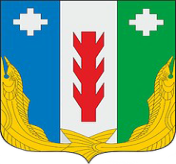 Администрация Порецкого муниципального округа Чувашской РеспубликиПОСТАНОВЛЕНИЕ20.06.2024 № 265с. ПорецкоеЧăвашРеспубликинПăрачкав муниципалитет округӗнадминистрацийĕЙЫШĂНУ______________ № ______Пăрачкавсали«Объемы финансирования Муниципальной программы с разбивкой по годам реализации программы–прогнозируемый объем финансирования мероприятий муниципальной  программы в 2023–2035 годах составляет 1 833 340,1 тыс. рублей, в том числе:в 2023 году – 158956,20 тыс. рублей;в 2024 году – 178711,7 тыс. рублей;в 2025 году – 137997,90 тыс. рублей;в 2026 году – 135888,3 тыс.рублей;в 2027 – 2030 годах –  543016,0 тыс. рублей;в 2031 – 2035 годах –  678770,0 тыс. рублей;  из них средства федерального бюджета – 130578,10 тыс. рублей (7,1 процента), в том числе:в 2023 году –10181,5 тыс. рублей;в 2024 году – 10884,4 тыс. рублей;в 2025 году – 10184,2 тыс. рублей;в 2026 году – 9932,8 тыс. рублей;в 2027 – 2030 годах – 39731,2 тыс. рублей; в 2031 – 2035 годах – 49664,0 тыс. рублей; республиканского бюджета Чувашской   Республики – 1 410 075,50 тыс. рублей (76,9 процента),   в том числе:в 2023 году – 127499,2 тыс. рублей;в 2024 году – 142231,9 тыс. рублей;в 2025 году – 103551,4 тыс. рублей;в 2026 году – 103679,3 тыс. рублей;в 2027 – 2030 годах – 414717,2 тыс. рублей;в 2031 – 2035 годах – 518396,5 тыс. рублей;; местных бюджетов –  289210,3  тыс. рублей (15,8 процента), в том числе:в 2023 году – 21008,1 тыс. рублей;в 2024 году – 25328,0 тыс. рублей;в 2025 году – 23994,9 тыс. рублей;в 2026 году – 22008,8 тыс. рублей;в 2026 – 2030 годах – 87498,0 тыс. рублей;в 2031 – 2035 годах – 109372,5 тыс. рублей; внебюджетных источников – 3476,2 тыс. рублей (0,2 процента), в том числе:в 2023 году – 267,4 тыс. рублей;в 2024 году – 267,4 тыс. рублей;в 2025 году – 267,4 0тыс. рублей;В 2026 году - 267,4 тыс. рублей;в 2027 – 2030 годах – 1069,6 тыс. рублей;в 2031 – 2035 годах – 1337,0 тыс. рублей. рублей.».«Объемы финансирования подпрограммы с разбивкой по годам реализации подпрограммы–прогнозируемые объемы бюджетных ассигнований на реализацию мероприятий подпрограммы в 2023-2035 годах составляют 1799989,6 тыс. рублей, в том числе:в 2023 году – 147915,4  тыс. рублей;в 2024 году – 176918,8  тыс. рублей;в 2025 году – 136271,10 тыс. рублей;в 2026 году – 134009,3 тыс.рублей;в 2027 – 2030 годах – 535500,0 тыс. рублей;в 2031 – 2035 годах – 669375,0 тыс. рублей;из них средства:федерального бюджета – 120234,3 тыс. рублей (6,7 процента), в том числе:в 2023 году – 9451,6 тыс. рублей;в 2024 году – 10165,0 тыс. рублей;в 2025 году – 9464,7 тыс. рублей;в 2026 году – 9115,3 тыс.рублей;в 2027 – 2030 годах – 36461,2 тыс. рублей;в 2031 – 2035 годах – 45576,5 тыс. рублей;республиканского бюджета Чувашской Республики – 1394956,6 тыс. рублей (77,5 процента), в том числе:в 2023 году – 118876,1 тыс. рублей;в 2024 году – 141748,4  тыс. рублей;в 2025 году – 103054,1 тыс. рублей;в 2026 году – 103127,8 тыс.рублей;в 2026 – 2030 годах – 412511,20 тыс. рублей;в 2031 – 2035 годах – 515639,0 тыс. рублей;местный бюджет Порецкого муниципального округа Чувашской  Республики– 281322,5 тыс. рублей (15,6 процента), в том числе:в 2023 году – 19320,3 тыс. рублей;в 2024 году – 24738,0 тыс. рублей;в 2025 году – 23484,9 тыс. рублей;в 2026 году – 21498,8 тыс.рублей;в 2027 – 2030 годах –85458,0, тыс. рублей;в 2031 – 2035 годах – 106822,50 рублей;внебюджетных источников – 3476,20 тыс. рублей (0,2 процента), в том числе:в 2023 году – 267,4 тыс. рублей;в 2024 году – 267,4 тыс. рублей;в 2025 году – 267,4 тыс. рублей;в 2026 году – 267,4 тыс.рублей;в 2027 – 2030 годах – 1069,6 тыс. рублей;в 2031 – 2035 годах – 1337,0 тыс. рублей;».СтатусНаименование муниципальной программы Порецкого муниципального округа Чувашской  Республики(подпрограммы муниципальной программы Порецкого муниципального округа, основного мероприятия)Код бюджетной классификацииКод бюджетной классификацииИсточники финансированияРасходы по годам, тыс. рублейРасходы по годам, тыс. рублейРасходы по годам, тыс. рублейРасходы по годам, тыс. рублейРасходы по годам, тыс. рублейРасходы по годам, тыс. рублейСтатусНаименование муниципальной программы Порецкого муниципального округа Чувашской  Республики(подпрограммы муниципальной программы Порецкого муниципального округа, основного мероприятия)главный распорядитель бюджетных средствцелевая статья расходовИсточники финансирования20232024202520262027-20302031-20351234567891011Муниципальная программа Порецкого муниципального округа «Развитие образования»974Ц700000000всего158956,2178711,7137997,9135888,3543016,0678770,0Муниципальная программа Порецкого муниципального округа «Развитие образования»xxфедеральный бюджет10181,510884,410184,29932,839731,249664Муниципальная программа Порецкого муниципального округа «Развитие образования»xxреспубликанский бюджет Чувашской Республики127499,2142231,9103551,4103679,3414717,2518396,5Муниципальная программа Порецкого муниципального округа «Развитие образования»xxместный бюджет Порецкого муниципального округа21008,125328,023994,922008,887498109372,5Муниципальная программа Порецкого муниципального округа «Развитие образования»xxвнебюджетные источники267,4267,4267,4267,41069,61337,0Подпрограмма«Государственная  поддержка развития образования» муниципальной программы Порецкого муниципального округа Чувашской  Республики«Развитие образования»974Ц710100000всего147915,4176918,8136271,1134009,3535500,0669375,0Подпрограмма«Государственная  поддержка развития образования» муниципальной программы Порецкого муниципального округа Чувашской  Республики«Развитие образования»xxфедеральный бюджет9451,6101659464,79115,336461,245576,5Подпрограмма«Государственная  поддержка развития образования» муниципальной программы Порецкого муниципального округа Чувашской  Республики«Развитие образования»xxреспубликанский бюджет Чувашской Республики118876,1141748,4103054,1103127,8412511,2515639Подпрограмма«Государственная  поддержка развития образования» муниципальной программы Порецкого муниципального округа Чувашской  Республики«Развитие образования»xxместный бюджет Порецкого муниципального округа19320,32473823484,921498,885458106822,5Подпрограмма«Государственная  поддержка развития образования» муниципальной программы Порецкого муниципального округа Чувашской  Республики«Развитие образования»xxвнебюджетные источники267,4267,4267,4267,41069,61337,0Основное мероприятие 1Обеспечение деятельности организаций в сфере образования974Ц710100000всего17249,121733,119918,717858,971435,689294,5Основное мероприятие 1Обеспечение деятельности организаций в сфере образованияxxфедеральный бюджет000000Основное мероприятие 1Обеспечение деятельности организаций в сфере образованияxxфедеральный бюджет000000Основное мероприятие 1Обеспечение деятельности организаций в сфере образованияxxреспубликанский бюджет Чувашской Республики1346,31511,00000Основное мероприятие 1Обеспечение деятельности организаций в сфере образованияxxместный бюджет Порецкого муниципального округа15902,820222,119918,717858,971435,689294,5Основное мероприятие 1Обеспечение деятельности организаций в сфере образованияxxвнебюджетные источники00000Основное мероприятие 1Обеспечение деятельности организаций в сфере образованияxxвнебюджетные источники00000Основное мероприятие 2Финансовое обеспечение получения дошкольного образования, начального общего, основного общего и среднего общего образования974Ц710200000всего107724,1121691,4101813,2101813,2407252,8509066Основное мероприятие 2Финансовое обеспечение получения дошкольного образования, начального общего, основного общего и среднего общего образованияxxфедеральный бюджет00000Основное мероприятие 2Финансовое обеспечение получения дошкольного образования, начального общего, основного общего и среднего общего образованияxxреспубликанский бюджет Чувашской Республики107724,1121691,4101813,2101813,2407252,8509066Основное мероприятие 2Финансовое обеспечение получения дошкольного образования, начального общего, основного общего и среднего общего образованияxxместный бюджет Порецкого муниципального округа00000Основное мероприятие 2Финансовое обеспечение получения дошкольного образования, начального общего, основного общего и среднего общего образованияxxвнебюджетные источники00000Основное мероприятие 3Укрепление материально-технической базы объектов образования974Ц710170550всего10054,3267,4267,4267,41069,601337,0Основное мероприятие 3Укрепление материально-технической базы объектов образованияxxфедеральный бюджет00000Основное мероприятие 3Укрепление материально-технической базы объектов образованияxxреспубликанский бюджет Чувашской Республики9199,70000Основное мероприятие 3Укрепление материально-технической базы объектов образованияxxместный бюджет Порецкого муниципального округа587,20000Основное мероприятие 3Укрепление материально-технической базы объектов образованияxxвнебюджетные источники267,4 267,4267,4267,41069,601337,0Основное мероприятие 4Обеспечение выплаты ежемесячного денежного вознаграждения за выполнение функций классного руководителя педагогическим работникам муниципальных общеобразовательных организаций974Ц710500000всего5361,45546,55546,55546,52218627732,5Основное мероприятие 4Обеспечение выплаты ежемесячного денежного вознаграждения за выполнение функций классного руководителя педагогическим работникам муниципальных общеобразовательных организацийxxфедеральный бюджет5361,45546,55546,55546,52218627732,5Основное мероприятие 4Обеспечение выплаты ежемесячного денежного вознаграждения за выполнение функций классного руководителя педагогическим работникам муниципальных общеобразовательных организацийxxреспубликанский бюджет Чувашской Республики00000Основное мероприятие 4Обеспечение выплаты ежемесячного денежного вознаграждения за выполнение функций классного руководителя педагогическим работникам муниципальных общеобразовательных организацийxxместный бюджет Порецкого муниципального округа00000Основное мероприятие 4Обеспечение выплаты ежемесячного денежного вознаграждения за выполнение функций классного руководителя педагогическим работникам муниципальных общеобразовательных организацийxxвнебюджетные источники00000                 Основное мероприятие 5Стипендии, гранты, премии и денежные поощрения974Ц711100000всего72113,6113,6113,6454,4568                 Основное мероприятие 5Стипендии, гранты, премии и денежные поощренияxxфедеральный бюджет00000                 Основное мероприятие 5Стипендии, гранты, премии и денежные поощрения903Ц7111R088республиканский бюджет Чувашской Республики00000                 Основное мероприятие 5Стипендии, гранты, премии и денежные поощренияxxместный бюджет Порецкого муниципального округа72113,6113,6113,6454,4568                 Основное мероприятие 5Стипендии, гранты, премии и денежные поощренияxxвнебюджетные источники00000Основное мероприятие 6Мероприятия в сфере поддержки детей-сирот и детей, оставшихся без попечения родителей, лиц из числа детей-сирот и детей, оставшихся без попечения родителейвсего00000Основное мероприятие 6Мероприятия в сфере поддержки детей-сирот и детей, оставшихся без попечения родителей, лиц из числа детей-сирот и детей, оставшихся без попечения родителейxxфедеральный бюджет00000Основное мероприятие 6Мероприятия в сфере поддержки детей-сирот и детей, оставшихся без попечения родителей, лиц из числа детей-сирот и детей, оставшихся без попечения родителейxxреспубликанский бюджет Чувашской Республики00000Основное мероприятие 6Мероприятия в сфере поддержки детей-сирот и детей, оставшихся без попечения родителей, лиц из числа детей-сирот и детей, оставшихся без попечения родителейxxместный бюджет Порецкого муниципального округа00000Основное мероприятие 6Мероприятия в сфере поддержки детей-сирот и детей, оставшихся без попечения родителей, лиц из числа детей-сирот и детей, оставшихся без попечения родителейxxвнебюджетные источники00000Основное мероприятие 7Меры социальной поддержки974Ц711400000всего4299,15290,95219,75017,719533,624417Основное мероприятие 7Меры социальной поддержкиxxфедеральный бюджет3637,639993918,23568,814275,217844Основное мероприятие 7Меры социальной поддержкиxxреспубликанский бюджет Чувашской Республики601,51200,51240,91314,65258,46573Основное мероприятие 7Меры социальной поддержкиxxместный бюджет Порецкого муниципального округа6091,460,6134,300Основное мероприятие 7Меры социальной поддержкиxxвнебюджетные источники00000Основное мероприятие 8Модернизация инфраструктуры муниципальных образовательных организацийвсего018251,8000Основное мероприятие 8Модернизация инфраструктуры муниципальных образовательных организацийxxфедеральный бюджет00000Основное мероприятие 8Модернизация инфраструктуры муниципальных образовательных организацийxxреспубликанский бюджет Чувашской Республики017339,2000Основное мероприятие 8Модернизация инфраструктуры муниципальных образовательных организацийxxместный бюджет Порецкого муниципального округа0912,6000Основное мероприятие 8Модернизация инфраструктуры муниципальных образовательных организацийxxвнебюджетные источники00000Основное мероприятие 9Реализация мероприятий регионального проекта «Современная школа»всего00000Основное мероприятие 9Реализация мероприятий регионального проекта «Современная школа»xxфедеральный бюджет00000Основное мероприятие 9Реализация мероприятий регионального проекта «Современная школа»xxреспубликанский бюджет Чувашской Республики00000Основное мероприятие 9Реализация мероприятий регионального проекта «Современная школа»xxместный бюджет Порецкого муниципального округа00000Основное мероприятие 9Реализация мероприятий регионального проекта «Современная школа»xxвнебюджетные источники00000Основное мероприятие 10Реализация мероприятий регионального проекта «Успех каждого ребенка»974Ц71Е200000всего3109,33982,1335033501340016750Основное мероприятие 10Реализация мероприятий регионального проекта «Успех каждого ребенка»xxфедеральный бюджет452,6619,5000Основное мероприятие 10Реализация мероприятий регионального проекта «Успех каждого ребенка»xxреспубликанский бюджет Чувашской Республики4,56,3000Основное мероприятие 10Реализация мероприятий регионального проекта «Успех каждого ребенка»xxместный бюджет Порецкого муниципального округа2652,23356,3335033501340016750Основное мероприятие 10Реализация мероприятий регионального проекта «Успех каждого ребенка»xxвнебюджетные источники00000Основное мероприятие 11Реализация мероприятий регионального проекта «Цифровая образовательная среда»всего00000Основное мероприятие 11Реализация мероприятий регионального проекта «Цифровая образовательная среда»xxфедеральный бюджет00000Основное мероприятие 11Реализация мероприятий регионального проекта «Цифровая образовательная среда»xxреспубликанский бюджет Чувашской Республики00000Основное мероприятие 11Реализация мероприятий регионального проекта «Цифровая образовательная среда»xxместный бюджет Порецкого муниципального округа00000Основное мероприятие 11Реализация мероприятий регионального проекта «Цифровая образовательная среда»xxвнебюджетные источники00000Основное мероприятие 12Реализация проектов и мероприятий по инновационному развитию системы образования974Ц710900000всего46,1424242168210Основное мероприятие 12Реализация проектов и мероприятий по инновационному развитию системы образованияxxфедеральный бюджет00000Основное мероприятие 12Реализация проектов и мероприятий по инновационному развитию системы образованияxxреспубликанский бюджет Чувашской Республики00000Основное мероприятие 12Реализация проектов и мероприятий по инновационному развитию системы образованияxxместный бюджет Порецкого муниципального округа46,1424242168210Основное мероприятие 12Реализация проектов и мероприятий по инновационному развитию системы образованияxxвнебюджетные источники00000Основное мероприятие 13Приобретение оборудования для муниципальных образовательных организацийвсего00000Основное мероприятие 13Приобретение оборудования для муниципальных образовательных организацийxxфедеральный бюджет00000Основное мероприятие 13Приобретение оборудования для муниципальных образовательных организацийxxреспубликанский бюджет Чувашской Республики00000Основное мероприятие 13Приобретение оборудования для муниципальных образовательных организацийxxместный бюджет Порецкого муниципального округа00000Основное мероприятие 13Приобретение оборудования для муниципальных образовательных организацийxxвнебюджетные источники00000Модернизация школьных систем образования974Ц770000000всего9334,800000xМодернизация школьных систем образованияxxфедеральный бюджет000000xМодернизация школьных систем образованияxxреспубликанский бюджет Чувашской Республики8163,700000xМодернизация школьных систем образованияxxместный бюджет Порецкого муниципального округа1171,100000xМодернизация школьных систем образованияxxвнебюджетные источники000000Основное мероприятие 1Основное мероприятие "Обеспечение в отношении объектов капитального ремонта требований к антитеррористической защищенности объектов (территорий), установленных законодательством"974Ц7703S1660всего65000000Основное мероприятие 1Основное мероприятие "Обеспечение в отношении объектов капитального ремонта требований к антитеррористической защищенности объектов (территорий), установленных законодательством"xxфедеральный бюджет000000Основное мероприятие 1Основное мероприятие "Обеспечение в отношении объектов капитального ремонта требований к антитеррористической защищенности объектов (территорий), установленных законодательством"xxреспубликанский бюджет Чувашской Республики00000Основное мероприятие 1Основное мероприятие "Обеспечение в отношении объектов капитального ремонта требований к антитеррористической защищенности объектов (территорий), установленных законодательством"xxместный бюджет Порецкого муниципального округа65000000Основное мероприятие 1Основное мероприятие "Обеспечение в отношении объектов капитального ремонта требований к антитеррористической защищенности объектов (территорий), установленных законодательством"xxвнебюджетные источники000000Основное мероприятие 2Основное мероприятие "Модернизация территорий общеобразовательных организаций"974Ц7707S2700всего8684,800000Основное мероприятие 2Основное мероприятие "Модернизация территорий общеобразовательных организаций"xxфедеральный бюджет000000Основное мероприятие 2Основное мероприятие "Модернизация территорий общеобразовательных организаций"xxреспубликанский бюджет Чувашской Республики8163,700000Основное мероприятие 2Основное мероприятие "Модернизация территорий общеобразовательных организаций"xxместный бюджет Порецкого муниципального округа521,100000Основное мероприятие 2Основное мероприятие "Модернизация территорий общеобразовательных организаций"xxвнебюджетные источники000000ПодпрограммаМолодежь Порецкого муниципального округа974Ц720000000всего513,959051051020402550ПодпрограммаМолодежь Порецкого муниципального округаxxфедеральный бюджет00000ПодпрограммаМолодежь Порецкого муниципального округаxxреспубликанский бюджет Чувашской Республики00000ПодпрограммаМолодежь Порецкого муниципального округаxxместный бюджет Порецкого муниципального округа513,959051051020402550ПодпрограммаМолодежь Порецкого муниципального округаxxвнебюджетные источники00000Основное мероприятие 1Муниципальная поддержка талантливой и одаренной молодеживсего00000Основное мероприятие 1Муниципальная поддержка талантливой и одаренной молодежиxxфедеральный бюджет00000Основное мероприятие 1Муниципальная поддержка талантливой и одаренной молодежиреспубликанский бюджет Чувашской Республики00000Основное мероприятие 1Муниципальная поддержка талантливой и одаренной молодежиxxместный бюджет Порецкого муниципального округа00000Основное мероприятие 1Муниципальная поддержка талантливой и одаренной молодежиxxвнебюджетные источники00000Основное мероприятие 2Организация отдыха детей974Ц720312170всего429,951051051020402550Основное мероприятие 2Организация отдыха детейxxфедеральный бюджет00000Основное мероприятие 2Организация отдыха детейреспубликанский бюджет Чувашской Республики00000Основное мероприятие 2Организация отдыха детейxxместный бюджет Порецкого муниципального округа429,951051051020402550Основное мероприятие 2Организация отдыха детейxxвнебюджетные источники00000Основное мероприятие 3Реализация мероприятий регионального проекта «Социальная активность»всего00000Основное мероприятие 3Реализация мероприятий регионального проекта «Социальная активность»xxфедеральный бюджет00000Основное мероприятие 3Реализация мероприятий регионального проекта «Социальная активность»xxреспубликанский бюджет Чувашской Республики00000Основное мероприятие 3Реализация мероприятий регионального проекта «Социальная активность»местный бюджет Порецкого муниципального округа00000Основное мероприятие 3Реализация мероприятий регионального проекта «Социальная активность»xxвнебюджетные источники000000Основное мероприятие 4Развитие физической культуры и допризывной подготовки молодежи974Ц720312170всего84800000Основное мероприятие 4Развитие физической культуры и допризывной подготовки молодежиxxфедеральный бюджет000000Основное мероприятие 4Развитие физической культуры и допризывной подготовки молодежиреспубликанский бюджет Чувашской Республики000000Основное мероприятие 4Развитие физической культуры и допризывной подготовки молодежиxxместный бюджет Порецкого муниципального округа84800000Основное мероприятие 4Развитие физической культуры и допризывной подготовки молодежиxxвнебюджетные источники000000«Создание в Порецком муниципальном округе  новых мест в общеобразовательных организациях в соответствии с прогнозируемой потребностью и современными условиями обучения»всего000000«Создание в Порецком муниципальном округе  новых мест в общеобразовательных организациях в соответствии с прогнозируемой потребностью и современными условиями обучения»xxфедеральный бюджет000000«Создание в Порецком муниципальном округе  новых мест в общеобразовательных организациях в соответствии с прогнозируемой потребностью и современными условиями обучения»республиканский бюджет Чувашской Республики000000«Создание в Порецком муниципальном округе  новых мест в общеобразовательных организациях в соответствии с прогнозируемой потребностью и современными условиями обучения»xxместный бюджет Порецкого муниципального округа000000«Создание в Порецком муниципальном округе  новых мест в общеобразовательных организациях в соответствии с прогнозируемой потребностью и современными условиями обучения»xxвнебюджетные источники000000Основное мероприятие 1Капитальный ремонт зданий муниципальных общеобразовательных организаций, имеющих износ 50 процентов и вышевсего000000Основное мероприятие 1Капитальный ремонт зданий муниципальных общеобразовательных организаций, имеющих износ 50 процентов и вышеxxфедеральный бюджет000000Основное мероприятие 1Капитальный ремонт зданий муниципальных общеобразовательных организаций, имеющих износ 50 процентов и вышеxxреспубликанский бюджет Чувашской Республики000000Основное мероприятие 1Капитальный ремонт зданий муниципальных общеобразовательных организаций, имеющих износ 50 процентов и вышеxxместный бюджет Порецкого муниципального округа000000Основное мероприятие 1Капитальный ремонт зданий муниципальных общеобразовательных организаций, имеющих износ 50 процентов и вышеxxвнебюджетные источники000000Основное мероприятие 1Капитальный ремонт зданий муниципальных общеобразовательных организаций, имеющих износ 50 процентов и вышеxxфедеральный бюджет000000Основное мероприятие 1Капитальный ремонт зданий муниципальных общеобразовательных организаций, имеющих износ 50 процентов и вышеxxреспубликанский бюджет Чувашской Республики000000Основное мероприятие 1Капитальный ремонт зданий муниципальных общеобразовательных организаций, имеющих износ 50 процентов и вышеxxместный бюджет Порецкого муниципального округа000000Основное мероприятие 1Капитальный ремонт зданий муниципальных общеобразовательных организаций, имеющих износ 50 процентов и вышеxxвнебюджетные источники000000Подпрограмма«Развитие воспитания в образовательных организациях Порецкого муниципального округа»всего000000Подпрограмма«Развитие воспитания в образовательных организациях Порецкого муниципального округа»xxфедеральный бюджет000000Подпрограмма«Развитие воспитания в образовательных организациях Порецкого муниципального округа»республиканский бюджет Чувашской Республики000000Подпрограмма«Развитие воспитания в образовательных организациях Порецкого муниципального округа»xxместный бюджет Порецкого муниципального округа000000Подпрограмма«Развитие воспитания в образовательных организациях Порецкого муниципального округа»xxвнебюджетные источники000000Основное мероприятие 1Совершенствование нормативно-правового регулирования и организационно-управленческих механизмов в сфере воспитаниявсего000000Основное мероприятие 1Совершенствование нормативно-правового регулирования и организационно-управленческих механизмов в сфере воспитанияxxфедеральный бюджет000000Основное мероприятие 1Совершенствование нормативно-правового регулирования и организационно-управленческих механизмов в сфере воспитанияреспубликанский бюджет Чувашской Республики000000Основное мероприятие 1Совершенствование нормативно-правового регулирования и организационно-управленческих механизмов в сфере воспитанияxxместный бюджет Порецкого муниципального округа000000Основное мероприятие 1Совершенствование нормативно-правового регулирования и организационно-управленческих механизмов в сфере воспитанияxxвнебюджетные источники000000Основное мероприятие 2Реализация отдельных мероприятий приоритетного проекта «Доступное дополнительное образование для детей Чувашской Республики», направленных на развитие, социализацию и воспитание личностивсего000000Основное мероприятие 2Реализация отдельных мероприятий приоритетного проекта «Доступное дополнительное образование для детей Чувашской Республики», направленных на развитие, социализацию и воспитание личностиxxфедеральный бюджет000000Основное мероприятие 2Реализация отдельных мероприятий приоритетного проекта «Доступное дополнительное образование для детей Чувашской Республики», направленных на развитие, социализацию и воспитание личностиреспубликанский бюджет Чувашской Республики000000Основное мероприятие 2Реализация отдельных мероприятий приоритетного проекта «Доступное дополнительное образование для детей Чувашской Республики», направленных на развитие, социализацию и воспитание личностиxxместный бюджет Порецкого муниципального округа000000Основное мероприятие 2Реализация отдельных мероприятий приоритетного проекта «Доступное дополнительное образование для детей Чувашской Республики», направленных на развитие, социализацию и воспитание личностиxxвнебюджетные источники000000Основное мероприятие 3Мероприятия, направленные на экологическое просвещение обучающихсявсего000000Основное мероприятие 3Мероприятия, направленные на экологическое просвещение обучающихсяxxфедеральный бюджет000000Основное мероприятие 3Мероприятия, направленные на экологическое просвещение обучающихсяреспубликанский бюджет Чувашской Республики000000Основное мероприятие 3Мероприятия, направленные на экологическое просвещение обучающихсяxxместный бюджет Порецкого муниципального округа000000Основное мероприятие 3Мероприятия, направленные на экологическое просвещение обучающихсяxxвнебюджетные источники000000Основное мероприятие 3Мероприятия, направленные на экологическое просвещение обучающихсяxxвнебюджетные источники000000Подпрограмма«Патриотическое воспитание и допризывная подготовка молодежи Порецкого района»974Ц76000000всего737,3726,7726,887935164395Подпрограмма«Патриотическое воспитание и допризывная подготовка молодежи Порецкого района»xxфедеральный бюджет729,9719,4719,5817,532704087,5Подпрограмма«Патриотическое воспитание и допризывная подготовка молодежи Порецкого района»республиканский бюджет Чувашской Республики7,47,37,361,5246307,5Подпрограмма«Патриотическое воспитание и допризывная подготовка молодежи Порецкого района»xxместный бюджет Порецкого района00000Подпрограмма«Патриотическое воспитание и допризывная подготовка молодежи Порецкого района»xxвнебюджетные источники00000Основное мероприятие 1Проведение мероприятий по обеспечению деятельности советников директора по воспитанию и взаимодействию с детскими общественными объединениями в общеобразовательных организациях за счет средств резервного фонда Правительства РФ974Ц76ЕВ51790всего737,3726,7726,887935164395Основное мероприятие 1Проведение мероприятий по обеспечению деятельности советников директора по воспитанию и взаимодействию с детскими общественными объединениями в общеобразовательных организациях за счет средств резервного фонда Правительства РФxxфедеральный бюджет729,9719,4719,5817,532704087,5Основное мероприятие 1Проведение мероприятий по обеспечению деятельности советников директора по воспитанию и взаимодействию с детскими общественными объединениями в общеобразовательных организациях за счет средств резервного фонда Правительства РФреспубликанский бюджет Чувашской Республики7,47,37,361,5246307,5Основное мероприятие 1Проведение мероприятий по обеспечению деятельности советников директора по воспитанию и взаимодействию с детскими общественными объединениями в общеобразовательных организациях за счет средств резервного фонда Правительства РФxxместный бюджет Порецкого района00000Основное мероприятие 1Проведение мероприятий по обеспечению деятельности советников директора по воспитанию и взаимодействию с детскими общественными объединениями в общеобразовательных организациях за счет средств резервного фонда Правительства РФxxвнебюджетные источники00000Подпрограмма«Обеспечение реализации муниципальной программы Порецкого муниципального округа Чувашской  Республики «Развитие образования»974Ц7Э0000000всего454,8476,249049019602450Подпрограмма«Обеспечение реализации муниципальной программы Порецкого муниципального округа Чувашской  Республики «Развитие образования»xxфедеральный бюджет00000Подпрограмма«Обеспечение реализации муниципальной программы Порецкого муниципального округа Чувашской  Республики «Развитие образования»xxреспубликанский бюджет Чувашской Республики452476,249049019602450Подпрограмма«Обеспечение реализации муниципальной программы Порецкого муниципального округа Чувашской  Республики «Развитие образования»xxместный бюджет Порецкого муниципального округа2,80000Подпрограмма«Обеспечение реализации муниципальной программы Порецкого муниципального округа Чувашской  Республики «Развитие образования»xxвнебюджетные источники00000СтатусНаименование подпрограммы муниципальной программы Порецкого муниципального округа Чувашской  Республики(основного мероприятия, мероприятия)Наименование подпрограммы муниципальной программы Порецкого муниципального округа Чувашской  Республики(основного мероприятия, мероприятия)Наименование подпрограммы муниципальной программы Порецкого муниципального округа Чувашской  Республики(основного мероприятия, мероприятия)Наименование подпрограммы муниципальной программы Порецкого муниципального округа Чувашской  Республики(основного мероприятия, мероприятия)Наименование подпрограммы муниципальной программы Порецкого муниципального округа Чувашской  Республики(основного мероприятия, мероприятия)Наименование подпрограммы муниципальной программы Порецкого муниципального округа Чувашской  Республики(основного мероприятия, мероприятия)Задача подпрограммы муниципальной программы Порецкого муниципального округаЗадача подпрограммы муниципальной программы Порецкого муниципального округаЗадача подпрограммы муниципальной программы Порецкого муниципального округаОтветственный исполнитель, соисполнителиОтветственный исполнитель, соисполнителиКод бюджетнойКод бюджетнойКод бюджетнойКод бюджетнойКод бюджетнойКод бюджетнойКод бюджетнойКод бюджетнойКод бюджетнойКод бюджетнойКод бюджетнойКод бюджетнойИсточники финансированияИсточники финансированияИсточники финансированияРасходы по годам, тыс. рублейРасходы по годам, тыс. рублейРасходы по годам, тыс. рублейРасходы по годам, тыс. рублейРасходы по годам, тыс. рублейРасходы по годам, тыс. рублейРасходы по годам, тыс. рублейРасходы по годам, тыс. рублейРасходы по годам, тыс. рублейРасходы по годам, тыс. рублейРасходы по годам, тыс. рублейРасходы по годам, тыс. рублейРасходы по годам, тыс. рублейРасходы по годам, тыс. рублейРасходы по годам, тыс. рублейРасходы по годам, тыс. рублейРасходы по годам, тыс. рублейРасходы по годам, тыс. рублейРасходы по годам, тыс. рублейРасходы по годам, тыс. рублейРасходы по годам, тыс. рублейРасходы по годам, тыс. рублейРасходы по годам, тыс. рублейРасходы по годам, тыс. рублейРасходы по годам, тыс. рублейРасходы по годам, тыс. рублейРасходы по годам, тыс. рублейСтатусНаименование подпрограммы муниципальной программы Порецкого муниципального округа Чувашской  Республики(основного мероприятия, мероприятия)Наименование подпрограммы муниципальной программы Порецкого муниципального округа Чувашской  Республики(основного мероприятия, мероприятия)Наименование подпрограммы муниципальной программы Порецкого муниципального округа Чувашской  Республики(основного мероприятия, мероприятия)Наименование подпрограммы муниципальной программы Порецкого муниципального округа Чувашской  Республики(основного мероприятия, мероприятия)Наименование подпрограммы муниципальной программы Порецкого муниципального округа Чувашской  Республики(основного мероприятия, мероприятия)Наименование подпрограммы муниципальной программы Порецкого муниципального округа Чувашской  Республики(основного мероприятия, мероприятия)Задача подпрограммы муниципальной программы Порецкого муниципального округаЗадача подпрограммы муниципальной программы Порецкого муниципального округаЗадача подпрограммы муниципальной программы Порецкого муниципального округаОтветственный исполнитель, соисполнителиОтветственный исполнитель, соисполнителиглавный распорядитель бюджетных средствглавный распорядитель бюджетных средствглавный распорядитель бюджетных средствраздел, подразделраздел, подразделраздел, подразделраздел, подразделраздел, подразделцелевая статья расходовцелевая статья расходовцелевая статья расходовгруппа (подгруппа) вида расходов2023202320232023202420242024202420242024202520252025202520252025202520252026202620262027-20312027-20312027-20312027-20312031-20352031-203512222223334455566666777899914141414151515151515161616161616161617171718181818Подпрограмма«Муниципальная  поддержка развития образования» «Муниципальная  поддержка развития образования» «Муниципальная  поддержка развития образования» «Муниципальная  поддержка развития образования» «Муниципальная  поддержка развития образования» «Муниципальная  поддержка развития образования» Ответственный исполнитель – Отдел образования,  молодежной политики и спорта администрации Порецкого муниципального округа;Соисполнители - Комиссия по делам несовершеннолетних и защите их прав Порецкого муниципального округа; Орган опеки и попечительства администрации Порецкого муниципального округа;муниципальные образовательные организации Порецкого муниципального округаОтветственный исполнитель – Отдел образования,  молодежной политики и спорта администрации Порецкого муниципального округа;Соисполнители - Комиссия по делам несовершеннолетних и защите их прав Порецкого муниципального округа; Орган опеки и попечительства администрации Порецкого муниципального округа;муниципальные образовательные организации Порецкого муниципального округа974974974Ц710000000Ц710000000Ц710000000ВсегоВсегоВсего147915,4147915,4147915,4147915,4176918,8176918,8176918,8176918,8176918,8176918,8136271,1136271,1136271,1136271,1136271,1136271,1136271,1136271,1134009,3134009,3134009,3535500,0535500,0535500,0535500,0669375,0669375,0Подпрограмма«Муниципальная  поддержка развития образования» «Муниципальная  поддержка развития образования» «Муниципальная  поддержка развития образования» «Муниципальная  поддержка развития образования» «Муниципальная  поддержка развития образования» «Муниципальная  поддержка развития образования» Ответственный исполнитель – Отдел образования,  молодежной политики и спорта администрации Порецкого муниципального округа;Соисполнители - Комиссия по делам несовершеннолетних и защите их прав Порецкого муниципального округа; Орган опеки и попечительства администрации Порецкого муниципального округа;муниципальные образовательные организации Порецкого муниципального округаОтветственный исполнитель – Отдел образования,  молодежной политики и спорта администрации Порецкого муниципального округа;Соисполнители - Комиссия по делам несовершеннолетних и защите их прав Порецкого муниципального округа; Орган опеки и попечительства администрации Порецкого муниципального округа;муниципальные образовательные организации Порецкого муниципального округа974974974федеральный бюджетфедеральный бюджетфедеральный бюджет9451,69451,69451,69451,610165,010165,010165,010165,010165,010165,09464,79464,79464,79464,79464,79464,79464,79464,79115,39115,39115,336461,236461,236461,236461,245576,545576,5Подпрограмма«Муниципальная  поддержка развития образования» «Муниципальная  поддержка развития образования» «Муниципальная  поддержка развития образования» «Муниципальная  поддержка развития образования» «Муниципальная  поддержка развития образования» «Муниципальная  поддержка развития образования» Ответственный исполнитель – Отдел образования,  молодежной политики и спорта администрации Порецкого муниципального округа;Соисполнители - Комиссия по делам несовершеннолетних и защите их прав Порецкого муниципального округа; Орган опеки и попечительства администрации Порецкого муниципального округа;муниципальные образовательные организации Порецкого муниципального округаОтветственный исполнитель – Отдел образования,  молодежной политики и спорта администрации Порецкого муниципального округа;Соисполнители - Комиссия по делам несовершеннолетних и защите их прав Порецкого муниципального округа; Орган опеки и попечительства администрации Порецкого муниципального округа;муниципальные образовательные организации Порецкого муниципального округа974974974республиканский бюджет Чувашской Республикиреспубликанский бюджет Чувашской Республикиреспубликанский бюджет Чувашской Республики118876,1118876,1118876,1118876,1141748,4141748,4141748,4141748,4141748,4141748,4103054,1103054,1103054,1103054,1103054,1103054,1103054,1103054,1103127,8103127,8103127,8412511,2412511,2412511,2412511,2515639,0515639,0Подпрограмма«Муниципальная  поддержка развития образования» «Муниципальная  поддержка развития образования» «Муниципальная  поддержка развития образования» «Муниципальная  поддержка развития образования» «Муниципальная  поддержка развития образования» «Муниципальная  поддержка развития образования» Ответственный исполнитель – Отдел образования,  молодежной политики и спорта администрации Порецкого муниципального округа;Соисполнители - Комиссия по делам несовершеннолетних и защите их прав Порецкого муниципального округа; Орган опеки и попечительства администрации Порецкого муниципального округа;муниципальные образовательные организации Порецкого муниципального округаОтветственный исполнитель – Отдел образования,  молодежной политики и спорта администрации Порецкого муниципального округа;Соисполнители - Комиссия по делам несовершеннолетних и защите их прав Порецкого муниципального округа; Орган опеки и попечительства администрации Порецкого муниципального округа;муниципальные образовательные организации Порецкого муниципального округа974974974местный бюджет Порецкого муниципального округаместный бюджет Порецкого муниципального округаместный бюджет Порецкого муниципального округа19320,319320,319320,319320,324738,024738,024738,024738,024738,024738,023484,923484,923484,923484,923484,923484,923484,923484,921498,821498,821498,885458,085458,085458,085458,0106822,5106822,5Подпрограмма«Муниципальная  поддержка развития образования» «Муниципальная  поддержка развития образования» «Муниципальная  поддержка развития образования» «Муниципальная  поддержка развития образования» «Муниципальная  поддержка развития образования» «Муниципальная  поддержка развития образования» Ответственный исполнитель – Отдел образования,  молодежной политики и спорта администрации Порецкого муниципального округа;Соисполнители - Комиссия по делам несовершеннолетних и защите их прав Порецкого муниципального округа; Орган опеки и попечительства администрации Порецкого муниципального округа;муниципальные образовательные организации Порецкого муниципального округаОтветственный исполнитель – Отдел образования,  молодежной политики и спорта администрации Порецкого муниципального округа;Соисполнители - Комиссия по делам несовершеннолетних и защите их прав Порецкого муниципального округа; Орган опеки и попечительства администрации Порецкого муниципального округа;муниципальные образовательные организации Порецкого муниципального округавнебюджетные источникивнебюджетные источникивнебюджетные источники267,4267,4267,4267,4267,4267,4267,4267,4267,4267,4267,4267,4267,4267,4267,4267,4267,4267,4267,4267,4267,41069,61069,61069,61069,61337,01337,0Цель «Достижение высоких результатов развития образования Порецкого муниципального округа»Цель «Достижение высоких результатов развития образования Порецкого муниципального округа»Цель «Достижение высоких результатов развития образования Порецкого муниципального округа»Цель «Достижение высоких результатов развития образования Порецкого муниципального округа»Цель «Достижение высоких результатов развития образования Порецкого муниципального округа»Цель «Достижение высоких результатов развития образования Порецкого муниципального округа»Цель «Достижение высоких результатов развития образования Порецкого муниципального округа»Цель «Достижение высоких результатов развития образования Порецкого муниципального округа»Цель «Достижение высоких результатов развития образования Порецкого муниципального округа»Цель «Достижение высоких результатов развития образования Порецкого муниципального округа»Цель «Достижение высоких результатов развития образования Порецкого муниципального округа»Цель «Достижение высоких результатов развития образования Порецкого муниципального округа»Цель «Достижение высоких результатов развития образования Порецкого муниципального округа»Цель «Достижение высоких результатов развития образования Порецкого муниципального округа»Цель «Достижение высоких результатов развития образования Порецкого муниципального округа»Цель «Достижение высоких результатов развития образования Порецкого муниципального округа»Цель «Достижение высоких результатов развития образования Порецкого муниципального округа»Цель «Достижение высоких результатов развития образования Порецкого муниципального округа»Цель «Достижение высоких результатов развития образования Порецкого муниципального округа»Цель «Достижение высоких результатов развития образования Порецкого муниципального округа»Цель «Достижение высоких результатов развития образования Порецкого муниципального округа»Цель «Достижение высоких результатов развития образования Порецкого муниципального округа»Цель «Достижение высоких результатов развития образования Порецкого муниципального округа»Цель «Достижение высоких результатов развития образования Порецкого муниципального округа»Цель «Достижение высоких результатов развития образования Порецкого муниципального округа»Цель «Достижение высоких результатов развития образования Порецкого муниципального округа»Цель «Достижение высоких результатов развития образования Порецкого муниципального округа»Цель «Достижение высоких результатов развития образования Порецкого муниципального округа»Цель «Достижение высоких результатов развития образования Порецкого муниципального округа»Цель «Достижение высоких результатов развития образования Порецкого муниципального округа»Цель «Достижение высоких результатов развития образования Порецкого муниципального округа»Цель «Достижение высоких результатов развития образования Порецкого муниципального округа»Цель «Достижение высоких результатов развития образования Порецкого муниципального округа»Цель «Достижение высоких результатов развития образования Порецкого муниципального округа»Цель «Достижение высоких результатов развития образования Порецкого муниципального округа»Цель «Достижение высоких результатов развития образования Порецкого муниципального округа»Цель «Достижение высоких результатов развития образования Порецкого муниципального округа»Цель «Достижение высоких результатов развития образования Порецкого муниципального округа»Цель «Достижение высоких результатов развития образования Порецкого муниципального округа»Цель «Достижение высоких результатов развития образования Порецкого муниципального округа»Цель «Достижение высоких результатов развития образования Порецкого муниципального округа»Цель «Достижение высоких результатов развития образования Порецкого муниципального округа»Цель «Достижение высоких результатов развития образования Порецкого муниципального округа»Цель «Достижение высоких результатов развития образования Порецкого муниципального округа»Цель «Достижение высоких результатов развития образования Порецкого муниципального округа»Цель «Достижение высоких результатов развития образования Порецкого муниципального округа»Цель «Достижение высоких результатов развития образования Порецкого муниципального округа»Цель «Достижение высоких результатов развития образования Порецкого муниципального округа»Цель «Достижение высоких результатов развития образования Порецкого муниципального округа»Цель «Достижение высоких результатов развития образования Порецкого муниципального округа»Цель «Достижение высоких результатов развития образования Порецкого муниципального округа»Цель «Достижение высоких результатов развития образования Порецкого муниципального округа»Основное мероприятие 1Обеспечение деятельности организаций в сфере образованияОбеспечение деятельности организаций в сфере образованияОбеспечение деятельности организаций в сфере образованияОбеспечение деятельности организаций в сфере образованияОбеспечение деятельности организаций в сфере образованияповышение доступности для населения Порецкого муниципального округа Чувашской  Республикикачественных образовательных услугповышение доступности для населения Порецкого муниципального округа Чувашской  Республикикачественных образовательных услугповышение доступности для населения Порецкого муниципального округа Чувашской  Республикикачественных образовательных услугповышение доступности для населения Порецкого муниципального округа Чувашской  Республикикачественных образовательных услугОтдел образования,  молодежной политики и спорта администрации Порецкого муниципального округаОтдел образования,  молодежной политики и спорта администрации Порецкого муниципального округаxxxxxxxxxxxxВсегоВсегоВсего17249,117249,117249,117249,121733,1021733,1021733,1021733,1021733,1019918,719918,719918,719918,719918,719918,717858,917858,917858,917858,917858,917858,971435,671435,671435,671435,689294,589294,5Основное мероприятие 1Обеспечение деятельности организаций в сфере образованияОбеспечение деятельности организаций в сфере образованияОбеспечение деятельности организаций в сфере образованияОбеспечение деятельности организаций в сфере образованияОбеспечение деятельности организаций в сфере образованияповышение доступности для населения Порецкого муниципального округа Чувашской  Республикикачественных образовательных услугповышение доступности для населения Порецкого муниципального округа Чувашской  Республикикачественных образовательных услугповышение доступности для населения Порецкого муниципального округа Чувашской  Республикикачественных образовательных услугповышение доступности для населения Порецкого муниципального округа Чувашской  Республикикачественных образовательных услугОтдел образования,  молодежной политики и спорта администрации Порецкого муниципального округаОтдел образования,  молодежной политики и спорта администрации Порецкого муниципального округаxxxxxxxxxxxxфедеральный бюджетфедеральный бюджетфедеральный бюджет0,00,00,00,00,00,00,00,00,00,00,00,00,00,00,00,00,00,00,00,00,00,00,00,00,0Основное мероприятие 1Обеспечение деятельности организаций в сфере образованияОбеспечение деятельности организаций в сфере образованияОбеспечение деятельности организаций в сфере образованияОбеспечение деятельности организаций в сфере образованияОбеспечение деятельности организаций в сфере образованияповышение доступности для населения Порецкого муниципального округа Чувашской  Республикикачественных образовательных услугповышение доступности для населения Порецкого муниципального округа Чувашской  Республикикачественных образовательных услугповышение доступности для населения Порецкого муниципального округа Чувашской  Республикикачественных образовательных услугповышение доступности для населения Порецкого муниципального округа Чувашской  Республикикачественных образовательных услугОтдел образования,  молодежной политики и спорта администрации Порецкого муниципального округаОтдел образования,  молодежной политики и спорта администрации Порецкого муниципального округаxxxxxxxxxxxxреспубликанский бюджет Чувашской Республикиреспубликанский бюджет Чувашской Республикиреспубликанский бюджет Чувашской Республики1346,31346,31346,31346,31511,01511,01511,01511,01511,00,00,00,00,00,00,00,00,00,00,00,00,00,00,00,00,0Основное мероприятие 1Обеспечение деятельности организаций в сфере образованияОбеспечение деятельности организаций в сфере образованияОбеспечение деятельности организаций в сфере образованияОбеспечение деятельности организаций в сфере образованияОбеспечение деятельности организаций в сфере образованияповышение доступности для населения Порецкого муниципального округа Чувашской  Республикикачественных образовательных услугповышение доступности для населения Порецкого муниципального округа Чувашской  Республикикачественных образовательных услугповышение доступности для населения Порецкого муниципального округа Чувашской  Республикикачественных образовательных услугповышение доступности для населения Порецкого муниципального округа Чувашской  Республикикачественных образовательных услугОтдел образования,  молодежной политики и спорта администрации Порецкого муниципального округаОтдел образования,  молодежной политики и спорта администрации Порецкого муниципального округаxxxxxxxxxxxxместный бюджет Порецкого муниципального округаместный бюджет Порецкого муниципального округаместный бюджет Порецкого муниципального округа15902,815902,815902,815902,820222,120222,120222,120222,120222,119918,719918,719918,719918,719918,719918,717858,917858,917858,917858,917858,917858,971435,671435,671435,671435,689294,589294,5Целевой (ые) индикатор (ы) и показатель(и) подпрограммы (государственной программы), увязанные с основным мероприятием 1Соотношение средней заработной платы педагогических работников дошкольных образовательных организаций и средней заработной платы работников общеобразовательных организаций в Чувашской РеспубликеСоотношение средней заработной платы педагогических работников дошкольных образовательных организаций и средней заработной платы работников общеобразовательных организаций в Чувашской РеспубликеСоотношение средней заработной платы педагогических работников дошкольных образовательных организаций и средней заработной платы работников общеобразовательных организаций в Чувашской РеспубликеСоотношение средней заработной платы педагогических работников дошкольных образовательных организаций и средней заработной платы работников общеобразовательных организаций в Чувашской РеспубликеСоотношение средней заработной платы педагогических работников дошкольных образовательных организаций и средней заработной платы работников общеобразовательных организаций в Чувашской РеспубликеСоотношение средней заработной платы педагогических работников дошкольных образовательных организаций и средней заработной платы работников общеобразовательных организаций в Чувашской РеспубликеСоотношение средней заработной платы педагогических работников дошкольных образовательных организаций и средней заработной платы работников общеобразовательных организаций в Чувашской РеспубликеСоотношение средней заработной платы педагогических работников дошкольных образовательных организаций и средней заработной платы работников общеобразовательных организаций в Чувашской РеспубликеСоотношение средней заработной платы педагогических работников дошкольных образовательных организаций и средней заработной платы работников общеобразовательных организаций в Чувашской РеспубликеСоотношение средней заработной платы педагогических работников дошкольных образовательных организаций и средней заработной платы работников общеобразовательных организаций в Чувашской РеспубликеСоотношение средней заработной платы педагогических работников дошкольных образовательных организаций и средней заработной платы работников общеобразовательных организаций в Чувашской РеспубликеСоотношение средней заработной платы педагогических работников дошкольных образовательных организаций и средней заработной платы работников общеобразовательных организаций в Чувашской РеспубликеСоотношение средней заработной платы педагогических работников дошкольных образовательных организаций и средней заработной платы работников общеобразовательных организаций в Чувашской РеспубликеСоотношение средней заработной платы педагогических работников дошкольных образовательных организаций и средней заработной платы работников общеобразовательных организаций в Чувашской РеспубликеСоотношение средней заработной платы педагогических работников дошкольных образовательных организаций и средней заработной платы работников общеобразовательных организаций в Чувашской РеспубликеСоотношение средней заработной платы педагогических работников дошкольных образовательных организаций и средней заработной платы работников общеобразовательных организаций в Чувашской РеспубликеСоотношение средней заработной платы педагогических работников дошкольных образовательных организаций и средней заработной платы работников общеобразовательных организаций в Чувашской РеспубликеСоотношение средней заработной платы педагогических работников дошкольных образовательных организаций и средней заработной платы работников общеобразовательных организаций в Чувашской РеспубликеСоотношение средней заработной платы педагогических работников дошкольных образовательных организаций и средней заработной платы работников общеобразовательных организаций в Чувашской РеспубликеСоотношение средней заработной платы педагогических работников дошкольных образовательных организаций и средней заработной платы работников общеобразовательных организаций в Чувашской РеспубликеСоотношение средней заработной платы педагогических работников дошкольных образовательных организаций и средней заработной платы работников общеобразовательных организаций в Чувашской РеспубликеСоотношение средней заработной платы педагогических работников дошкольных образовательных организаций и средней заработной платы работников общеобразовательных организаций в Чувашской РеспубликеСоотношение средней заработной платы педагогических работников дошкольных образовательных организаций и средней заработной платы работников общеобразовательных организаций в Чувашской РеспубликеСоотношение средней заработной платы педагогических работников дошкольных образовательных организаций и средней заработной платы работников общеобразовательных организаций в Чувашской РеспубликеСоотношение средней заработной платы педагогических работников дошкольных образовательных организаций и средней заработной платы работников общеобразовательных организаций в Чувашской РеспубликеСоотношение средней заработной платы педагогических работников дошкольных образовательных организаций и средней заработной платы работников общеобразовательных организаций в Чувашской Республике100100100100100100100100100100100100100100100100 100 100 100 100 100 100 100 100 100 Целевой (ые) индикатор (ы) и показатель(и) подпрограммы (государственной программы), увязанные с основным мероприятием 1Соотношение средней заработной платы педагогических работников общеобразовательных организаций и среднемесячного дохода от трудовой деятельности в Чувашской РеспубликеСоотношение средней заработной платы педагогических работников общеобразовательных организаций и среднемесячного дохода от трудовой деятельности в Чувашской РеспубликеСоотношение средней заработной платы педагогических работников общеобразовательных организаций и среднемесячного дохода от трудовой деятельности в Чувашской РеспубликеСоотношение средней заработной платы педагогических работников общеобразовательных организаций и среднемесячного дохода от трудовой деятельности в Чувашской РеспубликеСоотношение средней заработной платы педагогических работников общеобразовательных организаций и среднемесячного дохода от трудовой деятельности в Чувашской РеспубликеСоотношение средней заработной платы педагогических работников общеобразовательных организаций и среднемесячного дохода от трудовой деятельности в Чувашской РеспубликеСоотношение средней заработной платы педагогических работников общеобразовательных организаций и среднемесячного дохода от трудовой деятельности в Чувашской РеспубликеСоотношение средней заработной платы педагогических работников общеобразовательных организаций и среднемесячного дохода от трудовой деятельности в Чувашской РеспубликеСоотношение средней заработной платы педагогических работников общеобразовательных организаций и среднемесячного дохода от трудовой деятельности в Чувашской РеспубликеСоотношение средней заработной платы педагогических работников общеобразовательных организаций и среднемесячного дохода от трудовой деятельности в Чувашской РеспубликеСоотношение средней заработной платы педагогических работников общеобразовательных организаций и среднемесячного дохода от трудовой деятельности в Чувашской РеспубликеСоотношение средней заработной платы педагогических работников общеобразовательных организаций и среднемесячного дохода от трудовой деятельности в Чувашской РеспубликеСоотношение средней заработной платы педагогических работников общеобразовательных организаций и среднемесячного дохода от трудовой деятельности в Чувашской РеспубликеСоотношение средней заработной платы педагогических работников общеобразовательных организаций и среднемесячного дохода от трудовой деятельности в Чувашской РеспубликеСоотношение средней заработной платы педагогических работников общеобразовательных организаций и среднемесячного дохода от трудовой деятельности в Чувашской РеспубликеСоотношение средней заработной платы педагогических работников общеобразовательных организаций и среднемесячного дохода от трудовой деятельности в Чувашской РеспубликеСоотношение средней заработной платы педагогических работников общеобразовательных организаций и среднемесячного дохода от трудовой деятельности в Чувашской РеспубликеСоотношение средней заработной платы педагогических работников общеобразовательных организаций и среднемесячного дохода от трудовой деятельности в Чувашской РеспубликеСоотношение средней заработной платы педагогических работников общеобразовательных организаций и среднемесячного дохода от трудовой деятельности в Чувашской РеспубликеСоотношение средней заработной платы педагогических работников общеобразовательных организаций и среднемесячного дохода от трудовой деятельности в Чувашской РеспубликеСоотношение средней заработной платы педагогических работников общеобразовательных организаций и среднемесячного дохода от трудовой деятельности в Чувашской РеспубликеСоотношение средней заработной платы педагогических работников общеобразовательных организаций и среднемесячного дохода от трудовой деятельности в Чувашской РеспубликеСоотношение средней заработной платы педагогических работников общеобразовательных организаций и среднемесячного дохода от трудовой деятельности в Чувашской РеспубликеСоотношение средней заработной платы педагогических работников общеобразовательных организаций и среднемесячного дохода от трудовой деятельности в Чувашской РеспубликеСоотношение средней заработной платы педагогических работников общеобразовательных организаций и среднемесячного дохода от трудовой деятельности в Чувашской РеспубликеСоотношение средней заработной платы педагогических работников общеобразовательных организаций и среднемесячного дохода от трудовой деятельности в Чувашской Республике100100100100100100100100100100100100100100100100100100100100100100100100100Целевой (ые) индикатор (ы) и показатель(и) подпрограммы (государственной программы), увязанные с основным мероприятием 1Соотношение средней заработной платы педагогических работников муниципальных организаций дополнительного образования и средней заработной платы учителей общеобразовательных организаций в Чувашской РеспубликеСоотношение средней заработной платы педагогических работников муниципальных организаций дополнительного образования и средней заработной платы учителей общеобразовательных организаций в Чувашской РеспубликеСоотношение средней заработной платы педагогических работников муниципальных организаций дополнительного образования и средней заработной платы учителей общеобразовательных организаций в Чувашской РеспубликеСоотношение средней заработной платы педагогических работников муниципальных организаций дополнительного образования и средней заработной платы учителей общеобразовательных организаций в Чувашской РеспубликеСоотношение средней заработной платы педагогических работников муниципальных организаций дополнительного образования и средней заработной платы учителей общеобразовательных организаций в Чувашской РеспубликеСоотношение средней заработной платы педагогических работников муниципальных организаций дополнительного образования и средней заработной платы учителей общеобразовательных организаций в Чувашской РеспубликеСоотношение средней заработной платы педагогических работников муниципальных организаций дополнительного образования и средней заработной платы учителей общеобразовательных организаций в Чувашской РеспубликеСоотношение средней заработной платы педагогических работников муниципальных организаций дополнительного образования и средней заработной платы учителей общеобразовательных организаций в Чувашской РеспубликеСоотношение средней заработной платы педагогических работников муниципальных организаций дополнительного образования и средней заработной платы учителей общеобразовательных организаций в Чувашской РеспубликеСоотношение средней заработной платы педагогических работников муниципальных организаций дополнительного образования и средней заработной платы учителей общеобразовательных организаций в Чувашской РеспубликеСоотношение средней заработной платы педагогических работников муниципальных организаций дополнительного образования и средней заработной платы учителей общеобразовательных организаций в Чувашской РеспубликеСоотношение средней заработной платы педагогических работников муниципальных организаций дополнительного образования и средней заработной платы учителей общеобразовательных организаций в Чувашской РеспубликеСоотношение средней заработной платы педагогических работников муниципальных организаций дополнительного образования и средней заработной платы учителей общеобразовательных организаций в Чувашской РеспубликеСоотношение средней заработной платы педагогических работников муниципальных организаций дополнительного образования и средней заработной платы учителей общеобразовательных организаций в Чувашской РеспубликеСоотношение средней заработной платы педагогических работников муниципальных организаций дополнительного образования и средней заработной платы учителей общеобразовательных организаций в Чувашской РеспубликеСоотношение средней заработной платы педагогических работников муниципальных организаций дополнительного образования и средней заработной платы учителей общеобразовательных организаций в Чувашской РеспубликеСоотношение средней заработной платы педагогических работников муниципальных организаций дополнительного образования и средней заработной платы учителей общеобразовательных организаций в Чувашской РеспубликеСоотношение средней заработной платы педагогических работников муниципальных организаций дополнительного образования и средней заработной платы учителей общеобразовательных организаций в Чувашской РеспубликеСоотношение средней заработной платы педагогических работников муниципальных организаций дополнительного образования и средней заработной платы учителей общеобразовательных организаций в Чувашской РеспубликеСоотношение средней заработной платы педагогических работников муниципальных организаций дополнительного образования и средней заработной платы учителей общеобразовательных организаций в Чувашской РеспубликеСоотношение средней заработной платы педагогических работников муниципальных организаций дополнительного образования и средней заработной платы учителей общеобразовательных организаций в Чувашской РеспубликеСоотношение средней заработной платы педагогических работников муниципальных организаций дополнительного образования и средней заработной платы учителей общеобразовательных организаций в Чувашской РеспубликеСоотношение средней заработной платы педагогических работников муниципальных организаций дополнительного образования и средней заработной платы учителей общеобразовательных организаций в Чувашской РеспубликеСоотношение средней заработной платы педагогических работников муниципальных организаций дополнительного образования и средней заработной платы учителей общеобразовательных организаций в Чувашской РеспубликеСоотношение средней заработной платы педагогических работников муниципальных организаций дополнительного образования и средней заработной платы учителей общеобразовательных организаций в Чувашской РеспубликеСоотношение средней заработной платы педагогических работников муниципальных организаций дополнительного образования и средней заработной платы учителей общеобразовательных организаций в Чувашской Республике100100100100100100100100100100100100100100100100100100100100100100100100100Целевой (ые) индикатор (ы) и показатель(и) подпрограммы (государственной программы), увязанные с основным мероприятием 1Удовлетворенность населения качеством начального общего, основного общего и среднего общего образования, профессионального образования, %Удовлетворенность населения качеством начального общего, основного общего и среднего общего образования, профессионального образования, %Удовлетворенность населения качеством начального общего, основного общего и среднего общего образования, профессионального образования, %Удовлетворенность населения качеством начального общего, основного общего и среднего общего образования, профессионального образования, %Удовлетворенность населения качеством начального общего, основного общего и среднего общего образования, профессионального образования, %Удовлетворенность населения качеством начального общего, основного общего и среднего общего образования, профессионального образования, %Удовлетворенность населения качеством начального общего, основного общего и среднего общего образования, профессионального образования, %Удовлетворенность населения качеством начального общего, основного общего и среднего общего образования, профессионального образования, %Удовлетворенность населения качеством начального общего, основного общего и среднего общего образования, профессионального образования, %Удовлетворенность населения качеством начального общего, основного общего и среднего общего образования, профессионального образования, %Удовлетворенность населения качеством начального общего, основного общего и среднего общего образования, профессионального образования, %Удовлетворенность населения качеством начального общего, основного общего и среднего общего образования, профессионального образования, %Удовлетворенность населения качеством начального общего, основного общего и среднего общего образования, профессионального образования, %Удовлетворенность населения качеством начального общего, основного общего и среднего общего образования, профессионального образования, %Удовлетворенность населения качеством начального общего, основного общего и среднего общего образования, профессионального образования, %Удовлетворенность населения качеством начального общего, основного общего и среднего общего образования, профессионального образования, %Удовлетворенность населения качеством начального общего, основного общего и среднего общего образования, профессионального образования, %Удовлетворенность населения качеством начального общего, основного общего и среднего общего образования, профессионального образования, %Удовлетворенность населения качеством начального общего, основного общего и среднего общего образования, профессионального образования, %Удовлетворенность населения качеством начального общего, основного общего и среднего общего образования, профессионального образования, %Удовлетворенность населения качеством начального общего, основного общего и среднего общего образования, профессионального образования, %Удовлетворенность населения качеством начального общего, основного общего и среднего общего образования, профессионального образования, %Удовлетворенность населения качеством начального общего, основного общего и среднего общего образования, профессионального образования, %Удовлетворенность населения качеством начального общего, основного общего и среднего общего образования, профессионального образования, %Удовлетворенность населения качеством начального общего, основного общего и среднего общего образования, профессионального образования, %Удовлетворенность населения качеством начального общего, основного общего и среднего общего образования, профессионального образования, %85858585858585858585858585858585858585858585858585сновное мероприятие 2Финансовое обеспечение получения дошкольного образования, начального общего, основного общего и среднего общего образованияФинансовое обеспечение получения дошкольного образования, начального общего, основного общего и среднего общего образованияФинансовое обеспечение получения дошкольного образования, начального общего, основного общего и среднего общего образованияФинансовое обеспечение получения дошкольного образования, начального общего, основного общего и среднего общего образованияФинансовое обеспечение получения дошкольного образования, начального общего, основного общего и среднего общего образованияповышение доступности для населения Порецкого муниципального округа Чувашской  Республикикачественных образовательных услугповышение доступности для населения Порецкого муниципального округа Чувашской  Республикикачественных образовательных услугповышение доступности для населения Порецкого муниципального округа Чувашской  Республикикачественных образовательных услугповышение доступности для населения Порецкого муниципального округа Чувашской  Республикикачественных образовательных услугОтдел образования,  молодежной политики и спорта администрации Порецкого муниципального округаОтдел образования,  молодежной политики и спорта администрации Порецкого муниципального округаxxxxxxxxxxxxвсеговсеговсего107724,1107724,1107724,1107724,1121691,4121691,4121691,4121691,4121691,4101813,2101813,2101813,2101813,2101813,2101813,2101813,2101813,2101813,2101813,2101813,2101813,2407252,8407252,8407252,8407252,8509066,0509066,0сновное мероприятие 2Финансовое обеспечение получения дошкольного образования, начального общего, основного общего и среднего общего образованияФинансовое обеспечение получения дошкольного образования, начального общего, основного общего и среднего общего образованияФинансовое обеспечение получения дошкольного образования, начального общего, основного общего и среднего общего образованияФинансовое обеспечение получения дошкольного образования, начального общего, основного общего и среднего общего образованияФинансовое обеспечение получения дошкольного образования, начального общего, основного общего и среднего общего образованияповышение доступности для населения Порецкого муниципального округа Чувашской  Республикикачественных образовательных услугповышение доступности для населения Порецкого муниципального округа Чувашской  Республикикачественных образовательных услугповышение доступности для населения Порецкого муниципального округа Чувашской  Республикикачественных образовательных услугповышение доступности для населения Порецкого муниципального округа Чувашской  Республикикачественных образовательных услугОтдел образования,  молодежной политики и спорта администрации Порецкого муниципального округаОтдел образования,  молодежной политики и спорта администрации Порецкого муниципального округаxxxxxxxxxxxxфедеральный бюджетфедеральный бюджетфедеральный бюджетсновное мероприятие 2Финансовое обеспечение получения дошкольного образования, начального общего, основного общего и среднего общего образованияФинансовое обеспечение получения дошкольного образования, начального общего, основного общего и среднего общего образованияФинансовое обеспечение получения дошкольного образования, начального общего, основного общего и среднего общего образованияФинансовое обеспечение получения дошкольного образования, начального общего, основного общего и среднего общего образованияФинансовое обеспечение получения дошкольного образования, начального общего, основного общего и среднего общего образованияповышение доступности для населения Порецкого муниципального округа Чувашской  Республикикачественных образовательных услугповышение доступности для населения Порецкого муниципального округа Чувашской  Республикикачественных образовательных услугповышение доступности для населения Порецкого муниципального округа Чувашской  Республикикачественных образовательных услугповышение доступности для населения Порецкого муниципального округа Чувашской  Республикикачественных образовательных услугОтдел образования,  молодежной политики и спорта администрации Порецкого муниципального округаОтдел образования,  молодежной политики и спорта администрации Порецкого муниципального округа97497497407020702070207020702Ц710212010Ц710212010Ц710212010600республиканский бюджет Чувашской Республикиреспубликанский бюджет Чувашской Республикиреспубликанский бюджет Чувашской Республики107724,1107724,1107724,1107724,1121691,4121691,4121691,4121691,4121691,4101813,2101813,2101813,2101813,2101813,2101813,2101813,2101813,2101813,2101813,2101813,2101813,2407252,8407252,8407252,8407252,8509066,0509066,0сновное мероприятие 2Финансовое обеспечение получения дошкольного образования, начального общего, основного общего и среднего общего образованияФинансовое обеспечение получения дошкольного образования, начального общего, основного общего и среднего общего образованияФинансовое обеспечение получения дошкольного образования, начального общего, основного общего и среднего общего образованияФинансовое обеспечение получения дошкольного образования, начального общего, основного общего и среднего общего образованияФинансовое обеспечение получения дошкольного образования, начального общего, основного общего и среднего общего образованияповышение доступности для населения Порецкого муниципального округа Чувашской  Республикикачественных образовательных услугповышение доступности для населения Порецкого муниципального округа Чувашской  Республикикачественных образовательных услугповышение доступности для населения Порецкого муниципального округа Чувашской  Республикикачественных образовательных услугповышение доступности для населения Порецкого муниципального округа Чувашской  Республикикачественных образовательных услугОтдел образования,  молодежной политики и спорта администрации Порецкого муниципального округаОтдел образования,  молодежной политики и спорта администрации Порецкого муниципального округаxxxxxxxxxxxxместный бюджет Порецкого муниципального округаместный бюджет Порецкого муниципального округаместный бюджет Порецкого муниципального округа000000000000000000000000сновное мероприятие 2Финансовое обеспечение получения дошкольного образования, начального общего, основного общего и среднего общего образованияФинансовое обеспечение получения дошкольного образования, начального общего, основного общего и среднего общего образованияФинансовое обеспечение получения дошкольного образования, начального общего, основного общего и среднего общего образованияФинансовое обеспечение получения дошкольного образования, начального общего, основного общего и среднего общего образованияФинансовое обеспечение получения дошкольного образования, начального общего, основного общего и среднего общего образованияповышение доступности для населения Порецкого муниципального округа Чувашской  Республикикачественных образовательных услугповышение доступности для населения Порецкого муниципального округа Чувашской  Республикикачественных образовательных услугповышение доступности для населения Порецкого муниципального округа Чувашской  Республикикачественных образовательных услугповышение доступности для населения Порецкого муниципального округа Чувашской  Республикикачественных образовательных услугОтдел образования,  молодежной политики и спорта администрации Порецкого муниципального округаОтдел образования,  молодежной политики и спорта администрации Порецкого муниципального округаxxxxxxxxxxxxвнебюджетные источникивнебюджетные источникивнебюджетные источники0000000000000000000000000Целевой (ые) индикатор (ы) и показатель(и) подпрограммы (государственной программы), увязанные с основным мероприятием 2Охват детей дошкольного возраста образовательными программами дошкольного образованияОхват детей дошкольного возраста образовательными программами дошкольного образованияОхват детей дошкольного возраста образовательными программами дошкольного образованияОхват детей дошкольного возраста образовательными программами дошкольного образованияОхват детей дошкольного возраста образовательными программами дошкольного образованияОхват детей дошкольного возраста образовательными программами дошкольного образованияОхват детей дошкольного возраста образовательными программами дошкольного образованияОхват детей дошкольного возраста образовательными программами дошкольного образованияОхват детей дошкольного возраста образовательными программами дошкольного образованияОхват детей дошкольного возраста образовательными программами дошкольного образованияОхват детей дошкольного возраста образовательными программами дошкольного образованияОхват детей дошкольного возраста образовательными программами дошкольного образованияОхват детей дошкольного возраста образовательными программами дошкольного образованияОхват детей дошкольного возраста образовательными программами дошкольного образованияОхват детей дошкольного возраста образовательными программами дошкольного образованияОхват детей дошкольного возраста образовательными программами дошкольного образованияОхват детей дошкольного возраста образовательными программами дошкольного образованияОхват детей дошкольного возраста образовательными программами дошкольного образованияОхват детей дошкольного возраста образовательными программами дошкольного образованияОхват детей дошкольного возраста образовательными программами дошкольного образованияОхват детей дошкольного возраста образовательными программами дошкольного образованияОхват детей дошкольного возраста образовательными программами дошкольного образованияОхват детей дошкольного возраста образовательными программами дошкольного образованияОхват детей дошкольного возраста образовательными программами дошкольного образованияОхват детей дошкольного возраста образовательными программами дошкольного образованияОхват детей дошкольного возраста образовательными программами дошкольного образования52,252,252,252,252,552,552,552,552,553,053,053,053,053,053,053,553,553,553,553,553,554,054,054,054,0Целевой (ые) индикатор (ы) и показатель(и) подпрограммы (государственной программы), увязанные с основным мероприятием 2Доступность дошкольного образования (отношение численности детей в возрасте от 3 до 7 лет, получающих дошкольное образование в текущем году, к сумме численности детей в возрасте от 3 до 7 лет, получающих дошкольное образование в текущем году, и численности детей в возрасте от 3 до 7 лет, находящихся в очереди на получение в текущем году дошкольного образования)Доступность дошкольного образования (отношение численности детей в возрасте от 3 до 7 лет, получающих дошкольное образование в текущем году, к сумме численности детей в возрасте от 3 до 7 лет, получающих дошкольное образование в текущем году, и численности детей в возрасте от 3 до 7 лет, находящихся в очереди на получение в текущем году дошкольного образования)Доступность дошкольного образования (отношение численности детей в возрасте от 3 до 7 лет, получающих дошкольное образование в текущем году, к сумме численности детей в возрасте от 3 до 7 лет, получающих дошкольное образование в текущем году, и численности детей в возрасте от 3 до 7 лет, находящихся в очереди на получение в текущем году дошкольного образования)Доступность дошкольного образования (отношение численности детей в возрасте от 3 до 7 лет, получающих дошкольное образование в текущем году, к сумме численности детей в возрасте от 3 до 7 лет, получающих дошкольное образование в текущем году, и численности детей в возрасте от 3 до 7 лет, находящихся в очереди на получение в текущем году дошкольного образования)Доступность дошкольного образования (отношение численности детей в возрасте от 3 до 7 лет, получающих дошкольное образование в текущем году, к сумме численности детей в возрасте от 3 до 7 лет, получающих дошкольное образование в текущем году, и численности детей в возрасте от 3 до 7 лет, находящихся в очереди на получение в текущем году дошкольного образования)Доступность дошкольного образования (отношение численности детей в возрасте от 3 до 7 лет, получающих дошкольное образование в текущем году, к сумме численности детей в возрасте от 3 до 7 лет, получающих дошкольное образование в текущем году, и численности детей в возрасте от 3 до 7 лет, находящихся в очереди на получение в текущем году дошкольного образования)Доступность дошкольного образования (отношение численности детей в возрасте от 3 до 7 лет, получающих дошкольное образование в текущем году, к сумме численности детей в возрасте от 3 до 7 лет, получающих дошкольное образование в текущем году, и численности детей в возрасте от 3 до 7 лет, находящихся в очереди на получение в текущем году дошкольного образования)Доступность дошкольного образования (отношение численности детей в возрасте от 3 до 7 лет, получающих дошкольное образование в текущем году, к сумме численности детей в возрасте от 3 до 7 лет, получающих дошкольное образование в текущем году, и численности детей в возрасте от 3 до 7 лет, находящихся в очереди на получение в текущем году дошкольного образования)Доступность дошкольного образования (отношение численности детей в возрасте от 3 до 7 лет, получающих дошкольное образование в текущем году, к сумме численности детей в возрасте от 3 до 7 лет, получающих дошкольное образование в текущем году, и численности детей в возрасте от 3 до 7 лет, находящихся в очереди на получение в текущем году дошкольного образования)Доступность дошкольного образования (отношение численности детей в возрасте от 3 до 7 лет, получающих дошкольное образование в текущем году, к сумме численности детей в возрасте от 3 до 7 лет, получающих дошкольное образование в текущем году, и численности детей в возрасте от 3 до 7 лет, находящихся в очереди на получение в текущем году дошкольного образования)Доступность дошкольного образования (отношение численности детей в возрасте от 3 до 7 лет, получающих дошкольное образование в текущем году, к сумме численности детей в возрасте от 3 до 7 лет, получающих дошкольное образование в текущем году, и численности детей в возрасте от 3 до 7 лет, находящихся в очереди на получение в текущем году дошкольного образования)Доступность дошкольного образования (отношение численности детей в возрасте от 3 до 7 лет, получающих дошкольное образование в текущем году, к сумме численности детей в возрасте от 3 до 7 лет, получающих дошкольное образование в текущем году, и численности детей в возрасте от 3 до 7 лет, находящихся в очереди на получение в текущем году дошкольного образования)Доступность дошкольного образования (отношение численности детей в возрасте от 3 до 7 лет, получающих дошкольное образование в текущем году, к сумме численности детей в возрасте от 3 до 7 лет, получающих дошкольное образование в текущем году, и численности детей в возрасте от 3 до 7 лет, находящихся в очереди на получение в текущем году дошкольного образования)Доступность дошкольного образования (отношение численности детей в возрасте от 3 до 7 лет, получающих дошкольное образование в текущем году, к сумме численности детей в возрасте от 3 до 7 лет, получающих дошкольное образование в текущем году, и численности детей в возрасте от 3 до 7 лет, находящихся в очереди на получение в текущем году дошкольного образования)Доступность дошкольного образования (отношение численности детей в возрасте от 3 до 7 лет, получающих дошкольное образование в текущем году, к сумме численности детей в возрасте от 3 до 7 лет, получающих дошкольное образование в текущем году, и численности детей в возрасте от 3 до 7 лет, находящихся в очереди на получение в текущем году дошкольного образования)Доступность дошкольного образования (отношение численности детей в возрасте от 3 до 7 лет, получающих дошкольное образование в текущем году, к сумме численности детей в возрасте от 3 до 7 лет, получающих дошкольное образование в текущем году, и численности детей в возрасте от 3 до 7 лет, находящихся в очереди на получение в текущем году дошкольного образования)Доступность дошкольного образования (отношение численности детей в возрасте от 3 до 7 лет, получающих дошкольное образование в текущем году, к сумме численности детей в возрасте от 3 до 7 лет, получающих дошкольное образование в текущем году, и численности детей в возрасте от 3 до 7 лет, находящихся в очереди на получение в текущем году дошкольного образования)Доступность дошкольного образования (отношение численности детей в возрасте от 3 до 7 лет, получающих дошкольное образование в текущем году, к сумме численности детей в возрасте от 3 до 7 лет, получающих дошкольное образование в текущем году, и численности детей в возрасте от 3 до 7 лет, находящихся в очереди на получение в текущем году дошкольного образования)Доступность дошкольного образования (отношение численности детей в возрасте от 3 до 7 лет, получающих дошкольное образование в текущем году, к сумме численности детей в возрасте от 3 до 7 лет, получающих дошкольное образование в текущем году, и численности детей в возрасте от 3 до 7 лет, находящихся в очереди на получение в текущем году дошкольного образования)Доступность дошкольного образования (отношение численности детей в возрасте от 3 до 7 лет, получающих дошкольное образование в текущем году, к сумме численности детей в возрасте от 3 до 7 лет, получающих дошкольное образование в текущем году, и численности детей в возрасте от 3 до 7 лет, находящихся в очереди на получение в текущем году дошкольного образования)Доступность дошкольного образования (отношение численности детей в возрасте от 3 до 7 лет, получающих дошкольное образование в текущем году, к сумме численности детей в возрасте от 3 до 7 лет, получающих дошкольное образование в текущем году, и численности детей в возрасте от 3 до 7 лет, находящихся в очереди на получение в текущем году дошкольного образования)Доступность дошкольного образования (отношение численности детей в возрасте от 3 до 7 лет, получающих дошкольное образование в текущем году, к сумме численности детей в возрасте от 3 до 7 лет, получающих дошкольное образование в текущем году, и численности детей в возрасте от 3 до 7 лет, находящихся в очереди на получение в текущем году дошкольного образования)Доступность дошкольного образования (отношение численности детей в возрасте от 3 до 7 лет, получающих дошкольное образование в текущем году, к сумме численности детей в возрасте от 3 до 7 лет, получающих дошкольное образование в текущем году, и численности детей в возрасте от 3 до 7 лет, находящихся в очереди на получение в текущем году дошкольного образования)Доступность дошкольного образования (отношение численности детей в возрасте от 3 до 7 лет, получающих дошкольное образование в текущем году, к сумме численности детей в возрасте от 3 до 7 лет, получающих дошкольное образование в текущем году, и численности детей в возрасте от 3 до 7 лет, находящихся в очереди на получение в текущем году дошкольного образования)Доступность дошкольного образования (отношение численности детей в возрасте от 3 до 7 лет, получающих дошкольное образование в текущем году, к сумме численности детей в возрасте от 3 до 7 лет, получающих дошкольное образование в текущем году, и численности детей в возрасте от 3 до 7 лет, находящихся в очереди на получение в текущем году дошкольного образования)Доступность дошкольного образования (отношение численности детей в возрасте от 3 до 7 лет, получающих дошкольное образование в текущем году, к сумме численности детей в возрасте от 3 до 7 лет, получающих дошкольное образование в текущем году, и численности детей в возрасте от 3 до 7 лет, находящихся в очереди на получение в текущем году дошкольного образования)100100100100100100100100100100100100100100100100100100100100100Целевой (ые) индикатор (ы) и показатель(и) подпрограммы (государственной программы), увязанные с основным мероприятием 2Удовлетворенность населения качеством начального общего, основного общего и среднего общего образования, профессионального образования, %Удовлетворенность населения качеством начального общего, основного общего и среднего общего образования, профессионального образования, %Удовлетворенность населения качеством начального общего, основного общего и среднего общего образования, профессионального образования, %Удовлетворенность населения качеством начального общего, основного общего и среднего общего образования, профессионального образования, %Удовлетворенность населения качеством начального общего, основного общего и среднего общего образования, профессионального образования, %Удовлетворенность населения качеством начального общего, основного общего и среднего общего образования, профессионального образования, %Удовлетворенность населения качеством начального общего, основного общего и среднего общего образования, профессионального образования, %Удовлетворенность населения качеством начального общего, основного общего и среднего общего образования, профессионального образования, %Удовлетворенность населения качеством начального общего, основного общего и среднего общего образования, профессионального образования, %Удовлетворенность населения качеством начального общего, основного общего и среднего общего образования, профессионального образования, %Удовлетворенность населения качеством начального общего, основного общего и среднего общего образования, профессионального образования, %Удовлетворенность населения качеством начального общего, основного общего и среднего общего образования, профессионального образования, %Удовлетворенность населения качеством начального общего, основного общего и среднего общего образования, профессионального образования, %Удовлетворенность населения качеством начального общего, основного общего и среднего общего образования, профессионального образования, %Удовлетворенность населения качеством начального общего, основного общего и среднего общего образования, профессионального образования, %Удовлетворенность населения качеством начального общего, основного общего и среднего общего образования, профессионального образования, %Удовлетворенность населения качеством начального общего, основного общего и среднего общего образования, профессионального образования, %Удовлетворенность населения качеством начального общего, основного общего и среднего общего образования, профессионального образования, %Удовлетворенность населения качеством начального общего, основного общего и среднего общего образования, профессионального образования, %Удовлетворенность населения качеством начального общего, основного общего и среднего общего образования, профессионального образования, %Удовлетворенность населения качеством начального общего, основного общего и среднего общего образования, профессионального образования, %Удовлетворенность населения качеством начального общего, основного общего и среднего общего образования, профессионального образования, %Удовлетворенность населения качеством начального общего, основного общего и среднего общего образования, профессионального образования, %Удовлетворенность населения качеством начального общего, основного общего и среднего общего образования, профессионального образования, %Удовлетворенность населения качеством начального общего, основного общего и среднего общего образования, профессионального образования, %Удовлетворенность населения качеством начального общего, основного общего и среднего общего образования, профессионального образования, %85858585858585858585858585858585858585858585858585Цель «Достижение высоких результатов развития образования Порецкого муниципального округа»Цель «Достижение высоких результатов развития образования Порецкого муниципального округа»Цель «Достижение высоких результатов развития образования Порецкого муниципального округа»Цель «Достижение высоких результатов развития образования Порецкого муниципального округа»Цель «Достижение высоких результатов развития образования Порецкого муниципального округа»Цель «Достижение высоких результатов развития образования Порецкого муниципального округа»Цель «Достижение высоких результатов развития образования Порецкого муниципального округа»Цель «Достижение высоких результатов развития образования Порецкого муниципального округа»Цель «Достижение высоких результатов развития образования Порецкого муниципального округа»Цель «Достижение высоких результатов развития образования Порецкого муниципального округа»Цель «Достижение высоких результатов развития образования Порецкого муниципального округа»Цель «Достижение высоких результатов развития образования Порецкого муниципального округа»Цель «Достижение высоких результатов развития образования Порецкого муниципального округа»Цель «Достижение высоких результатов развития образования Порецкого муниципального округа»Цель «Достижение высоких результатов развития образования Порецкого муниципального округа»Цель «Достижение высоких результатов развития образования Порецкого муниципального округа»Цель «Достижение высоких результатов развития образования Порецкого муниципального округа»Цель «Достижение высоких результатов развития образования Порецкого муниципального округа»Цель «Достижение высоких результатов развития образования Порецкого муниципального округа»Цель «Достижение высоких результатов развития образования Порецкого муниципального округа»Цель «Достижение высоких результатов развития образования Порецкого муниципального округа»Цель «Достижение высоких результатов развития образования Порецкого муниципального округа»Цель «Достижение высоких результатов развития образования Порецкого муниципального округа»Цель «Достижение высоких результатов развития образования Порецкого муниципального округа»Цель «Достижение высоких результатов развития образования Порецкого муниципального округа»Цель «Достижение высоких результатов развития образования Порецкого муниципального округа»Цель «Достижение высоких результатов развития образования Порецкого муниципального округа»Цель «Достижение высоких результатов развития образования Порецкого муниципального округа»Цель «Достижение высоких результатов развития образования Порецкого муниципального округа»Цель «Достижение высоких результатов развития образования Порецкого муниципального округа»Цель «Достижение высоких результатов развития образования Порецкого муниципального округа»Цель «Достижение высоких результатов развития образования Порецкого муниципального округа»Цель «Достижение высоких результатов развития образования Порецкого муниципального округа»Цель «Достижение высоких результатов развития образования Порецкого муниципального округа»Цель «Достижение высоких результатов развития образования Порецкого муниципального округа»Цель «Достижение высоких результатов развития образования Порецкого муниципального округа»Цель «Достижение высоких результатов развития образования Порецкого муниципального округа»Цель «Достижение высоких результатов развития образования Порецкого муниципального округа»Цель «Достижение высоких результатов развития образования Порецкого муниципального округа»Цель «Достижение высоких результатов развития образования Порецкого муниципального округа»Цель «Достижение высоких результатов развития образования Порецкого муниципального округа»Цель «Достижение высоких результатов развития образования Порецкого муниципального округа»Цель «Достижение высоких результатов развития образования Порецкого муниципального округа»Цель «Достижение высоких результатов развития образования Порецкого муниципального округа»Цель «Достижение высоких результатов развития образования Порецкого муниципального округа»Цель «Достижение высоких результатов развития образования Порецкого муниципального округа»Цель «Достижение высоких результатов развития образования Порецкого муниципального округа»Цель «Достижение высоких результатов развития образования Порецкого муниципального округа»Цель «Достижение высоких результатов развития образования Порецкого муниципального округа»Цель «Достижение высоких результатов развития образования Порецкого муниципального округа»Цель «Достижение высоких результатов развития образования Порецкого муниципального округа»Цель «Достижение высоких результатов развития образования Порецкого муниципального округа»Основное мероприятие 3Укрепление материально-технической базы объектов образованияУкрепление материально-технической базы объектов образованияУкрепление материально-технической базы объектов образованияУкрепление материально-технической базы объектов образованияУкрепление материально-технической базы объектов образованияповышение доступности для населения Порецкого муниципального округа Чувашской  Республикикачественных образовательных услугповышение доступности для населения Порецкого муниципального округа Чувашской  Республикикачественных образовательных услугповышение доступности для населения Порецкого муниципального округа Чувашской  Республикикачественных образовательных услугповышение доступности для населения Порецкого муниципального округа Чувашской  Республикикачественных образовательных услугОтдел образования,  молодежной политики и спорта администрации Порецкого муниципального округаОтдел образования,  молодежной политики и спорта администрации Порецкого муниципального округаxxxxxxxxxxxxвсеговсеговсего10054,310054,310054,310054,3267,4267,4267,4267,4267,4267,4267,4267,4267,4267,4267,4267,4267,4267,4267,4267,4267,41069,61069,61069,61069,61337,01337,0Основное мероприятие 3Укрепление материально-технической базы объектов образованияУкрепление материально-технической базы объектов образованияУкрепление материально-технической базы объектов образованияУкрепление материально-технической базы объектов образованияУкрепление материально-технической базы объектов образованияповышение доступности для населения Порецкого муниципального округа Чувашской  Республикикачественных образовательных услугповышение доступности для населения Порецкого муниципального округа Чувашской  Республикикачественных образовательных услугповышение доступности для населения Порецкого муниципального округа Чувашской  Республикикачественных образовательных услугповышение доступности для населения Порецкого муниципального округа Чувашской  Республикикачественных образовательных услугОтдел образования,  молодежной политики и спорта администрации Порецкого муниципального округаОтдел образования,  молодежной политики и спорта администрации Порецкого муниципального округаxxxxxxxxxxxxфедеральный бюджетфедеральный бюджетфедеральный бюджет0,00,00,00,00,00,00,00,00,00,00,00,00,00,00,00,00,00,00,00,00,00,00,00,00,0Основное мероприятие 3Укрепление материально-технической базы объектов образованияУкрепление материально-технической базы объектов образованияУкрепление материально-технической базы объектов образованияУкрепление материально-технической базы объектов образованияУкрепление материально-технической базы объектов образованияповышение доступности для населения Порецкого муниципального округа Чувашской  Республикикачественных образовательных услугповышение доступности для населения Порецкого муниципального округа Чувашской  Республикикачественных образовательных услугповышение доступности для населения Порецкого муниципального округа Чувашской  Республикикачественных образовательных услугповышение доступности для населения Порецкого муниципального округа Чувашской  Республикикачественных образовательных услугОтдел образования,  молодежной политики и спорта администрации Порецкого муниципального округаОтдел образования,  молодежной политики и спорта администрации Порецкого муниципального округа97497497407000700070007000700Ц7103S5010Ц7103S5010Ц7103S5010600республиканский бюджет Чувашской Республикиреспубликанский бюджет Чувашской Республикиреспубликанский бюджет Чувашской Республики9199,79199,79199,79199,70,00,00,00,00,00,00,00,00,00,00,00,00,00,00,00,00,00,00,00,00,0Основное мероприятие 3Укрепление материально-технической базы объектов образованияУкрепление материально-технической базы объектов образованияУкрепление материально-технической базы объектов образованияУкрепление материально-технической базы объектов образованияУкрепление материально-технической базы объектов образованияповышение доступности для населения Порецкого муниципального округа Чувашской  Республикикачественных образовательных услугповышение доступности для населения Порецкого муниципального округа Чувашской  Республикикачественных образовательных услугповышение доступности для населения Порецкого муниципального округа Чувашской  Республикикачественных образовательных услугповышение доступности для населения Порецкого муниципального округа Чувашской  Республикикачественных образовательных услугОтдел образования,  молодежной политики и спорта администрации Порецкого муниципального округаОтдел образования,  молодежной политики и спорта администрации Порецкого муниципального округаxxxxxxxxxxxxместный бюджет Порецкого муниципального округаместный бюджет Порецкого муниципального округаместный бюджет Порецкого муниципального округа587,2587,2587,2587,2000000000000000000000Основное мероприятие 3Укрепление материально-технической базы объектов образованияУкрепление материально-технической базы объектов образованияУкрепление материально-технической базы объектов образованияУкрепление материально-технической базы объектов образованияУкрепление материально-технической базы объектов образованияповышение доступности для населения Порецкого муниципального округа Чувашской  Республикикачественных образовательных услугповышение доступности для населения Порецкого муниципального округа Чувашской  Республикикачественных образовательных услугповышение доступности для населения Порецкого муниципального округа Чувашской  Республикикачественных образовательных услугповышение доступности для населения Порецкого муниципального округа Чувашской  Республикикачественных образовательных услугОтдел образования,  молодежной политики и спорта администрации Порецкого муниципального округаОтдел образования,  молодежной политики и спорта администрации Порецкого муниципального округаxxxxxxxxxxxxвнебюджетные источникивнебюджетные источникивнебюджетные источники267,4267,4267,4267,4267,4267,4267,4267,4267,4267,4267,4267,4267,4267,4267,4267,4267,4267,4267,4267,4267,41069,61069,61069,61069,61337,01337,0Целевой (ые) индикатор (ы) и показатель(и) подпрограммы (государственной программы), увязанные с основным мероприятием 3Доля муниципальных общеобразовательных организаций, соответствующих современным требованиям обучения, в общем количестве муниципальных общеобразовательных организацийДоля муниципальных общеобразовательных организаций, соответствующих современным требованиям обучения, в общем количестве муниципальных общеобразовательных организацийДоля муниципальных общеобразовательных организаций, соответствующих современным требованиям обучения, в общем количестве муниципальных общеобразовательных организацийДоля муниципальных общеобразовательных организаций, соответствующих современным требованиям обучения, в общем количестве муниципальных общеобразовательных организацийДоля муниципальных общеобразовательных организаций, соответствующих современным требованиям обучения, в общем количестве муниципальных общеобразовательных организацийДоля муниципальных общеобразовательных организаций, соответствующих современным требованиям обучения, в общем количестве муниципальных общеобразовательных организацийДоля муниципальных общеобразовательных организаций, соответствующих современным требованиям обучения, в общем количестве муниципальных общеобразовательных организацийДоля муниципальных общеобразовательных организаций, соответствующих современным требованиям обучения, в общем количестве муниципальных общеобразовательных организацийДоля муниципальных общеобразовательных организаций, соответствующих современным требованиям обучения, в общем количестве муниципальных общеобразовательных организацийДоля муниципальных общеобразовательных организаций, соответствующих современным требованиям обучения, в общем количестве муниципальных общеобразовательных организацийДоля муниципальных общеобразовательных организаций, соответствующих современным требованиям обучения, в общем количестве муниципальных общеобразовательных организацийДоля муниципальных общеобразовательных организаций, соответствующих современным требованиям обучения, в общем количестве муниципальных общеобразовательных организацийДоля муниципальных общеобразовательных организаций, соответствующих современным требованиям обучения, в общем количестве муниципальных общеобразовательных организацийДоля муниципальных общеобразовательных организаций, соответствующих современным требованиям обучения, в общем количестве муниципальных общеобразовательных организацийДоля муниципальных общеобразовательных организаций, соответствующих современным требованиям обучения, в общем количестве муниципальных общеобразовательных организацийДоля муниципальных общеобразовательных организаций, соответствующих современным требованиям обучения, в общем количестве муниципальных общеобразовательных организацийДоля муниципальных общеобразовательных организаций, соответствующих современным требованиям обучения, в общем количестве муниципальных общеобразовательных организацийДоля муниципальных общеобразовательных организаций, соответствующих современным требованиям обучения, в общем количестве муниципальных общеобразовательных организацийДоля муниципальных общеобразовательных организаций, соответствующих современным требованиям обучения, в общем количестве муниципальных общеобразовательных организацийДоля муниципальных общеобразовательных организаций, соответствующих современным требованиям обучения, в общем количестве муниципальных общеобразовательных организацийДоля муниципальных общеобразовательных организаций, соответствующих современным требованиям обучения, в общем количестве муниципальных общеобразовательных организацийДоля муниципальных общеобразовательных организаций, соответствующих современным требованиям обучения, в общем количестве муниципальных общеобразовательных организацийДоля муниципальных общеобразовательных организаций, соответствующих современным требованиям обучения, в общем количестве муниципальных общеобразовательных организацийДоля муниципальных общеобразовательных организаций, соответствующих современным требованиям обучения, в общем количестве муниципальных общеобразовательных организацийДоля муниципальных общеобразовательных организаций, соответствующих современным требованиям обучения, в общем количестве муниципальных общеобразовательных организацийДоля муниципальных общеобразовательных организаций, соответствующих современным требованиям обучения, в общем количестве муниципальных общеобразовательных организаций100100100100100100100100100100100100100100100100100100100100100100100100100Целевой (ые) индикатор (ы) и показатель(и) подпрограммы (государственной программы), увязанные с основным мероприятием 3Удовлетворенность населения качеством начального общего, основного общего и среднего общего образования, профессионального образования, %Удовлетворенность населения качеством начального общего, основного общего и среднего общего образования, профессионального образования, %Удовлетворенность населения качеством начального общего, основного общего и среднего общего образования, профессионального образования, %Удовлетворенность населения качеством начального общего, основного общего и среднего общего образования, профессионального образования, %Удовлетворенность населения качеством начального общего, основного общего и среднего общего образования, профессионального образования, %Удовлетворенность населения качеством начального общего, основного общего и среднего общего образования, профессионального образования, %Удовлетворенность населения качеством начального общего, основного общего и среднего общего образования, профессионального образования, %Удовлетворенность населения качеством начального общего, основного общего и среднего общего образования, профессионального образования, %Удовлетворенность населения качеством начального общего, основного общего и среднего общего образования, профессионального образования, %Удовлетворенность населения качеством начального общего, основного общего и среднего общего образования, профессионального образования, %Удовлетворенность населения качеством начального общего, основного общего и среднего общего образования, профессионального образования, %Удовлетворенность населения качеством начального общего, основного общего и среднего общего образования, профессионального образования, %Удовлетворенность населения качеством начального общего, основного общего и среднего общего образования, профессионального образования, %Удовлетворенность населения качеством начального общего, основного общего и среднего общего образования, профессионального образования, %Удовлетворенность населения качеством начального общего, основного общего и среднего общего образования, профессионального образования, %Удовлетворенность населения качеством начального общего, основного общего и среднего общего образования, профессионального образования, %Удовлетворенность населения качеством начального общего, основного общего и среднего общего образования, профессионального образования, %Удовлетворенность населения качеством начального общего, основного общего и среднего общего образования, профессионального образования, %Удовлетворенность населения качеством начального общего, основного общего и среднего общего образования, профессионального образования, %Удовлетворенность населения качеством начального общего, основного общего и среднего общего образования, профессионального образования, %Удовлетворенность населения качеством начального общего, основного общего и среднего общего образования, профессионального образования, %Удовлетворенность населения качеством начального общего, основного общего и среднего общего образования, профессионального образования, %Удовлетворенность населения качеством начального общего, основного общего и среднего общего образования, профессионального образования, %Удовлетворенность населения качеством начального общего, основного общего и среднего общего образования, профессионального образования, %Удовлетворенность населения качеством начального общего, основного общего и среднего общего образования, профессионального образования, %Удовлетворенность населения качеством начального общего, основного общего и среднего общего образования, профессионального образования, %85858585858585858585858585858585858585858585858585Целевой (ые) индикатор (ы) и показатель(и) подпрограммы (государственной программы), увязанные с основным мероприятием 3Доля учащихся муниципальных общеобразовательных организаций, обеспеченных горячим питаниемДоля учащихся муниципальных общеобразовательных организаций, обеспеченных горячим питаниемДоля учащихся муниципальных общеобразовательных организаций, обеспеченных горячим питаниемДоля учащихся муниципальных общеобразовательных организаций, обеспеченных горячим питаниемДоля учащихся муниципальных общеобразовательных организаций, обеспеченных горячим питаниемДоля учащихся муниципальных общеобразовательных организаций, обеспеченных горячим питаниемДоля учащихся муниципальных общеобразовательных организаций, обеспеченных горячим питаниемДоля учащихся муниципальных общеобразовательных организаций, обеспеченных горячим питаниемДоля учащихся муниципальных общеобразовательных организаций, обеспеченных горячим питаниемДоля учащихся муниципальных общеобразовательных организаций, обеспеченных горячим питаниемДоля учащихся муниципальных общеобразовательных организаций, обеспеченных горячим питаниемДоля учащихся муниципальных общеобразовательных организаций, обеспеченных горячим питаниемДоля учащихся муниципальных общеобразовательных организаций, обеспеченных горячим питаниемДоля учащихся муниципальных общеобразовательных организаций, обеспеченных горячим питаниемДоля учащихся муниципальных общеобразовательных организаций, обеспеченных горячим питаниемДоля учащихся муниципальных общеобразовательных организаций, обеспеченных горячим питаниемДоля учащихся муниципальных общеобразовательных организаций, обеспеченных горячим питаниемДоля учащихся муниципальных общеобразовательных организаций, обеспеченных горячим питаниемДоля учащихся муниципальных общеобразовательных организаций, обеспеченных горячим питаниемДоля учащихся муниципальных общеобразовательных организаций, обеспеченных горячим питаниемДоля учащихся муниципальных общеобразовательных организаций, обеспеченных горячим питаниемДоля учащихся муниципальных общеобразовательных организаций, обеспеченных горячим питаниемДоля учащихся муниципальных общеобразовательных организаций, обеспеченных горячим питаниемДоля учащихся муниципальных общеобразовательных организаций, обеспеченных горячим питаниемДоля учащихся муниципальных общеобразовательных организаций, обеспеченных горячим питаниемДоля учащихся муниципальных общеобразовательных организаций, обеспеченных горячим питанием100 100 100 100 100 100 100 100 100 100 100 100 100 100 100 100 100 100 100 100 100 100 100 100 100 Целевой (ые) индикатор (ы) и показатель(и) подпрограммы (государственной программы), увязанные с основным мероприятием 3Доля образовательных организаций, реализующих адаптированные образовательные программы, в которых созданы современные материально-технические условия в соответствии с федеральным государственным образовательным стандартом образования обучающихся с ограниченными возможностями здоровья, в общем количестве организаций, реализующих адаптированные образовательные программыДоля образовательных организаций, реализующих адаптированные образовательные программы, в которых созданы современные материально-технические условия в соответствии с федеральным государственным образовательным стандартом образования обучающихся с ограниченными возможностями здоровья, в общем количестве организаций, реализующих адаптированные образовательные программыДоля образовательных организаций, реализующих адаптированные образовательные программы, в которых созданы современные материально-технические условия в соответствии с федеральным государственным образовательным стандартом образования обучающихся с ограниченными возможностями здоровья, в общем количестве организаций, реализующих адаптированные образовательные программыДоля образовательных организаций, реализующих адаптированные образовательные программы, в которых созданы современные материально-технические условия в соответствии с федеральным государственным образовательным стандартом образования обучающихся с ограниченными возможностями здоровья, в общем количестве организаций, реализующих адаптированные образовательные программыДоля образовательных организаций, реализующих адаптированные образовательные программы, в которых созданы современные материально-технические условия в соответствии с федеральным государственным образовательным стандартом образования обучающихся с ограниченными возможностями здоровья, в общем количестве организаций, реализующих адаптированные образовательные программыДоля образовательных организаций, реализующих адаптированные образовательные программы, в которых созданы современные материально-технические условия в соответствии с федеральным государственным образовательным стандартом образования обучающихся с ограниченными возможностями здоровья, в общем количестве организаций, реализующих адаптированные образовательные программыДоля образовательных организаций, реализующих адаптированные образовательные программы, в которых созданы современные материально-технические условия в соответствии с федеральным государственным образовательным стандартом образования обучающихся с ограниченными возможностями здоровья, в общем количестве организаций, реализующих адаптированные образовательные программыДоля образовательных организаций, реализующих адаптированные образовательные программы, в которых созданы современные материально-технические условия в соответствии с федеральным государственным образовательным стандартом образования обучающихся с ограниченными возможностями здоровья, в общем количестве организаций, реализующих адаптированные образовательные программыДоля образовательных организаций, реализующих адаптированные образовательные программы, в которых созданы современные материально-технические условия в соответствии с федеральным государственным образовательным стандартом образования обучающихся с ограниченными возможностями здоровья, в общем количестве организаций, реализующих адаптированные образовательные программыДоля образовательных организаций, реализующих адаптированные образовательные программы, в которых созданы современные материально-технические условия в соответствии с федеральным государственным образовательным стандартом образования обучающихся с ограниченными возможностями здоровья, в общем количестве организаций, реализующих адаптированные образовательные программыДоля образовательных организаций, реализующих адаптированные образовательные программы, в которых созданы современные материально-технические условия в соответствии с федеральным государственным образовательным стандартом образования обучающихся с ограниченными возможностями здоровья, в общем количестве организаций, реализующих адаптированные образовательные программыДоля образовательных организаций, реализующих адаптированные образовательные программы, в которых созданы современные материально-технические условия в соответствии с федеральным государственным образовательным стандартом образования обучающихся с ограниченными возможностями здоровья, в общем количестве организаций, реализующих адаптированные образовательные программыДоля образовательных организаций, реализующих адаптированные образовательные программы, в которых созданы современные материально-технические условия в соответствии с федеральным государственным образовательным стандартом образования обучающихся с ограниченными возможностями здоровья, в общем количестве организаций, реализующих адаптированные образовательные программыДоля образовательных организаций, реализующих адаптированные образовательные программы, в которых созданы современные материально-технические условия в соответствии с федеральным государственным образовательным стандартом образования обучающихся с ограниченными возможностями здоровья, в общем количестве организаций, реализующих адаптированные образовательные программыДоля образовательных организаций, реализующих адаптированные образовательные программы, в которых созданы современные материально-технические условия в соответствии с федеральным государственным образовательным стандартом образования обучающихся с ограниченными возможностями здоровья, в общем количестве организаций, реализующих адаптированные образовательные программыДоля образовательных организаций, реализующих адаптированные образовательные программы, в которых созданы современные материально-технические условия в соответствии с федеральным государственным образовательным стандартом образования обучающихся с ограниченными возможностями здоровья, в общем количестве организаций, реализующих адаптированные образовательные программыДоля образовательных организаций, реализующих адаптированные образовательные программы, в которых созданы современные материально-технические условия в соответствии с федеральным государственным образовательным стандартом образования обучающихся с ограниченными возможностями здоровья, в общем количестве организаций, реализующих адаптированные образовательные программыДоля образовательных организаций, реализующих адаптированные образовательные программы, в которых созданы современные материально-технические условия в соответствии с федеральным государственным образовательным стандартом образования обучающихся с ограниченными возможностями здоровья, в общем количестве организаций, реализующих адаптированные образовательные программыДоля образовательных организаций, реализующих адаптированные образовательные программы, в которых созданы современные материально-технические условия в соответствии с федеральным государственным образовательным стандартом образования обучающихся с ограниченными возможностями здоровья, в общем количестве организаций, реализующих адаптированные образовательные программыДоля образовательных организаций, реализующих адаптированные образовательные программы, в которых созданы современные материально-технические условия в соответствии с федеральным государственным образовательным стандартом образования обучающихся с ограниченными возможностями здоровья, в общем количестве организаций, реализующих адаптированные образовательные программыДоля образовательных организаций, реализующих адаптированные образовательные программы, в которых созданы современные материально-технические условия в соответствии с федеральным государственным образовательным стандартом образования обучающихся с ограниченными возможностями здоровья, в общем количестве организаций, реализующих адаптированные образовательные программыДоля образовательных организаций, реализующих адаптированные образовательные программы, в которых созданы современные материально-технические условия в соответствии с федеральным государственным образовательным стандартом образования обучающихся с ограниченными возможностями здоровья, в общем количестве организаций, реализующих адаптированные образовательные программыДоля образовательных организаций, реализующих адаптированные образовательные программы, в которых созданы современные материально-технические условия в соответствии с федеральным государственным образовательным стандартом образования обучающихся с ограниченными возможностями здоровья, в общем количестве организаций, реализующих адаптированные образовательные программыДоля образовательных организаций, реализующих адаптированные образовательные программы, в которых созданы современные материально-технические условия в соответствии с федеральным государственным образовательным стандартом образования обучающихся с ограниченными возможностями здоровья, в общем количестве организаций, реализующих адаптированные образовательные программыДоля образовательных организаций, реализующих адаптированные образовательные программы, в которых созданы современные материально-технические условия в соответствии с федеральным государственным образовательным стандартом образования обучающихся с ограниченными возможностями здоровья, в общем количестве организаций, реализующих адаптированные образовательные программыДоля образовательных организаций, реализующих адаптированные образовательные программы, в которых созданы современные материально-технические условия в соответствии с федеральным государственным образовательным стандартом образования обучающихся с ограниченными возможностями здоровья, в общем количестве организаций, реализующих адаптированные образовательные программы100100100100100100100100100100100100100100100100100100100100100100100100100Цель «Достижение высоких результатов развития образования Порецкого муниципального округа»Цель «Достижение высоких результатов развития образования Порецкого муниципального округа»Цель «Достижение высоких результатов развития образования Порецкого муниципального округа»Цель «Достижение высоких результатов развития образования Порецкого муниципального округа»Цель «Достижение высоких результатов развития образования Порецкого муниципального округа»Цель «Достижение высоких результатов развития образования Порецкого муниципального округа»Цель «Достижение высоких результатов развития образования Порецкого муниципального округа»Цель «Достижение высоких результатов развития образования Порецкого муниципального округа»Цель «Достижение высоких результатов развития образования Порецкого муниципального округа»Цель «Достижение высоких результатов развития образования Порецкого муниципального округа»Цель «Достижение высоких результатов развития образования Порецкого муниципального округа»Цель «Достижение высоких результатов развития образования Порецкого муниципального округа»Цель «Достижение высоких результатов развития образования Порецкого муниципального округа»Цель «Достижение высоких результатов развития образования Порецкого муниципального округа»Цель «Достижение высоких результатов развития образования Порецкого муниципального округа»Цель «Достижение высоких результатов развития образования Порецкого муниципального округа»Цель «Достижение высоких результатов развития образования Порецкого муниципального округа»Цель «Достижение высоких результатов развития образования Порецкого муниципального округа»Цель «Достижение высоких результатов развития образования Порецкого муниципального округа»Цель «Достижение высоких результатов развития образования Порецкого муниципального округа»Цель «Достижение высоких результатов развития образования Порецкого муниципального округа»Цель «Достижение высоких результатов развития образования Порецкого муниципального округа»Цель «Достижение высоких результатов развития образования Порецкого муниципального округа»Цель «Достижение высоких результатов развития образования Порецкого муниципального округа»Цель «Достижение высоких результатов развития образования Порецкого муниципального округа»Цель «Достижение высоких результатов развития образования Порецкого муниципального округа»Цель «Достижение высоких результатов развития образования Порецкого муниципального округа»Цель «Достижение высоких результатов развития образования Порецкого муниципального округа»Цель «Достижение высоких результатов развития образования Порецкого муниципального округа»Цель «Достижение высоких результатов развития образования Порецкого муниципального округа»Цель «Достижение высоких результатов развития образования Порецкого муниципального округа»Цель «Достижение высоких результатов развития образования Порецкого муниципального округа»Цель «Достижение высоких результатов развития образования Порецкого муниципального округа»Цель «Достижение высоких результатов развития образования Порецкого муниципального округа»Цель «Достижение высоких результатов развития образования Порецкого муниципального округа»Цель «Достижение высоких результатов развития образования Порецкого муниципального округа»Цель «Достижение высоких результатов развития образования Порецкого муниципального округа»Цель «Достижение высоких результатов развития образования Порецкого муниципального округа»Цель «Достижение высоких результатов развития образования Порецкого муниципального округа»Цель «Достижение высоких результатов развития образования Порецкого муниципального округа»Цель «Достижение высоких результатов развития образования Порецкого муниципального округа»Цель «Достижение высоких результатов развития образования Порецкого муниципального округа»Цель «Достижение высоких результатов развития образования Порецкого муниципального округа»Цель «Достижение высоких результатов развития образования Порецкого муниципального округа»Цель «Достижение высоких результатов развития образования Порецкого муниципального округа»Цель «Достижение высоких результатов развития образования Порецкого муниципального округа»Цель «Достижение высоких результатов развития образования Порецкого муниципального округа»Цель «Достижение высоких результатов развития образования Порецкого муниципального округа»Цель «Достижение высоких результатов развития образования Порецкого муниципального округа»Цель «Достижение высоких результатов развития образования Порецкого муниципального округа»Цель «Достижение высоких результатов развития образования Порецкого муниципального округа»Цель «Достижение высоких результатов развития образования Порецкого муниципального округа»Основное мероприятие 4Обеспечение выплаты ежемесячного денежного вознаграждения за выполнение функций классного руководителя педагогическим работникам муниципальных общеобразовательных организацийОбеспечение выплаты ежемесячного денежного вознаграждения за выполнение функций классного руководителя педагогическим работникам муниципальных общеобразовательных организацийОбеспечение выплаты ежемесячного денежного вознаграждения за выполнение функций классного руководителя педагогическим работникам муниципальных общеобразовательных организацийОбеспечение выплаты ежемесячного денежного вознаграждения за выполнение функций классного руководителя педагогическим работникам муниципальных общеобразовательных организацийОбеспечение выплаты ежемесячного денежного вознаграждения за выполнение функций классного руководителя педагогическим работникам муниципальных общеобразовательных организацийреализация государственной политики, направленной на устойчивое развитие образования в Порецкомрайоне и нормативно-правовое регулирование в сфере образованияреализация государственной политики, направленной на устойчивое развитие образования в Порецкомрайоне и нормативно-правовое регулирование в сфере образованияреализация государственной политики, направленной на устойчивое развитие образования в Порецкомрайоне и нормативно-правовое регулирование в сфере образованияреализация государственной политики, направленной на устойчивое развитие образования в Порецкомрайоне и нормативно-правовое регулирование в сфере образованияОтдел образования,  молодежной политики и спорта администрации Порецкого муниципального округаОтдел образования,  молодежной политики и спорта администрации Порецкого муниципального округа97497497407020702070207020702Ц710553030Ц710553030Ц710553030600всеговсеговсего5361,45361,45361,45361,45361,45546,55546,55546,55546,55546,505546,505546,505546,505546,505546,505546,55546,55546,55546,55546,55546,522186,022186,022186,022186,027732,527732,5Основное мероприятие 4Обеспечение выплаты ежемесячного денежного вознаграждения за выполнение функций классного руководителя педагогическим работникам муниципальных общеобразовательных организацийОбеспечение выплаты ежемесячного денежного вознаграждения за выполнение функций классного руководителя педагогическим работникам муниципальных общеобразовательных организацийОбеспечение выплаты ежемесячного денежного вознаграждения за выполнение функций классного руководителя педагогическим работникам муниципальных общеобразовательных организацийОбеспечение выплаты ежемесячного денежного вознаграждения за выполнение функций классного руководителя педагогическим работникам муниципальных общеобразовательных организацийОбеспечение выплаты ежемесячного денежного вознаграждения за выполнение функций классного руководителя педагогическим работникам муниципальных общеобразовательных организацийреализация государственной политики, направленной на устойчивое развитие образования в Порецкомрайоне и нормативно-правовое регулирование в сфере образованияреализация государственной политики, направленной на устойчивое развитие образования в Порецкомрайоне и нормативно-правовое регулирование в сфере образованияреализация государственной политики, направленной на устойчивое развитие образования в Порецкомрайоне и нормативно-правовое регулирование в сфере образованияреализация государственной политики, направленной на устойчивое развитие образования в Порецкомрайоне и нормативно-правовое регулирование в сфере образованияОтдел образования,  молодежной политики и спорта администрации Порецкого муниципального округаОтдел образования,  молодежной политики и спорта администрации Порецкого муниципального округаxxxxxxxxxxxxфедеральный бюджетфедеральный бюджетфедеральный бюджет5361,45361,45361,45361,45361,45546,55546,55546,55546,55546,505546,505546,505546,505546,505546,505546,55546,55546,55546,55546,55546,522186,022186,022186,022186,0Основное мероприятие 4Обеспечение выплаты ежемесячного денежного вознаграждения за выполнение функций классного руководителя педагогическим работникам муниципальных общеобразовательных организацийОбеспечение выплаты ежемесячного денежного вознаграждения за выполнение функций классного руководителя педагогическим работникам муниципальных общеобразовательных организацийОбеспечение выплаты ежемесячного денежного вознаграждения за выполнение функций классного руководителя педагогическим работникам муниципальных общеобразовательных организацийОбеспечение выплаты ежемесячного денежного вознаграждения за выполнение функций классного руководителя педагогическим работникам муниципальных общеобразовательных организацийОбеспечение выплаты ежемесячного денежного вознаграждения за выполнение функций классного руководителя педагогическим работникам муниципальных общеобразовательных организацийреализация государственной политики, направленной на устойчивое развитие образования в Порецкомрайоне и нормативно-правовое регулирование в сфере образованияреализация государственной политики, направленной на устойчивое развитие образования в Порецкомрайоне и нормативно-правовое регулирование в сфере образованияреализация государственной политики, направленной на устойчивое развитие образования в Порецкомрайоне и нормативно-правовое регулирование в сфере образованияреализация государственной политики, направленной на устойчивое развитие образования в Порецкомрайоне и нормативно-правовое регулирование в сфере образованияОтдел образования,  молодежной политики и спорта администрации Порецкого муниципального округаОтдел образования,  молодежной политики и спорта администрации Порецкого муниципального округареспубликанский бюджет Чувашской Республикиреспубликанский бюджет Чувашской Республикиреспубликанский бюджет Чувашской Республики0000000000000000000000000Основное мероприятие 4Обеспечение выплаты ежемесячного денежного вознаграждения за выполнение функций классного руководителя педагогическим работникам муниципальных общеобразовательных организацийОбеспечение выплаты ежемесячного денежного вознаграждения за выполнение функций классного руководителя педагогическим работникам муниципальных общеобразовательных организацийОбеспечение выплаты ежемесячного денежного вознаграждения за выполнение функций классного руководителя педагогическим работникам муниципальных общеобразовательных организацийОбеспечение выплаты ежемесячного денежного вознаграждения за выполнение функций классного руководителя педагогическим работникам муниципальных общеобразовательных организацийОбеспечение выплаты ежемесячного денежного вознаграждения за выполнение функций классного руководителя педагогическим работникам муниципальных общеобразовательных организацийреализация государственной политики, направленной на устойчивое развитие образования в Порецкомрайоне и нормативно-правовое регулирование в сфере образованияреализация государственной политики, направленной на устойчивое развитие образования в Порецкомрайоне и нормативно-правовое регулирование в сфере образованияреализация государственной политики, направленной на устойчивое развитие образования в Порецкомрайоне и нормативно-правовое регулирование в сфере образованияреализация государственной политики, направленной на устойчивое развитие образования в Порецкомрайоне и нормативно-правовое регулирование в сфере образованияОтдел образования,  молодежной политики и спорта администрации Порецкого муниципального округаОтдел образования,  молодежной политики и спорта администрации Порецкого муниципального округаxxxxxxxxxxxxместный бюджет Порецкого муниципального округаместный бюджет Порецкого муниципального округаместный бюджет Порецкого муниципального округа0000000000000000000000000Основное мероприятие 4Обеспечение выплаты ежемесячного денежного вознаграждения за выполнение функций классного руководителя педагогическим работникам муниципальных общеобразовательных организацийОбеспечение выплаты ежемесячного денежного вознаграждения за выполнение функций классного руководителя педагогическим работникам муниципальных общеобразовательных организацийОбеспечение выплаты ежемесячного денежного вознаграждения за выполнение функций классного руководителя педагогическим работникам муниципальных общеобразовательных организацийОбеспечение выплаты ежемесячного денежного вознаграждения за выполнение функций классного руководителя педагогическим работникам муниципальных общеобразовательных организацийОбеспечение выплаты ежемесячного денежного вознаграждения за выполнение функций классного руководителя педагогическим работникам муниципальных общеобразовательных организацийреализация государственной политики, направленной на устойчивое развитие образования в Порецкомрайоне и нормативно-правовое регулирование в сфере образованияреализация государственной политики, направленной на устойчивое развитие образования в Порецкомрайоне и нормативно-правовое регулирование в сфере образованияреализация государственной политики, направленной на устойчивое развитие образования в Порецкомрайоне и нормативно-правовое регулирование в сфере образованияреализация государственной политики, направленной на устойчивое развитие образования в Порецкомрайоне и нормативно-правовое регулирование в сфере образованияОтдел образования,  молодежной политики и спорта администрации Порецкого муниципального округаОтдел образования,  молодежной политики и спорта администрации Порецкого муниципального округаxxxxxxxxxxxxвнебюджетные источникивнебюджетные источникивнебюджетные источники000000000000000000000Целевой (ые) индикатор (ы) и показатель(и) подпрограммы (государственной программы), увязанные с основным мероприятием 4Удовлетворенность населения качеством начального общего, основного общего и среднего общего образования, профессионального образования, %Удовлетворенность населения качеством начального общего, основного общего и среднего общего образования, профессионального образования, %Удовлетворенность населения качеством начального общего, основного общего и среднего общего образования, профессионального образования, %Удовлетворенность населения качеством начального общего, основного общего и среднего общего образования, профессионального образования, %Удовлетворенность населения качеством начального общего, основного общего и среднего общего образования, профессионального образования, %Удовлетворенность населения качеством начального общего, основного общего и среднего общего образования, профессионального образования, %Удовлетворенность населения качеством начального общего, основного общего и среднего общего образования, профессионального образования, %Удовлетворенность населения качеством начального общего, основного общего и среднего общего образования, профессионального образования, %Удовлетворенность населения качеством начального общего, основного общего и среднего общего образования, профессионального образования, %Удовлетворенность населения качеством начального общего, основного общего и среднего общего образования, профессионального образования, %Удовлетворенность населения качеством начального общего, основного общего и среднего общего образования, профессионального образования, %Удовлетворенность населения качеством начального общего, основного общего и среднего общего образования, профессионального образования, %Удовлетворенность населения качеством начального общего, основного общего и среднего общего образования, профессионального образования, %Удовлетворенность населения качеством начального общего, основного общего и среднего общего образования, профессионального образования, %Удовлетворенность населения качеством начального общего, основного общего и среднего общего образования, профессионального образования, %Удовлетворенность населения качеством начального общего, основного общего и среднего общего образования, профессионального образования, %Удовлетворенность населения качеством начального общего, основного общего и среднего общего образования, профессионального образования, %Удовлетворенность населения качеством начального общего, основного общего и среднего общего образования, профессионального образования, %Удовлетворенность населения качеством начального общего, основного общего и среднего общего образования, профессионального образования, %Удовлетворенность населения качеством начального общего, основного общего и среднего общего образования, профессионального образования, %Удовлетворенность населения качеством начального общего, основного общего и среднего общего образования, профессионального образования, %Удовлетворенность населения качеством начального общего, основного общего и среднего общего образования, профессионального образования, %Удовлетворенность населения качеством начального общего, основного общего и среднего общего образования, профессионального образования, %Удовлетворенность населения качеством начального общего, основного общего и среднего общего образования, профессионального образования, %Удовлетворенность населения качеством начального общего, основного общего и среднего общего образования, профессионального образования, %Удовлетворенность населения качеством начального общего, основного общего и среднего общего образования, профессионального образования, %85858585858585858585858585858585858585858585858585Цель «Достижение высоких результатов развития образования Порецкого муниципального округа»Цель «Достижение высоких результатов развития образования Порецкого муниципального округа»Цель «Достижение высоких результатов развития образования Порецкого муниципального округа»Цель «Достижение высоких результатов развития образования Порецкого муниципального округа»Цель «Достижение высоких результатов развития образования Порецкого муниципального округа»Цель «Достижение высоких результатов развития образования Порецкого муниципального округа»Цель «Достижение высоких результатов развития образования Порецкого муниципального округа»Цель «Достижение высоких результатов развития образования Порецкого муниципального округа»Цель «Достижение высоких результатов развития образования Порецкого муниципального округа»Цель «Достижение высоких результатов развития образования Порецкого муниципального округа»Цель «Достижение высоких результатов развития образования Порецкого муниципального округа»Цель «Достижение высоких результатов развития образования Порецкого муниципального округа»Цель «Достижение высоких результатов развития образования Порецкого муниципального округа»Цель «Достижение высоких результатов развития образования Порецкого муниципального округа»Цель «Достижение высоких результатов развития образования Порецкого муниципального округа»Цель «Достижение высоких результатов развития образования Порецкого муниципального округа»Цель «Достижение высоких результатов развития образования Порецкого муниципального округа»Цель «Достижение высоких результатов развития образования Порецкого муниципального округа»Цель «Достижение высоких результатов развития образования Порецкого муниципального округа»Цель «Достижение высоких результатов развития образования Порецкого муниципального округа»Цель «Достижение высоких результатов развития образования Порецкого муниципального округа»Цель «Достижение высоких результатов развития образования Порецкого муниципального округа»Цель «Достижение высоких результатов развития образования Порецкого муниципального округа»Цель «Достижение высоких результатов развития образования Порецкого муниципального округа»Цель «Достижение высоких результатов развития образования Порецкого муниципального округа»Цель «Достижение высоких результатов развития образования Порецкого муниципального округа»Цель «Достижение высоких результатов развития образования Порецкого муниципального округа»Цель «Достижение высоких результатов развития образования Порецкого муниципального округа»Цель «Достижение высоких результатов развития образования Порецкого муниципального округа»Цель «Достижение высоких результатов развития образования Порецкого муниципального округа»Цель «Достижение высоких результатов развития образования Порецкого муниципального округа»Цель «Достижение высоких результатов развития образования Порецкого муниципального округа»Цель «Достижение высоких результатов развития образования Порецкого муниципального округа»Цель «Достижение высоких результатов развития образования Порецкого муниципального округа»Цель «Достижение высоких результатов развития образования Порецкого муниципального округа»Цель «Достижение высоких результатов развития образования Порецкого муниципального округа»Цель «Достижение высоких результатов развития образования Порецкого муниципального округа»Цель «Достижение высоких результатов развития образования Порецкого муниципального округа»Цель «Достижение высоких результатов развития образования Порецкого муниципального округа»Цель «Достижение высоких результатов развития образования Порецкого муниципального округа»Цель «Достижение высоких результатов развития образования Порецкого муниципального округа»Цель «Достижение высоких результатов развития образования Порецкого муниципального округа»Цель «Достижение высоких результатов развития образования Порецкого муниципального округа»Цель «Достижение высоких результатов развития образования Порецкого муниципального округа»Цель «Достижение высоких результатов развития образования Порецкого муниципального округа»Цель «Достижение высоких результатов развития образования Порецкого муниципального округа»Цель «Достижение высоких результатов развития образования Порецкого муниципального округа»Цель «Достижение высоких результатов развития образования Порецкого муниципального округа»Цель «Достижение высоких результатов развития образования Порецкого муниципального округа»Цель «Достижение высоких результатов развития образования Порецкого муниципального округа»Цель «Достижение высоких результатов развития образования Порецкого муниципального округа»Цель «Достижение высоких результатов развития образования Порецкого муниципального округа»Основное мероприятие 5Основное мероприятие 5Основное мероприятие 5Стипендии, гранты, премии и денежные поощренияСтипендии, гранты, премии и денежные поощренияСтипендии, гранты, премии и денежные поощренияповышение доступности для населения Порецкого муниципального округа Чувашской  Республикикачественных образовательных услугповышение доступности для населения Порецкого муниципального округа Чувашской  Республикикачественных образовательных услугповышение доступности для населения Порецкого муниципального округа Чувашской  Республикикачественных образовательных услугповышение доступности для населения Порецкого муниципального округа Чувашской  Республикикачественных образовательных услугОтдел образования,  молодежной политики и спорта администрации Порецкого муниципального округаОтдел образования,  молодежной политики и спорта администрации Порецкого муниципального округа97497497407020702070207020702Ц711172130Ц711172130Ц711172130600всеговсеговсего72,072,072,072,072,0113,6113,6113,6113,6113,6113,6113,6113,6113,6113,6113,6113,6113,6113,6454,4454,4454,4454,4454,4454,4568568Основное мероприятие 5Основное мероприятие 5Основное мероприятие 5Стипендии, гранты, премии и денежные поощренияСтипендии, гранты, премии и денежные поощренияСтипендии, гранты, премии и денежные поощренияповышение доступности для населения Порецкого муниципального округа Чувашской  Республикикачественных образовательных услугповышение доступности для населения Порецкого муниципального округа Чувашской  Республикикачественных образовательных услугповышение доступности для населения Порецкого муниципального округа Чувашской  Республикикачественных образовательных услугповышение доступности для населения Порецкого муниципального округа Чувашской  Республикикачественных образовательных услугОтдел образования,  молодежной политики и спорта администрации Порецкого муниципального округаОтдел образования,  молодежной политики и спорта администрации Порецкого муниципального округаxxxxxxxxxxxxфедеральный бюджетфедеральный бюджетфедеральный бюджет0000000000000000000000000Основное мероприятие 5Основное мероприятие 5Основное мероприятие 5Стипендии, гранты, премии и денежные поощренияСтипендии, гранты, премии и денежные поощренияСтипендии, гранты, премии и денежные поощренияповышение доступности для населения Порецкого муниципального округа Чувашской  Республикикачественных образовательных услугповышение доступности для населения Порецкого муниципального округа Чувашской  Республикикачественных образовательных услугповышение доступности для населения Порецкого муниципального округа Чувашской  Республикикачественных образовательных услугповышение доступности для населения Порецкого муниципального округа Чувашской  Республикикачественных образовательных услугОтдел образования,  молодежной политики и спорта администрации Порецкого муниципального округаОтдел образования,  молодежной политики и спорта администрации Порецкого муниципального округаxxxxxxxxxxxxреспубликанский бюджет Чувашской Республикиреспубликанский бюджет Чувашской Республикиреспубликанский бюджет Чувашской Республики0000000000000000000000000Основное мероприятие 5Основное мероприятие 5Основное мероприятие 5Стипендии, гранты, премии и денежные поощренияСтипендии, гранты, премии и денежные поощренияСтипендии, гранты, премии и денежные поощренияповышение доступности для населения Порецкого муниципального округа Чувашской  Республикикачественных образовательных услугповышение доступности для населения Порецкого муниципального округа Чувашской  Республикикачественных образовательных услугповышение доступности для населения Порецкого муниципального округа Чувашской  Республикикачественных образовательных услугповышение доступности для населения Порецкого муниципального округа Чувашской  Республикикачественных образовательных услугОтдел образования,  молодежной политики и спорта администрации Порецкого муниципального округаОтдел образования,  молодежной политики и спорта администрации Порецкого муниципального округаxxxxxxxxxxxxместный бюджет Порецкого муниципального округаместный бюджет Порецкого муниципального округаместный бюджет Порецкого муниципального округа72,072,072,072,072,0113,6113,6113,6113,6113,6113,6113,6113,6113,6113,6113,6113,6113,6113,6454,4454,4454,4454,4454,4454,4568568Основное мероприятие 5Основное мероприятие 5Основное мероприятие 5Стипендии, гранты, премии и денежные поощренияСтипендии, гранты, премии и денежные поощренияСтипендии, гранты, премии и денежные поощренияповышение доступности для населения Порецкого муниципального округа Чувашской  Республикикачественных образовательных услугповышение доступности для населения Порецкого муниципального округа Чувашской  Республикикачественных образовательных услугповышение доступности для населения Порецкого муниципального округа Чувашской  Республикикачественных образовательных услугповышение доступности для населения Порецкого муниципального округа Чувашской  Республикикачественных образовательных услугОтдел образования,  молодежной политики и спорта администрации Порецкого муниципального округаОтдел образования,  молодежной политики и спорта администрации Порецкого муниципального округаxxxxxxxxxxxxвнебюджетные источникивнебюджетные источникивнебюджетные источники0000000000000000000000000Целевой (ые) индикатор (ы) и показатель(и) подпрограммы (государственной программы), увязанные с основным мероприятием 5Целевой (ые) индикатор (ы) и показатель(и) подпрограммы (государственной программы), увязанные с основным мероприятием 5Целевой (ые) индикатор (ы) и показатель(и) подпрограммы (государственной программы), увязанные с основным мероприятием 5Доля выпускников муниципальных общеобразовательных организаций, не получивших аттестат о среднем (полном) общем образованииДоля выпускников муниципальных общеобразовательных организаций, не получивших аттестат о среднем (полном) общем образованииДоля выпускников муниципальных общеобразовательных организаций, не получивших аттестат о среднем (полном) общем образованииДоля выпускников муниципальных общеобразовательных организаций, не получивших аттестат о среднем (полном) общем образованииДоля выпускников муниципальных общеобразовательных организаций, не получивших аттестат о среднем (полном) общем образованииДоля выпускников муниципальных общеобразовательных организаций, не получивших аттестат о среднем (полном) общем образованииДоля выпускников муниципальных общеобразовательных организаций, не получивших аттестат о среднем (полном) общем образованииДоля выпускников муниципальных общеобразовательных организаций, не получивших аттестат о среднем (полном) общем образованииДоля выпускников муниципальных общеобразовательных организаций, не получивших аттестат о среднем (полном) общем образованииДоля выпускников муниципальных общеобразовательных организаций, не получивших аттестат о среднем (полном) общем образованииДоля выпускников муниципальных общеобразовательных организаций, не получивших аттестат о среднем (полном) общем образованииДоля выпускников муниципальных общеобразовательных организаций, не получивших аттестат о среднем (полном) общем образованииДоля выпускников муниципальных общеобразовательных организаций, не получивших аттестат о среднем (полном) общем образованииДоля выпускников муниципальных общеобразовательных организаций, не получивших аттестат о среднем (полном) общем образованииДоля выпускников муниципальных общеобразовательных организаций, не получивших аттестат о среднем (полном) общем образованииДоля выпускников муниципальных общеобразовательных организаций, не получивших аттестат о среднем (полном) общем образованииДоля выпускников муниципальных общеобразовательных организаций, не получивших аттестат о среднем (полном) общем образованииДоля выпускников муниципальных общеобразовательных организаций, не получивших аттестат о среднем (полном) общем образованииДоля выпускников муниципальных общеобразовательных организаций, не получивших аттестат о среднем (полном) общем образованииДоля выпускников муниципальных общеобразовательных организаций, не получивших аттестат о среднем (полном) общем образованииДоля выпускников муниципальных общеобразовательных организаций, не получивших аттестат о среднем (полном) общем образованииДоля выпускников муниципальных общеобразовательных организаций, не получивших аттестат о среднем (полном) общем образованииДоля выпускников муниципальных общеобразовательных организаций, не получивших аттестат о среднем (полном) общем образованииДоля выпускников муниципальных общеобразовательных организаций, не получивших аттестат о среднем (полном) общем образовании0,300,300,300,300,300,300,300,300,300,300,300,300,300,300,300,300,300,300,300,300,300,300,300,300,30Целевой (ые) индикатор (ы) и показатель(и) подпрограммы (государственной программы), увязанные с основным мероприятием 5Целевой (ые) индикатор (ы) и показатель(и) подпрограммы (государственной программы), увязанные с основным мероприятием 5Целевой (ые) индикатор (ы) и показатель(и) подпрограммы (государственной программы), увязанные с основным мероприятием 5Удовлетворенность населения качеством начального общего, основного общего и среднего общего образования, профессионального образования, %Удовлетворенность населения качеством начального общего, основного общего и среднего общего образования, профессионального образования, %Удовлетворенность населения качеством начального общего, основного общего и среднего общего образования, профессионального образования, %Удовлетворенность населения качеством начального общего, основного общего и среднего общего образования, профессионального образования, %Удовлетворенность населения качеством начального общего, основного общего и среднего общего образования, профессионального образования, %Удовлетворенность населения качеством начального общего, основного общего и среднего общего образования, профессионального образования, %Удовлетворенность населения качеством начального общего, основного общего и среднего общего образования, профессионального образования, %Удовлетворенность населения качеством начального общего, основного общего и среднего общего образования, профессионального образования, %Удовлетворенность населения качеством начального общего, основного общего и среднего общего образования, профессионального образования, %Удовлетворенность населения качеством начального общего, основного общего и среднего общего образования, профессионального образования, %Удовлетворенность населения качеством начального общего, основного общего и среднего общего образования, профессионального образования, %Удовлетворенность населения качеством начального общего, основного общего и среднего общего образования, профессионального образования, %Удовлетворенность населения качеством начального общего, основного общего и среднего общего образования, профессионального образования, %Удовлетворенность населения качеством начального общего, основного общего и среднего общего образования, профессионального образования, %Удовлетворенность населения качеством начального общего, основного общего и среднего общего образования, профессионального образования, %Удовлетворенность населения качеством начального общего, основного общего и среднего общего образования, профессионального образования, %Удовлетворенность населения качеством начального общего, основного общего и среднего общего образования, профессионального образования, %Удовлетворенность населения качеством начального общего, основного общего и среднего общего образования, профессионального образования, %Удовлетворенность населения качеством начального общего, основного общего и среднего общего образования, профессионального образования, %Удовлетворенность населения качеством начального общего, основного общего и среднего общего образования, профессионального образования, %Удовлетворенность населения качеством начального общего, основного общего и среднего общего образования, профессионального образования, %Удовлетворенность населения качеством начального общего, основного общего и среднего общего образования, профессионального образования, %Удовлетворенность населения качеством начального общего, основного общего и среднего общего образования, профессионального образования, %Удовлетворенность населения качеством начального общего, основного общего и среднего общего образования, профессионального образования, %85858585858585858585858585858585858585Целевой (ые) индикатор (ы) и показатель(и) подпрограммы (государственной программы), увязанные с основным мероприятием 5Целевой (ые) индикатор (ы) и показатель(и) подпрограммы (государственной программы), увязанные с основным мероприятием 5Целевой (ые) индикатор (ы) и показатель(и) подпрограммы (государственной программы), увязанные с основным мероприятием 5Доля выпускников муниципальных общеобразовательных организаций, не сдавших единый государственный экзамен (русский язык, математика), в общей численности выпускников муниципальных общеобразовательных организаций Доля выпускников муниципальных общеобразовательных организаций, не сдавших единый государственный экзамен (русский язык, математика), в общей численности выпускников муниципальных общеобразовательных организаций Доля выпускников муниципальных общеобразовательных организаций, не сдавших единый государственный экзамен (русский язык, математика), в общей численности выпускников муниципальных общеобразовательных организаций Доля выпускников муниципальных общеобразовательных организаций, не сдавших единый государственный экзамен (русский язык, математика), в общей численности выпускников муниципальных общеобразовательных организаций Доля выпускников муниципальных общеобразовательных организаций, не сдавших единый государственный экзамен (русский язык, математика), в общей численности выпускников муниципальных общеобразовательных организаций Доля выпускников муниципальных общеобразовательных организаций, не сдавших единый государственный экзамен (русский язык, математика), в общей численности выпускников муниципальных общеобразовательных организаций Доля выпускников муниципальных общеобразовательных организаций, не сдавших единый государственный экзамен (русский язык, математика), в общей численности выпускников муниципальных общеобразовательных организаций Доля выпускников муниципальных общеобразовательных организаций, не сдавших единый государственный экзамен (русский язык, математика), в общей численности выпускников муниципальных общеобразовательных организаций Доля выпускников муниципальных общеобразовательных организаций, не сдавших единый государственный экзамен (русский язык, математика), в общей численности выпускников муниципальных общеобразовательных организаций Доля выпускников муниципальных общеобразовательных организаций, не сдавших единый государственный экзамен (русский язык, математика), в общей численности выпускников муниципальных общеобразовательных организаций Доля выпускников муниципальных общеобразовательных организаций, не сдавших единый государственный экзамен (русский язык, математика), в общей численности выпускников муниципальных общеобразовательных организаций Доля выпускников муниципальных общеобразовательных организаций, не сдавших единый государственный экзамен (русский язык, математика), в общей численности выпускников муниципальных общеобразовательных организаций Доля выпускников муниципальных общеобразовательных организаций, не сдавших единый государственный экзамен (русский язык, математика), в общей численности выпускников муниципальных общеобразовательных организаций Доля выпускников муниципальных общеобразовательных организаций, не сдавших единый государственный экзамен (русский язык, математика), в общей численности выпускников муниципальных общеобразовательных организаций Доля выпускников муниципальных общеобразовательных организаций, не сдавших единый государственный экзамен (русский язык, математика), в общей численности выпускников муниципальных общеобразовательных организаций Доля выпускников муниципальных общеобразовательных организаций, не сдавших единый государственный экзамен (русский язык, математика), в общей численности выпускников муниципальных общеобразовательных организаций Доля выпускников муниципальных общеобразовательных организаций, не сдавших единый государственный экзамен (русский язык, математика), в общей численности выпускников муниципальных общеобразовательных организаций Доля выпускников муниципальных общеобразовательных организаций, не сдавших единый государственный экзамен (русский язык, математика), в общей численности выпускников муниципальных общеобразовательных организаций Доля выпускников муниципальных общеобразовательных организаций, не сдавших единый государственный экзамен (русский язык, математика), в общей численности выпускников муниципальных общеобразовательных организаций Доля выпускников муниципальных общеобразовательных организаций, не сдавших единый государственный экзамен (русский язык, математика), в общей численности выпускников муниципальных общеобразовательных организаций Доля выпускников муниципальных общеобразовательных организаций, не сдавших единый государственный экзамен (русский язык, математика), в общей численности выпускников муниципальных общеобразовательных организаций Доля выпускников муниципальных общеобразовательных организаций, не сдавших единый государственный экзамен (русский язык, математика), в общей численности выпускников муниципальных общеобразовательных организаций Доля выпускников муниципальных общеобразовательных организаций, не сдавших единый государственный экзамен (русский язык, математика), в общей численности выпускников муниципальных общеобразовательных организаций Доля выпускников муниципальных общеобразовательных организаций, не сдавших единый государственный экзамен (русский язык, математика), в общей численности выпускников муниципальных общеобразовательных организаций 0,300,300,300,300,300,300,300,300,300,300,300,300,300,300,300,300,300,300,300,300,300,300,300,300,30Цель «Достижение высоких результатов развития образования Порецкого муниципального округа»Цель «Достижение высоких результатов развития образования Порецкого муниципального округа»Цель «Достижение высоких результатов развития образования Порецкого муниципального округа»Цель «Достижение высоких результатов развития образования Порецкого муниципального округа»Цель «Достижение высоких результатов развития образования Порецкого муниципального округа»Цель «Достижение высоких результатов развития образования Порецкого муниципального округа»Цель «Достижение высоких результатов развития образования Порецкого муниципального округа»Цель «Достижение высоких результатов развития образования Порецкого муниципального округа»Цель «Достижение высоких результатов развития образования Порецкого муниципального округа»Цель «Достижение высоких результатов развития образования Порецкого муниципального округа»Цель «Достижение высоких результатов развития образования Порецкого муниципального округа»Цель «Достижение высоких результатов развития образования Порецкого муниципального округа»Цель «Достижение высоких результатов развития образования Порецкого муниципального округа»Цель «Достижение высоких результатов развития образования Порецкого муниципального округа»Цель «Достижение высоких результатов развития образования Порецкого муниципального округа»Цель «Достижение высоких результатов развития образования Порецкого муниципального округа»Цель «Достижение высоких результатов развития образования Порецкого муниципального округа»Цель «Достижение высоких результатов развития образования Порецкого муниципального округа»Цель «Достижение высоких результатов развития образования Порецкого муниципального округа»Цель «Достижение высоких результатов развития образования Порецкого муниципального округа»Цель «Достижение высоких результатов развития образования Порецкого муниципального округа»Цель «Достижение высоких результатов развития образования Порецкого муниципального округа»Цель «Достижение высоких результатов развития образования Порецкого муниципального округа»Цель «Достижение высоких результатов развития образования Порецкого муниципального округа»Цель «Достижение высоких результатов развития образования Порецкого муниципального округа»Цель «Достижение высоких результатов развития образования Порецкого муниципального округа»Цель «Достижение высоких результатов развития образования Порецкого муниципального округа»Цель «Достижение высоких результатов развития образования Порецкого муниципального округа»Цель «Достижение высоких результатов развития образования Порецкого муниципального округа»Цель «Достижение высоких результатов развития образования Порецкого муниципального округа»Цель «Достижение высоких результатов развития образования Порецкого муниципального округа»Цель «Достижение высоких результатов развития образования Порецкого муниципального округа»Цель «Достижение высоких результатов развития образования Порецкого муниципального округа»Цель «Достижение высоких результатов развития образования Порецкого муниципального округа»Цель «Достижение высоких результатов развития образования Порецкого муниципального округа»Цель «Достижение высоких результатов развития образования Порецкого муниципального округа»Цель «Достижение высоких результатов развития образования Порецкого муниципального округа»Цель «Достижение высоких результатов развития образования Порецкого муниципального округа»Цель «Достижение высоких результатов развития образования Порецкого муниципального округа»Цель «Достижение высоких результатов развития образования Порецкого муниципального округа»Цель «Достижение высоких результатов развития образования Порецкого муниципального округа»Цель «Достижение высоких результатов развития образования Порецкого муниципального округа»Цель «Достижение высоких результатов развития образования Порецкого муниципального округа»Цель «Достижение высоких результатов развития образования Порецкого муниципального округа»Цель «Достижение высоких результатов развития образования Порецкого муниципального округа»Цель «Достижение высоких результатов развития образования Порецкого муниципального округа»Цель «Достижение высоких результатов развития образования Порецкого муниципального округа»Цель «Достижение высоких результатов развития образования Порецкого муниципального округа»Цель «Достижение высоких результатов развития образования Порецкого муниципального округа»Цель «Достижение высоких результатов развития образования Порецкого муниципального округа»Цель «Достижение высоких результатов развития образования Порецкого муниципального округа»Цель «Достижение высоких результатов развития образования Порецкого муниципального округа»Основное мероприятие 6Мероприятия в сфере поддержки детей-сирот и детей, оставшихся без попечения родителей, лиц из числа детей-сирот и детей, оставшихся без попечения родителейМероприятия в сфере поддержки детей-сирот и детей, оставшихся без попечения родителей, лиц из числа детей-сирот и детей, оставшихся без попечения родителейМероприятия в сфере поддержки детей-сирот и детей, оставшихся без попечения родителей, лиц из числа детей-сирот и детей, оставшихся без попечения родителейМероприятия в сфере поддержки детей-сирот и детей, оставшихся без попечения родителей, лиц из числа детей-сирот и детей, оставшихся без попечения родителейМероприятия в сфере поддержки детей-сирот и детей, оставшихся без попечения родителей, лиц из числа детей-сирот и детей, оставшихся без попечения родителейповышение доступности для населения Порецкого муниципального округа Чувашской  Республикикачественных образовательных услугповышение доступности для населения Порецкого муниципального округа Чувашской  Республикикачественных образовательных услугповышение доступности для населения Порецкого муниципального округа Чувашской  Республикикачественных образовательных услугповышение доступности для населения Порецкого муниципального округа Чувашской  Республикикачественных образовательных услугОтдел образования,  молодежной политики и спорта администрации Порецкого муниципального округаОтдел образования,  молодежной политики и спорта администрации Порецкого муниципального округаxxxxxxxxxxxxвсеговсеговсего0000000000000000000000000Основное мероприятие 6Мероприятия в сфере поддержки детей-сирот и детей, оставшихся без попечения родителей, лиц из числа детей-сирот и детей, оставшихся без попечения родителейМероприятия в сфере поддержки детей-сирот и детей, оставшихся без попечения родителей, лиц из числа детей-сирот и детей, оставшихся без попечения родителейМероприятия в сфере поддержки детей-сирот и детей, оставшихся без попечения родителей, лиц из числа детей-сирот и детей, оставшихся без попечения родителейМероприятия в сфере поддержки детей-сирот и детей, оставшихся без попечения родителей, лиц из числа детей-сирот и детей, оставшихся без попечения родителейМероприятия в сфере поддержки детей-сирот и детей, оставшихся без попечения родителей, лиц из числа детей-сирот и детей, оставшихся без попечения родителейповышение доступности для населения Порецкого муниципального округа Чувашской  Республикикачественных образовательных услугповышение доступности для населения Порецкого муниципального округа Чувашской  Республикикачественных образовательных услугповышение доступности для населения Порецкого муниципального округа Чувашской  Республикикачественных образовательных услугповышение доступности для населения Порецкого муниципального округа Чувашской  Республикикачественных образовательных услугОтдел образования,  молодежной политики и спорта администрации Порецкого муниципального округаОтдел образования,  молодежной политики и спорта администрации Порецкого муниципального округаxxxxxxxxxxxxфедеральный бюджетфедеральный бюджетфедеральный бюджет0000000000000000000000000Основное мероприятие 6Мероприятия в сфере поддержки детей-сирот и детей, оставшихся без попечения родителей, лиц из числа детей-сирот и детей, оставшихся без попечения родителейМероприятия в сфере поддержки детей-сирот и детей, оставшихся без попечения родителей, лиц из числа детей-сирот и детей, оставшихся без попечения родителейМероприятия в сфере поддержки детей-сирот и детей, оставшихся без попечения родителей, лиц из числа детей-сирот и детей, оставшихся без попечения родителейМероприятия в сфере поддержки детей-сирот и детей, оставшихся без попечения родителей, лиц из числа детей-сирот и детей, оставшихся без попечения родителейМероприятия в сфере поддержки детей-сирот и детей, оставшихся без попечения родителей, лиц из числа детей-сирот и детей, оставшихся без попечения родителейповышение доступности для населения Порецкого муниципального округа Чувашской  Республикикачественных образовательных услугповышение доступности для населения Порецкого муниципального округа Чувашской  Республикикачественных образовательных услугповышение доступности для населения Порецкого муниципального округа Чувашской  Республикикачественных образовательных услугповышение доступности для населения Порецкого муниципального округа Чувашской  Республикикачественных образовательных услугОтдел образования,  молодежной политики и спорта администрации Порецкого муниципального округаОтдел образования,  молодежной политики и спорта администрации Порецкого муниципального округа974974974республиканский бюджет Чувашской Республикиреспубликанский бюджет Чувашской Республикиреспубликанский бюджет Чувашской Республики0000000000000000000000000Основное мероприятие 6Мероприятия в сфере поддержки детей-сирот и детей, оставшихся без попечения родителей, лиц из числа детей-сирот и детей, оставшихся без попечения родителейМероприятия в сфере поддержки детей-сирот и детей, оставшихся без попечения родителей, лиц из числа детей-сирот и детей, оставшихся без попечения родителейМероприятия в сфере поддержки детей-сирот и детей, оставшихся без попечения родителей, лиц из числа детей-сирот и детей, оставшихся без попечения родителейМероприятия в сфере поддержки детей-сирот и детей, оставшихся без попечения родителей, лиц из числа детей-сирот и детей, оставшихся без попечения родителейМероприятия в сфере поддержки детей-сирот и детей, оставшихся без попечения родителей, лиц из числа детей-сирот и детей, оставшихся без попечения родителейповышение доступности для населения Порецкого муниципального округа Чувашской  Республикикачественных образовательных услугповышение доступности для населения Порецкого муниципального округа Чувашской  Республикикачественных образовательных услугповышение доступности для населения Порецкого муниципального округа Чувашской  Республикикачественных образовательных услугповышение доступности для населения Порецкого муниципального округа Чувашской  Республикикачественных образовательных услугОтдел образования,  молодежной политики и спорта администрации Порецкого муниципального округаОтдел образования,  молодежной политики и спорта администрации Порецкого муниципального округаxxxxxxxxxxxxместный бюджет Порецкого муниципального округаместный бюджет Порецкого муниципального округаместный бюджет Порецкого муниципального округа0000000000000000000000000Основное мероприятие 6Мероприятия в сфере поддержки детей-сирот и детей, оставшихся без попечения родителей, лиц из числа детей-сирот и детей, оставшихся без попечения родителейМероприятия в сфере поддержки детей-сирот и детей, оставшихся без попечения родителей, лиц из числа детей-сирот и детей, оставшихся без попечения родителейМероприятия в сфере поддержки детей-сирот и детей, оставшихся без попечения родителей, лиц из числа детей-сирот и детей, оставшихся без попечения родителейМероприятия в сфере поддержки детей-сирот и детей, оставшихся без попечения родителей, лиц из числа детей-сирот и детей, оставшихся без попечения родителейМероприятия в сфере поддержки детей-сирот и детей, оставшихся без попечения родителей, лиц из числа детей-сирот и детей, оставшихся без попечения родителейповышение доступности для населения Порецкого муниципального округа Чувашской  Республикикачественных образовательных услугповышение доступности для населения Порецкого муниципального округа Чувашской  Республикикачественных образовательных услугповышение доступности для населения Порецкого муниципального округа Чувашской  Республикикачественных образовательных услугповышение доступности для населения Порецкого муниципального округа Чувашской  Республикикачественных образовательных услугОтдел образования,  молодежной политики и спорта администрации Порецкого муниципального округаОтдел образования,  молодежной политики и спорта администрации Порецкого муниципального округаxxxxxxxxxxxxвнебюджетные источникивнебюджетные источникивнебюджетные источники0000000000000000000000000Целевой (ые) индикатор (ы) и показатель(и) подпрограммы (государственной программы), увязанные с основным мероприятием 6Доля детей, оставшихся без попечения родителей, всего, в том числе переданных неродственникам (в приемные семьи, на усыновление (удочерение), под опеку (попечительство), охваченных другими формами семейного устройства (семейные детские дома, патронатные семьи), находящихся в государственных (муниципальных) организациях всех типовДоля детей, оставшихся без попечения родителей, всего, в том числе переданных неродственникам (в приемные семьи, на усыновление (удочерение), под опеку (попечительство), охваченных другими формами семейного устройства (семейные детские дома, патронатные семьи), находящихся в государственных (муниципальных) организациях всех типовДоля детей, оставшихся без попечения родителей, всего, в том числе переданных неродственникам (в приемные семьи, на усыновление (удочерение), под опеку (попечительство), охваченных другими формами семейного устройства (семейные детские дома, патронатные семьи), находящихся в государственных (муниципальных) организациях всех типовДоля детей, оставшихся без попечения родителей, всего, в том числе переданных неродственникам (в приемные семьи, на усыновление (удочерение), под опеку (попечительство), охваченных другими формами семейного устройства (семейные детские дома, патронатные семьи), находящихся в государственных (муниципальных) организациях всех типовДоля детей, оставшихся без попечения родителей, всего, в том числе переданных неродственникам (в приемные семьи, на усыновление (удочерение), под опеку (попечительство), охваченных другими формами семейного устройства (семейные детские дома, патронатные семьи), находящихся в государственных (муниципальных) организациях всех типовДоля детей, оставшихся без попечения родителей, всего, в том числе переданных неродственникам (в приемные семьи, на усыновление (удочерение), под опеку (попечительство), охваченных другими формами семейного устройства (семейные детские дома, патронатные семьи), находящихся в государственных (муниципальных) организациях всех типовДоля детей, оставшихся без попечения родителей, всего, в том числе переданных неродственникам (в приемные семьи, на усыновление (удочерение), под опеку (попечительство), охваченных другими формами семейного устройства (семейные детские дома, патронатные семьи), находящихся в государственных (муниципальных) организациях всех типовДоля детей, оставшихся без попечения родителей, всего, в том числе переданных неродственникам (в приемные семьи, на усыновление (удочерение), под опеку (попечительство), охваченных другими формами семейного устройства (семейные детские дома, патронатные семьи), находящихся в государственных (муниципальных) организациях всех типовДоля детей, оставшихся без попечения родителей, всего, в том числе переданных неродственникам (в приемные семьи, на усыновление (удочерение), под опеку (попечительство), охваченных другими формами семейного устройства (семейные детские дома, патронатные семьи), находящихся в государственных (муниципальных) организациях всех типовДоля детей, оставшихся без попечения родителей, всего, в том числе переданных неродственникам (в приемные семьи, на усыновление (удочерение), под опеку (попечительство), охваченных другими формами семейного устройства (семейные детские дома, патронатные семьи), находящихся в государственных (муниципальных) организациях всех типовДоля детей, оставшихся без попечения родителей, всего, в том числе переданных неродственникам (в приемные семьи, на усыновление (удочерение), под опеку (попечительство), охваченных другими формами семейного устройства (семейные детские дома, патронатные семьи), находящихся в государственных (муниципальных) организациях всех типовДоля детей, оставшихся без попечения родителей, всего, в том числе переданных неродственникам (в приемные семьи, на усыновление (удочерение), под опеку (попечительство), охваченных другими формами семейного устройства (семейные детские дома, патронатные семьи), находящихся в государственных (муниципальных) организациях всех типовДоля детей, оставшихся без попечения родителей, всего, в том числе переданных неродственникам (в приемные семьи, на усыновление (удочерение), под опеку (попечительство), охваченных другими формами семейного устройства (семейные детские дома, патронатные семьи), находящихся в государственных (муниципальных) организациях всех типовДоля детей, оставшихся без попечения родителей, всего, в том числе переданных неродственникам (в приемные семьи, на усыновление (удочерение), под опеку (попечительство), охваченных другими формами семейного устройства (семейные детские дома, патронатные семьи), находящихся в государственных (муниципальных) организациях всех типовДоля детей, оставшихся без попечения родителей, всего, в том числе переданных неродственникам (в приемные семьи, на усыновление (удочерение), под опеку (попечительство), охваченных другими формами семейного устройства (семейные детские дома, патронатные семьи), находящихся в государственных (муниципальных) организациях всех типовДоля детей, оставшихся без попечения родителей, всего, в том числе переданных неродственникам (в приемные семьи, на усыновление (удочерение), под опеку (попечительство), охваченных другими формами семейного устройства (семейные детские дома, патронатные семьи), находящихся в государственных (муниципальных) организациях всех типовДоля детей, оставшихся без попечения родителей, всего, в том числе переданных неродственникам (в приемные семьи, на усыновление (удочерение), под опеку (попечительство), охваченных другими формами семейного устройства (семейные детские дома, патронатные семьи), находящихся в государственных (муниципальных) организациях всех типовДоля детей, оставшихся без попечения родителей, всего, в том числе переданных неродственникам (в приемные семьи, на усыновление (удочерение), под опеку (попечительство), охваченных другими формами семейного устройства (семейные детские дома, патронатные семьи), находящихся в государственных (муниципальных) организациях всех типовДоля детей, оставшихся без попечения родителей, всего, в том числе переданных неродственникам (в приемные семьи, на усыновление (удочерение), под опеку (попечительство), охваченных другими формами семейного устройства (семейные детские дома, патронатные семьи), находящихся в государственных (муниципальных) организациях всех типовДоля детей, оставшихся без попечения родителей, всего, в том числе переданных неродственникам (в приемные семьи, на усыновление (удочерение), под опеку (попечительство), охваченных другими формами семейного устройства (семейные детские дома, патронатные семьи), находящихся в государственных (муниципальных) организациях всех типовДоля детей, оставшихся без попечения родителей, всего, в том числе переданных неродственникам (в приемные семьи, на усыновление (удочерение), под опеку (попечительство), охваченных другими формами семейного устройства (семейные детские дома, патронатные семьи), находящихся в государственных (муниципальных) организациях всех типовДоля детей, оставшихся без попечения родителей, всего, в том числе переданных неродственникам (в приемные семьи, на усыновление (удочерение), под опеку (попечительство), охваченных другими формами семейного устройства (семейные детские дома, патронатные семьи), находящихся в государственных (муниципальных) организациях всех типовДоля детей, оставшихся без попечения родителей, всего, в том числе переданных неродственникам (в приемные семьи, на усыновление (удочерение), под опеку (попечительство), охваченных другими формами семейного устройства (семейные детские дома, патронатные семьи), находящихся в государственных (муниципальных) организациях всех типовДоля детей, оставшихся без попечения родителей, всего, в том числе переданных неродственникам (в приемные семьи, на усыновление (удочерение), под опеку (попечительство), охваченных другими формами семейного устройства (семейные детские дома, патронатные семьи), находящихся в государственных (муниципальных) организациях всех типовДоля детей, оставшихся без попечения родителей, всего, в том числе переданных неродственникам (в приемные семьи, на усыновление (удочерение), под опеку (попечительство), охваченных другими формами семейного устройства (семейные детские дома, патронатные семьи), находящихся в государственных (муниципальных) организациях всех типовДоля детей, оставшихся без попечения родителей, всего, в том числе переданных неродственникам (в приемные семьи, на усыновление (удочерение), под опеку (попечительство), охваченных другими формами семейного устройства (семейные детские дома, патронатные семьи), находящихся в государственных (муниципальных) организациях всех типов10010010010010010010010010010010010010098,9898,9898,9898,9898,9898,9898,9898,9898,9898,9898,9898,98Целевой (ые) индикатор (ы) и показатель(и) подпрограммы (государственной программы), увязанные с основным мероприятием 6Удовлетворенность населения качеством начального общего, основного общего и среднего общего образования, профессионального образования, %Удовлетворенность населения качеством начального общего, основного общего и среднего общего образования, профессионального образования, %Удовлетворенность населения качеством начального общего, основного общего и среднего общего образования, профессионального образования, %Удовлетворенность населения качеством начального общего, основного общего и среднего общего образования, профессионального образования, %Удовлетворенность населения качеством начального общего, основного общего и среднего общего образования, профессионального образования, %Удовлетворенность населения качеством начального общего, основного общего и среднего общего образования, профессионального образования, %Удовлетворенность населения качеством начального общего, основного общего и среднего общего образования, профессионального образования, %Удовлетворенность населения качеством начального общего, основного общего и среднего общего образования, профессионального образования, %Удовлетворенность населения качеством начального общего, основного общего и среднего общего образования, профессионального образования, %Удовлетворенность населения качеством начального общего, основного общего и среднего общего образования, профессионального образования, %Удовлетворенность населения качеством начального общего, основного общего и среднего общего образования, профессионального образования, %Удовлетворенность населения качеством начального общего, основного общего и среднего общего образования, профессионального образования, %Удовлетворенность населения качеством начального общего, основного общего и среднего общего образования, профессионального образования, %Удовлетворенность населения качеством начального общего, основного общего и среднего общего образования, профессионального образования, %Удовлетворенность населения качеством начального общего, основного общего и среднего общего образования, профессионального образования, %Удовлетворенность населения качеством начального общего, основного общего и среднего общего образования, профессионального образования, %Удовлетворенность населения качеством начального общего, основного общего и среднего общего образования, профессионального образования, %Удовлетворенность населения качеством начального общего, основного общего и среднего общего образования, профессионального образования, %Удовлетворенность населения качеством начального общего, основного общего и среднего общего образования, профессионального образования, %Удовлетворенность населения качеством начального общего, основного общего и среднего общего образования, профессионального образования, %Удовлетворенность населения качеством начального общего, основного общего и среднего общего образования, профессионального образования, %Удовлетворенность населения качеством начального общего, основного общего и среднего общего образования, профессионального образования, %Удовлетворенность населения качеством начального общего, основного общего и среднего общего образования, профессионального образования, %Удовлетворенность населения качеством начального общего, основного общего и среднего общего образования, профессионального образования, %Удовлетворенность населения качеством начального общего, основного общего и среднего общего образования, профессионального образования, %Удовлетворенность населения качеством начального общего, основного общего и среднего общего образования, профессионального образования, %85858585858585858585858585858585858585858585858585Цель «Достижение высоких результатов развития образования Порецкого муниципального округа»Цель «Достижение высоких результатов развития образования Порецкого муниципального округа»Цель «Достижение высоких результатов развития образования Порецкого муниципального округа»Цель «Достижение высоких результатов развития образования Порецкого муниципального округа»Цель «Достижение высоких результатов развития образования Порецкого муниципального округа»Цель «Достижение высоких результатов развития образования Порецкого муниципального округа»Цель «Достижение высоких результатов развития образования Порецкого муниципального округа»Цель «Достижение высоких результатов развития образования Порецкого муниципального округа»Цель «Достижение высоких результатов развития образования Порецкого муниципального округа»Цель «Достижение высоких результатов развития образования Порецкого муниципального округа»Цель «Достижение высоких результатов развития образования Порецкого муниципального округа»Цель «Достижение высоких результатов развития образования Порецкого муниципального округа»Цель «Достижение высоких результатов развития образования Порецкого муниципального округа»Цель «Достижение высоких результатов развития образования Порецкого муниципального округа»Цель «Достижение высоких результатов развития образования Порецкого муниципального округа»Цель «Достижение высоких результатов развития образования Порецкого муниципального округа»Цель «Достижение высоких результатов развития образования Порецкого муниципального округа»Цель «Достижение высоких результатов развития образования Порецкого муниципального округа»Цель «Достижение высоких результатов развития образования Порецкого муниципального округа»Цель «Достижение высоких результатов развития образования Порецкого муниципального округа»Цель «Достижение высоких результатов развития образования Порецкого муниципального округа»Цель «Достижение высоких результатов развития образования Порецкого муниципального округа»Цель «Достижение высоких результатов развития образования Порецкого муниципального округа»Цель «Достижение высоких результатов развития образования Порецкого муниципального округа»Цель «Достижение высоких результатов развития образования Порецкого муниципального округа»Цель «Достижение высоких результатов развития образования Порецкого муниципального округа»Цель «Достижение высоких результатов развития образования Порецкого муниципального округа»Цель «Достижение высоких результатов развития образования Порецкого муниципального округа»Цель «Достижение высоких результатов развития образования Порецкого муниципального округа»Цель «Достижение высоких результатов развития образования Порецкого муниципального округа»Цель «Достижение высоких результатов развития образования Порецкого муниципального округа»Цель «Достижение высоких результатов развития образования Порецкого муниципального округа»Цель «Достижение высоких результатов развития образования Порецкого муниципального округа»Цель «Достижение высоких результатов развития образования Порецкого муниципального округа»Цель «Достижение высоких результатов развития образования Порецкого муниципального округа»Цель «Достижение высоких результатов развития образования Порецкого муниципального округа»Цель «Достижение высоких результатов развития образования Порецкого муниципального округа»Цель «Достижение высоких результатов развития образования Порецкого муниципального округа»Цель «Достижение высоких результатов развития образования Порецкого муниципального округа»Цель «Достижение высоких результатов развития образования Порецкого муниципального округа»Цель «Достижение высоких результатов развития образования Порецкого муниципального округа»Цель «Достижение высоких результатов развития образования Порецкого муниципального округа»Цель «Достижение высоких результатов развития образования Порецкого муниципального округа»Цель «Достижение высоких результатов развития образования Порецкого муниципального округа»Цель «Достижение высоких результатов развития образования Порецкого муниципального округа»Цель «Достижение высоких результатов развития образования Порецкого муниципального округа»Цель «Достижение высоких результатов развития образования Порецкого муниципального округа»Цель «Достижение высоких результатов развития образования Порецкого муниципального округа»Цель «Достижение высоких результатов развития образования Порецкого муниципального округа»Цель «Достижение высоких результатов развития образования Порецкого муниципального округа»Цель «Достижение высоких результатов развития образования Порецкого муниципального округа»Цель «Достижение высоких результатов развития образования Порецкого муниципального округа»Основное мероприятие 7Меры социальной поддержкиМеры социальной поддержкиМеры социальной поддержкиМеры социальной поддержкиМеры социальной поддержкиповышение доступности для населения Порецкого муниципального округа Чувашской  Республикикачественных образовательных услугповышение доступности для населения Порецкого муниципального округа Чувашской  Республикикачественных образовательных услугповышение доступности для населения Порецкого муниципального округа Чувашской  Республикикачественных образовательных услугповышение доступности для населения Порецкого муниципального округа Чувашской  Республикикачественных образовательных услугОтдел образования,  молодежной политики и спорта администрации Порецкого муниципального округаОтдел образования,  молодежной политики и спорта администрации Порецкого муниципального округаxxxxxxxxxxxxвсеговсеговсего4299,14299,14299,14299,14299,15290,95290,95290,95219,75219,75219,75219,75219,75219,75219,75219,75017,75017,75017,75017,719533,619533,619533,619533,619533,62441724417Основное мероприятие 7Меры социальной поддержкиМеры социальной поддержкиМеры социальной поддержкиМеры социальной поддержкиМеры социальной поддержкиповышение доступности для населения Порецкого муниципального округа Чувашской  Республикикачественных образовательных услугповышение доступности для населения Порецкого муниципального округа Чувашской  Республикикачественных образовательных услугповышение доступности для населения Порецкого муниципального округа Чувашской  Республикикачественных образовательных услугповышение доступности для населения Порецкого муниципального округа Чувашской  Республикикачественных образовательных услугОтдел образования,  молодежной политики и спорта администрации Порецкого муниципального округаОтдел образования,  молодежной политики и спорта администрации Порецкого муниципального округа97497497407020702070207020702Ц7114L3040Ц7114L3040Ц7114L3040xфедеральный бюджетфедеральный бюджетфедеральный бюджет3637,63637,63637,63637,63637,63999,03999,03999,03918,23918,23918,23918,23918,23918,23918,23918,23568,83568,83568,83568,814275,214275,214275,214275,214275,217844,017844,0Основное мероприятие 7Меры социальной поддержкиМеры социальной поддержкиМеры социальной поддержкиМеры социальной поддержкиМеры социальной поддержкиповышение доступности для населения Порецкого муниципального округа Чувашской  Республикикачественных образовательных услугповышение доступности для населения Порецкого муниципального округа Чувашской  Республикикачественных образовательных услугповышение доступности для населения Порецкого муниципального округа Чувашской  Республикикачественных образовательных услугповышение доступности для населения Порецкого муниципального округа Чувашской  Республикикачественных образовательных услугОтдел образования,  молодежной политики и спорта администрации Порецкого муниципального округаОтдел образования,  молодежной политики и спорта администрации Порецкого муниципального округа97497497407021004100307020702100410030702070210041003070207021004100307020702100410030702Ц7114L3040Ц711412040Ц711412060Ц7114S1560Ц7114L3040Ц711412040Ц711412060Ц7114S1560Ц7114L3040Ц711412040Ц711412060Ц7114S1560республиканский бюджет Чувашской Республикиреспубликанский бюджет Чувашской Республикиреспубликанский бюджет Чувашской Республики601,5601,5601,5601,5601,51200,51200,51200,51240,91240,91240,91240,91240,91240,91240,91240,91314,61314,61314,61314,65258,45258,45258,45258,45258,46573,06573,0Основное мероприятие 7Меры социальной поддержкиМеры социальной поддержкиМеры социальной поддержкиМеры социальной поддержкиМеры социальной поддержкиповышение доступности для населения Порецкого муниципального округа Чувашской  Республикикачественных образовательных услугповышение доступности для населения Порецкого муниципального округа Чувашской  Республикикачественных образовательных услугповышение доступности для населения Порецкого муниципального округа Чувашской  Республикикачественных образовательных услугповышение доступности для населения Порецкого муниципального округа Чувашской  Республикикачественных образовательных услугОтдел образования,  молодежной политики и спорта администрации Порецкого муниципального округаОтдел образования,  молодежной политики и спорта администрации Порецкого муниципального округа97497497407020702070207020702Ц7114L3040Ц7114S1560Ц71142029ПЦ7114L3040Ц7114S1560Ц71142029ПЦ7114L3040Ц7114S1560Ц71142029Пxместный бюджет Порецкого муниципального округаместный бюджет Порецкого муниципального округаместный бюджет Порецкого муниципального округа60,060,060,060,060,091,4091,4091,4060,660,660,660,660,660,660,660,6134,3134,3134,3134,30,00,00,00,00,000Основное мероприятие 7Меры социальной поддержкиМеры социальной поддержкиМеры социальной поддержкиМеры социальной поддержкиМеры социальной поддержкиповышение доступности для населения Порецкого муниципального округа Чувашской  Республикикачественных образовательных услугповышение доступности для населения Порецкого муниципального округа Чувашской  Республикикачественных образовательных услугповышение доступности для населения Порецкого муниципального округа Чувашской  Республикикачественных образовательных услугповышение доступности для населения Порецкого муниципального округа Чувашской  Республикикачественных образовательных услугОтдел образования,  молодежной политики и спорта администрации Порецкого муниципального округаОтдел образования,  молодежной политики и спорта администрации Порецкого муниципального округаxxxxxxxxxxxxвнебюджетные источникивнебюджетные источникивнебюджетные источники0000000000000000000000000Целевой (ые) индикатор (ы) и показатель(и) подпрограммы (государственной программы), увязанные с основным мероприятием 7Удовлетворенность населения качеством начального общего, основного общего и среднего общего образования, профессионального образования, %Удовлетворенность населения качеством начального общего, основного общего и среднего общего образования, профессионального образования, %Удовлетворенность населения качеством начального общего, основного общего и среднего общего образования, профессионального образования, %Удовлетворенность населения качеством начального общего, основного общего и среднего общего образования, профессионального образования, %Удовлетворенность населения качеством начального общего, основного общего и среднего общего образования, профессионального образования, %Удовлетворенность населения качеством начального общего, основного общего и среднего общего образования, профессионального образования, %Удовлетворенность населения качеством начального общего, основного общего и среднего общего образования, профессионального образования, %Удовлетворенность населения качеством начального общего, основного общего и среднего общего образования, профессионального образования, %Удовлетворенность населения качеством начального общего, основного общего и среднего общего образования, профессионального образования, %Удовлетворенность населения качеством начального общего, основного общего и среднего общего образования, профессионального образования, %Удовлетворенность населения качеством начального общего, основного общего и среднего общего образования, профессионального образования, %Удовлетворенность населения качеством начального общего, основного общего и среднего общего образования, профессионального образования, %Удовлетворенность населения качеством начального общего, основного общего и среднего общего образования, профессионального образования, %Удовлетворенность населения качеством начального общего, основного общего и среднего общего образования, профессионального образования, %Удовлетворенность населения качеством начального общего, основного общего и среднего общего образования, профессионального образования, %Удовлетворенность населения качеством начального общего, основного общего и среднего общего образования, профессионального образования, %Удовлетворенность населения качеством начального общего, основного общего и среднего общего образования, профессионального образования, %Удовлетворенность населения качеством начального общего, основного общего и среднего общего образования, профессионального образования, %Удовлетворенность населения качеством начального общего, основного общего и среднего общего образования, профессионального образования, %Удовлетворенность населения качеством начального общего, основного общего и среднего общего образования, профессионального образования, %Удовлетворенность населения качеством начального общего, основного общего и среднего общего образования, профессионального образования, %Удовлетворенность населения качеством начального общего, основного общего и среднего общего образования, профессионального образования, %Удовлетворенность населения качеством начального общего, основного общего и среднего общего образования, профессионального образования, %Удовлетворенность населения качеством начального общего, основного общего и среднего общего образования, профессионального образования, %Удовлетворенность населения качеством начального общего, основного общего и среднего общего образования, профессионального образования, %Удовлетворенность населения качеством начального общего, основного общего и среднего общего образования, профессионального образования, %85858585858585858585858585858585858585858585858585Целевой (ые) индикатор (ы) и показатель(и) подпрограммы (государственной программы), увязанные с основным мероприятием 7Доля обучающихся, получающих начальное общее образование в государственных и муниципальных образовательных организациях, получающих бесплатное горячее питание, к общему количеству обучающихся, получающих начальное общее образование в государственных и муниципальных образовательных организациях, %Доля обучающихся, получающих начальное общее образование в государственных и муниципальных образовательных организациях, получающих бесплатное горячее питание, к общему количеству обучающихся, получающих начальное общее образование в государственных и муниципальных образовательных организациях, %Доля обучающихся, получающих начальное общее образование в государственных и муниципальных образовательных организациях, получающих бесплатное горячее питание, к общему количеству обучающихся, получающих начальное общее образование в государственных и муниципальных образовательных организациях, %Доля обучающихся, получающих начальное общее образование в государственных и муниципальных образовательных организациях, получающих бесплатное горячее питание, к общему количеству обучающихся, получающих начальное общее образование в государственных и муниципальных образовательных организациях, %Доля обучающихся, получающих начальное общее образование в государственных и муниципальных образовательных организациях, получающих бесплатное горячее питание, к общему количеству обучающихся, получающих начальное общее образование в государственных и муниципальных образовательных организациях, %Доля обучающихся, получающих начальное общее образование в государственных и муниципальных образовательных организациях, получающих бесплатное горячее питание, к общему количеству обучающихся, получающих начальное общее образование в государственных и муниципальных образовательных организациях, %Доля обучающихся, получающих начальное общее образование в государственных и муниципальных образовательных организациях, получающих бесплатное горячее питание, к общему количеству обучающихся, получающих начальное общее образование в государственных и муниципальных образовательных организациях, %Доля обучающихся, получающих начальное общее образование в государственных и муниципальных образовательных организациях, получающих бесплатное горячее питание, к общему количеству обучающихся, получающих начальное общее образование в государственных и муниципальных образовательных организациях, %Доля обучающихся, получающих начальное общее образование в государственных и муниципальных образовательных организациях, получающих бесплатное горячее питание, к общему количеству обучающихся, получающих начальное общее образование в государственных и муниципальных образовательных организациях, %Доля обучающихся, получающих начальное общее образование в государственных и муниципальных образовательных организациях, получающих бесплатное горячее питание, к общему количеству обучающихся, получающих начальное общее образование в государственных и муниципальных образовательных организациях, %Доля обучающихся, получающих начальное общее образование в государственных и муниципальных образовательных организациях, получающих бесплатное горячее питание, к общему количеству обучающихся, получающих начальное общее образование в государственных и муниципальных образовательных организациях, %Доля обучающихся, получающих начальное общее образование в государственных и муниципальных образовательных организациях, получающих бесплатное горячее питание, к общему количеству обучающихся, получающих начальное общее образование в государственных и муниципальных образовательных организациях, %Доля обучающихся, получающих начальное общее образование в государственных и муниципальных образовательных организациях, получающих бесплатное горячее питание, к общему количеству обучающихся, получающих начальное общее образование в государственных и муниципальных образовательных организациях, %Доля обучающихся, получающих начальное общее образование в государственных и муниципальных образовательных организациях, получающих бесплатное горячее питание, к общему количеству обучающихся, получающих начальное общее образование в государственных и муниципальных образовательных организациях, %Доля обучающихся, получающих начальное общее образование в государственных и муниципальных образовательных организациях, получающих бесплатное горячее питание, к общему количеству обучающихся, получающих начальное общее образование в государственных и муниципальных образовательных организациях, %Доля обучающихся, получающих начальное общее образование в государственных и муниципальных образовательных организациях, получающих бесплатное горячее питание, к общему количеству обучающихся, получающих начальное общее образование в государственных и муниципальных образовательных организациях, %Доля обучающихся, получающих начальное общее образование в государственных и муниципальных образовательных организациях, получающих бесплатное горячее питание, к общему количеству обучающихся, получающих начальное общее образование в государственных и муниципальных образовательных организациях, %Доля обучающихся, получающих начальное общее образование в государственных и муниципальных образовательных организациях, получающих бесплатное горячее питание, к общему количеству обучающихся, получающих начальное общее образование в государственных и муниципальных образовательных организациях, %Доля обучающихся, получающих начальное общее образование в государственных и муниципальных образовательных организациях, получающих бесплатное горячее питание, к общему количеству обучающихся, получающих начальное общее образование в государственных и муниципальных образовательных организациях, %Доля обучающихся, получающих начальное общее образование в государственных и муниципальных образовательных организациях, получающих бесплатное горячее питание, к общему количеству обучающихся, получающих начальное общее образование в государственных и муниципальных образовательных организациях, %Доля обучающихся, получающих начальное общее образование в государственных и муниципальных образовательных организациях, получающих бесплатное горячее питание, к общему количеству обучающихся, получающих начальное общее образование в государственных и муниципальных образовательных организациях, %Доля обучающихся, получающих начальное общее образование в государственных и муниципальных образовательных организациях, получающих бесплатное горячее питание, к общему количеству обучающихся, получающих начальное общее образование в государственных и муниципальных образовательных организациях, %Доля обучающихся, получающих начальное общее образование в государственных и муниципальных образовательных организациях, получающих бесплатное горячее питание, к общему количеству обучающихся, получающих начальное общее образование в государственных и муниципальных образовательных организациях, %Доля обучающихся, получающих начальное общее образование в государственных и муниципальных образовательных организациях, получающих бесплатное горячее питание, к общему количеству обучающихся, получающих начальное общее образование в государственных и муниципальных образовательных организациях, %Доля обучающихся, получающих начальное общее образование в государственных и муниципальных образовательных организациях, получающих бесплатное горячее питание, к общему количеству обучающихся, получающих начальное общее образование в государственных и муниципальных образовательных организациях, %Доля обучающихся, получающих начальное общее образование в государственных и муниципальных образовательных организациях, получающих бесплатное горячее питание, к общему количеству обучающихся, получающих начальное общее образование в государственных и муниципальных образовательных организациях, %100100100100100100100100100100100100100100100100100100100100100100100100100Мероприятие 7.1Выплата компенсации платы, взимаемой с родителей (законных представителей) за присмотр и уход за детьми, посещающими образовательные организации, реализующие образовательную программу дошкольного образования на территории Чувашской РеспубликиВыплата компенсации платы, взимаемой с родителей (законных представителей) за присмотр и уход за детьми, посещающими образовательные организации, реализующие образовательную программу дошкольного образования на территории Чувашской РеспубликиВыплата компенсации платы, взимаемой с родителей (законных представителей) за присмотр и уход за детьми, посещающими образовательные организации, реализующие образовательную программу дошкольного образования на территории Чувашской РеспубликиВыплата компенсации платы, взимаемой с родителей (законных представителей) за присмотр и уход за детьми, посещающими образовательные организации, реализующие образовательную программу дошкольного образования на территории Чувашской РеспубликиВыплата компенсации платы, взимаемой с родителей (законных представителей) за присмотр и уход за детьми, посещающими образовательные организации, реализующие образовательную программу дошкольного образования на территории Чувашской РеспубликиВыплата компенсации платы, взимаемой с родителей (законных представителей) за присмотр и уход за детьми, посещающими образовательные организации, реализующие образовательную программу дошкольного образования на территории Чувашской РеспубликиВыплата компенсации платы, взимаемой с родителей (законных представителей) за присмотр и уход за детьми, посещающими образовательные организации, реализующие образовательную программу дошкольного образования на территории Чувашской РеспубликиОтдел образования,  молодежной политики и спорта администрации Порецкого муниципального округаОтдел образования,  молодежной политики и спорта администрации Порецкого муниципального округаxxxxxxxxxxxxвсеговсеговсего75,075,075,075,075,0120,8120,8120,8120,8120,8120,8120,8120,8120,8120,8120,8120,8120,8120,8120,8483,2483,2483,2483,2483,2604,0604,0Мероприятие 7.1Выплата компенсации платы, взимаемой с родителей (законных представителей) за присмотр и уход за детьми, посещающими образовательные организации, реализующие образовательную программу дошкольного образования на территории Чувашской РеспубликиВыплата компенсации платы, взимаемой с родителей (законных представителей) за присмотр и уход за детьми, посещающими образовательные организации, реализующие образовательную программу дошкольного образования на территории Чувашской РеспубликиВыплата компенсации платы, взимаемой с родителей (законных представителей) за присмотр и уход за детьми, посещающими образовательные организации, реализующие образовательную программу дошкольного образования на территории Чувашской РеспубликиВыплата компенсации платы, взимаемой с родителей (законных представителей) за присмотр и уход за детьми, посещающими образовательные организации, реализующие образовательную программу дошкольного образования на территории Чувашской РеспубликиВыплата компенсации платы, взимаемой с родителей (законных представителей) за присмотр и уход за детьми, посещающими образовательные организации, реализующие образовательную программу дошкольного образования на территории Чувашской РеспубликиВыплата компенсации платы, взимаемой с родителей (законных представителей) за присмотр и уход за детьми, посещающими образовательные организации, реализующие образовательную программу дошкольного образования на территории Чувашской РеспубликиВыплата компенсации платы, взимаемой с родителей (законных представителей) за присмотр и уход за детьми, посещающими образовательные организации, реализующие образовательную программу дошкольного образования на территории Чувашской РеспубликиОтдел образования,  молодежной политики и спорта администрации Порецкого муниципального округаОтдел образования,  молодежной политики и спорта администрации Порецкого муниципального округаxxxxxxxxxxxxфедеральный бюджетфедеральный бюджетфедеральный бюджет00Мероприятие 7.1Выплата компенсации платы, взимаемой с родителей (законных представителей) за присмотр и уход за детьми, посещающими образовательные организации, реализующие образовательную программу дошкольного образования на территории Чувашской РеспубликиВыплата компенсации платы, взимаемой с родителей (законных представителей) за присмотр и уход за детьми, посещающими образовательные организации, реализующие образовательную программу дошкольного образования на территории Чувашской РеспубликиВыплата компенсации платы, взимаемой с родителей (законных представителей) за присмотр и уход за детьми, посещающими образовательные организации, реализующие образовательную программу дошкольного образования на территории Чувашской РеспубликиВыплата компенсации платы, взимаемой с родителей (законных представителей) за присмотр и уход за детьми, посещающими образовательные организации, реализующие образовательную программу дошкольного образования на территории Чувашской РеспубликиВыплата компенсации платы, взимаемой с родителей (законных представителей) за присмотр и уход за детьми, посещающими образовательные организации, реализующие образовательную программу дошкольного образования на территории Чувашской РеспубликиВыплата компенсации платы, взимаемой с родителей (законных представителей) за присмотр и уход за детьми, посещающими образовательные организации, реализующие образовательную программу дошкольного образования на территории Чувашской РеспубликиВыплата компенсации платы, взимаемой с родителей (законных представителей) за присмотр и уход за детьми, посещающими образовательные организации, реализующие образовательную программу дошкольного образования на территории Чувашской РеспубликиОтдел образования,  молодежной политики и спорта администрации Порецкого муниципального округаОтдел образования,  молодежной политики и спорта администрации Порецкого муниципального округа97497497410041004100410041004Ц711412040Ц711412040Ц711412040300республиканский бюджет Чувашской Республикиреспубликанский бюджет Чувашской Республикиреспубликанский бюджет Чувашской Республики75,075,075,075,075,0120,8120,8120,8120,8120,8120,8120,8120,8120,8120,8120,8120,8120,8120,8120,8483,2483,2483,2483,2483,2604,0604,0Мероприятие 7.1Выплата компенсации платы, взимаемой с родителей (законных представителей) за присмотр и уход за детьми, посещающими образовательные организации, реализующие образовательную программу дошкольного образования на территории Чувашской РеспубликиВыплата компенсации платы, взимаемой с родителей (законных представителей) за присмотр и уход за детьми, посещающими образовательные организации, реализующие образовательную программу дошкольного образования на территории Чувашской РеспубликиВыплата компенсации платы, взимаемой с родителей (законных представителей) за присмотр и уход за детьми, посещающими образовательные организации, реализующие образовательную программу дошкольного образования на территории Чувашской РеспубликиВыплата компенсации платы, взимаемой с родителей (законных представителей) за присмотр и уход за детьми, посещающими образовательные организации, реализующие образовательную программу дошкольного образования на территории Чувашской РеспубликиВыплата компенсации платы, взимаемой с родителей (законных представителей) за присмотр и уход за детьми, посещающими образовательные организации, реализующие образовательную программу дошкольного образования на территории Чувашской РеспубликиВыплата компенсации платы, взимаемой с родителей (законных представителей) за присмотр и уход за детьми, посещающими образовательные организации, реализующие образовательную программу дошкольного образования на территории Чувашской РеспубликиВыплата компенсации платы, взимаемой с родителей (законных представителей) за присмотр и уход за детьми, посещающими образовательные организации, реализующие образовательную программу дошкольного образования на территории Чувашской РеспубликиОтдел образования,  молодежной политики и спорта администрации Порецкого муниципального округаОтдел образования,  молодежной политики и спорта администрации Порецкого муниципального округаxxxxxxxxxxxxместный бюджет Порецкого муниципального округаместный бюджет Порецкого муниципального округаместный бюджет Порецкого муниципального округа0,00,00,00,00,00,00,00,00,00,00,00,00,00,00,00,00,00,00,00,000000Мероприятие 7.1Выплата компенсации платы, взимаемой с родителей (законных представителей) за присмотр и уход за детьми, посещающими образовательные организации, реализующие образовательную программу дошкольного образования на территории Чувашской РеспубликиВыплата компенсации платы, взимаемой с родителей (законных представителей) за присмотр и уход за детьми, посещающими образовательные организации, реализующие образовательную программу дошкольного образования на территории Чувашской РеспубликиВыплата компенсации платы, взимаемой с родителей (законных представителей) за присмотр и уход за детьми, посещающими образовательные организации, реализующие образовательную программу дошкольного образования на территории Чувашской РеспубликиВыплата компенсации платы, взимаемой с родителей (законных представителей) за присмотр и уход за детьми, посещающими образовательные организации, реализующие образовательную программу дошкольного образования на территории Чувашской РеспубликиВыплата компенсации платы, взимаемой с родителей (законных представителей) за присмотр и уход за детьми, посещающими образовательные организации, реализующие образовательную программу дошкольного образования на территории Чувашской РеспубликиВыплата компенсации платы, взимаемой с родителей (законных представителей) за присмотр и уход за детьми, посещающими образовательные организации, реализующие образовательную программу дошкольного образования на территории Чувашской РеспубликиВыплата компенсации платы, взимаемой с родителей (законных представителей) за присмотр и уход за детьми, посещающими образовательные организации, реализующие образовательную программу дошкольного образования на территории Чувашской РеспубликиОтдел образования,  молодежной политики и спорта администрации Порецкого муниципального округаОтдел образования,  молодежной политики и спорта администрации Порецкого муниципального округаxxxxxxxxxxxxвнебюджетные источникивнебюджетные источникивнебюджетные источники0,00,00,00,00,00,00,00,00,00,00,00,00,00,00,00,00,00,00,00,000000Мероприятие 7.2Назначение и выплата единовременного денежного пособия гражданам, усыновившим (удочерившим) ребенка (детей) на территории Чувашской РеспубликиНазначение и выплата единовременного денежного пособия гражданам, усыновившим (удочерившим) ребенка (детей) на территории Чувашской РеспубликиНазначение и выплата единовременного денежного пособия гражданам, усыновившим (удочерившим) ребенка (детей) на территории Чувашской РеспубликиНазначение и выплата единовременного денежного пособия гражданам, усыновившим (удочерившим) ребенка (детей) на территории Чувашской РеспубликиНазначение и выплата единовременного денежного пособия гражданам, усыновившим (удочерившим) ребенка (детей) на территории Чувашской РеспубликиНазначение и выплата единовременного денежного пособия гражданам, усыновившим (удочерившим) ребенка (детей) на территории Чувашской РеспубликиНазначение и выплата единовременного денежного пособия гражданам, усыновившим (удочерившим) ребенка (детей) на территории Чувашской РеспубликиОтдел образования,  молодежной политики и спорта администрации Порецкого муниципального округаОтдел образования,  молодежной политики и спорта администрации Порецкого муниципального округаxxxxxxxxxxxxвсеговсеговсего0,00,00,00,00,00,00,00,00,00,00,00,00,00,00,00,00,00,00,00,000000Мероприятие 7.2Назначение и выплата единовременного денежного пособия гражданам, усыновившим (удочерившим) ребенка (детей) на территории Чувашской РеспубликиНазначение и выплата единовременного денежного пособия гражданам, усыновившим (удочерившим) ребенка (детей) на территории Чувашской РеспубликиНазначение и выплата единовременного денежного пособия гражданам, усыновившим (удочерившим) ребенка (детей) на территории Чувашской РеспубликиНазначение и выплата единовременного денежного пособия гражданам, усыновившим (удочерившим) ребенка (детей) на территории Чувашской РеспубликиНазначение и выплата единовременного денежного пособия гражданам, усыновившим (удочерившим) ребенка (детей) на территории Чувашской РеспубликиНазначение и выплата единовременного денежного пособия гражданам, усыновившим (удочерившим) ребенка (детей) на территории Чувашской РеспубликиНазначение и выплата единовременного денежного пособия гражданам, усыновившим (удочерившим) ребенка (детей) на территории Чувашской РеспубликиОтдел образования,  молодежной политики и спорта администрации Порецкого муниципального округаОтдел образования,  молодежной политики и спорта администрации Порецкого муниципального округаxxxxxxxxxxxxфедеральный бюджетфедеральный бюджетфедеральный бюджет0,00,00,00,00,00,00,00,00,00,00,00,00,00,00,00,00,00,00,00,000000Мероприятие 7.2Назначение и выплата единовременного денежного пособия гражданам, усыновившим (удочерившим) ребенка (детей) на территории Чувашской РеспубликиНазначение и выплата единовременного денежного пособия гражданам, усыновившим (удочерившим) ребенка (детей) на территории Чувашской РеспубликиНазначение и выплата единовременного денежного пособия гражданам, усыновившим (удочерившим) ребенка (детей) на территории Чувашской РеспубликиНазначение и выплата единовременного денежного пособия гражданам, усыновившим (удочерившим) ребенка (детей) на территории Чувашской РеспубликиНазначение и выплата единовременного денежного пособия гражданам, усыновившим (удочерившим) ребенка (детей) на территории Чувашской РеспубликиНазначение и выплата единовременного денежного пособия гражданам, усыновившим (удочерившим) ребенка (детей) на территории Чувашской РеспубликиНазначение и выплата единовременного денежного пособия гражданам, усыновившим (удочерившим) ребенка (детей) на территории Чувашской РеспубликиОтдел образования,  молодежной политики и спорта администрации Порецкого муниципального округаОтдел образования,  молодежной политики и спорта администрации Порецкого муниципального округа97497497410031003100310031003Ц711412060Ц711412060Ц711412060300республиканский бюджет Чувашской Республикиреспубликанский бюджет Чувашской Республикиреспубликанский бюджет Чувашской Республики0,00,00,00,00,00,00,00,00,00,00,00,00,00,00,00,00,00,00,00,000000Мероприятие 7.2Назначение и выплата единовременного денежного пособия гражданам, усыновившим (удочерившим) ребенка (детей) на территории Чувашской РеспубликиНазначение и выплата единовременного денежного пособия гражданам, усыновившим (удочерившим) ребенка (детей) на территории Чувашской РеспубликиНазначение и выплата единовременного денежного пособия гражданам, усыновившим (удочерившим) ребенка (детей) на территории Чувашской РеспубликиНазначение и выплата единовременного денежного пособия гражданам, усыновившим (удочерившим) ребенка (детей) на территории Чувашской РеспубликиНазначение и выплата единовременного денежного пособия гражданам, усыновившим (удочерившим) ребенка (детей) на территории Чувашской РеспубликиНазначение и выплата единовременного денежного пособия гражданам, усыновившим (удочерившим) ребенка (детей) на территории Чувашской РеспубликиНазначение и выплата единовременного денежного пособия гражданам, усыновившим (удочерившим) ребенка (детей) на территории Чувашской РеспубликиОтдел образования,  молодежной политики и спорта администрации Порецкого муниципального округаОтдел образования,  молодежной политики и спорта администрации Порецкого муниципального округаxxxxxxxxxxxxместный бюджет Порецкого муниципального округаместный бюджет Порецкого муниципального округаместный бюджет Порецкого муниципального округа0,00,00,00,00,00,00,00,00,00,00,00,00,00,00,00,00,00,00,00,000000Мероприятие 7.2Назначение и выплата единовременного денежного пособия гражданам, усыновившим (удочерившим) ребенка (детей) на территории Чувашской РеспубликиНазначение и выплата единовременного денежного пособия гражданам, усыновившим (удочерившим) ребенка (детей) на территории Чувашской РеспубликиНазначение и выплата единовременного денежного пособия гражданам, усыновившим (удочерившим) ребенка (детей) на территории Чувашской РеспубликиНазначение и выплата единовременного денежного пособия гражданам, усыновившим (удочерившим) ребенка (детей) на территории Чувашской РеспубликиНазначение и выплата единовременного денежного пособия гражданам, усыновившим (удочерившим) ребенка (детей) на территории Чувашской РеспубликиНазначение и выплата единовременного денежного пособия гражданам, усыновившим (удочерившим) ребенка (детей) на территории Чувашской РеспубликиНазначение и выплата единовременного денежного пособия гражданам, усыновившим (удочерившим) ребенка (детей) на территории Чувашской РеспубликиОтдел образования,  молодежной политики и спорта администрации Порецкого муниципального округаОтдел образования,  молодежной политики и спорта администрации Порецкого муниципального округаxxxxxxxxxxxxвнебюджетные источникивнебюджетные источникивнебюджетные источники000000,00,00,00,00,00,00,00,00,00,00,00,00,00,00,000000Мероприятие 7.3.Выплата единовременного пособия при всех формах устройства детей, лишенных родительского попечения, в семью за счет субвенции, предоставляемой из федерального бюджетаВыплата единовременного пособия при всех формах устройства детей, лишенных родительского попечения, в семью за счет субвенции, предоставляемой из федерального бюджетаВыплата единовременного пособия при всех формах устройства детей, лишенных родительского попечения, в семью за счет субвенции, предоставляемой из федерального бюджетаВыплата единовременного пособия при всех формах устройства детей, лишенных родительского попечения, в семью за счет субвенции, предоставляемой из федерального бюджетаВыплата единовременного пособия при всех формах устройства детей, лишенных родительского попечения, в семью за счет субвенции, предоставляемой из федерального бюджетаВыплата единовременного пособия при всех формах устройства детей, лишенных родительского попечения, в семью за счет субвенции, предоставляемой из федерального бюджетаВыплата единовременного пособия при всех формах устройства детей, лишенных родительского попечения, в семью за счет субвенции, предоставляемой из федерального бюджетаОтдел образования,  молодежной политики и спорта администрации Порецкого муниципального округаОтдел образования,  молодежной политики и спорта администрации Порецкого муниципального округаxxxxxxxxxxxxвсеговсеговсего0,00,00,00,00,00,00,00,00,00,00,00,00,00,00,00,00,00,00,00,00,00,00,00,00,0Мероприятие 7.3.Выплата единовременного пособия при всех формах устройства детей, лишенных родительского попечения, в семью за счет субвенции, предоставляемой из федерального бюджетаВыплата единовременного пособия при всех формах устройства детей, лишенных родительского попечения, в семью за счет субвенции, предоставляемой из федерального бюджетаВыплата единовременного пособия при всех формах устройства детей, лишенных родительского попечения, в семью за счет субвенции, предоставляемой из федерального бюджетаВыплата единовременного пособия при всех формах устройства детей, лишенных родительского попечения, в семью за счет субвенции, предоставляемой из федерального бюджетаВыплата единовременного пособия при всех формах устройства детей, лишенных родительского попечения, в семью за счет субвенции, предоставляемой из федерального бюджетаВыплата единовременного пособия при всех формах устройства детей, лишенных родительского попечения, в семью за счет субвенции, предоставляемой из федерального бюджетаВыплата единовременного пособия при всех формах устройства детей, лишенных родительского попечения, в семью за счет субвенции, предоставляемой из федерального бюджетаОтдел образования,  молодежной политики и спорта администрации Порецкого муниципального округаОтдел образования,  молодежной политики и спорта администрации Порецкого муниципального округаxxxxxxxxxxxxфедеральный бюджетфедеральный бюджетфедеральный бюджет0,00,00,00,00,00,00,00,00,00,00,00,00,00,00,00,00,00,00,00,00,00,00,00,00,0Мероприятие 7.3.Выплата единовременного пособия при всех формах устройства детей, лишенных родительского попечения, в семью за счет субвенции, предоставляемой из федерального бюджетаВыплата единовременного пособия при всех формах устройства детей, лишенных родительского попечения, в семью за счет субвенции, предоставляемой из федерального бюджетаВыплата единовременного пособия при всех формах устройства детей, лишенных родительского попечения, в семью за счет субвенции, предоставляемой из федерального бюджетаВыплата единовременного пособия при всех формах устройства детей, лишенных родительского попечения, в семью за счет субвенции, предоставляемой из федерального бюджетаВыплата единовременного пособия при всех формах устройства детей, лишенных родительского попечения, в семью за счет субвенции, предоставляемой из федерального бюджетаВыплата единовременного пособия при всех формах устройства детей, лишенных родительского попечения, в семью за счет субвенции, предоставляемой из федерального бюджетаВыплата единовременного пособия при всех формах устройства детей, лишенных родительского попечения, в семью за счет субвенции, предоставляемой из федерального бюджетаОтдел образования,  молодежной политики и спорта администрации Порецкого муниципального округаОтдел образования,  молодежной политики и спорта администрации Порецкого муниципального округа97497497410041004100410041004Ц711452600Ц711452600Ц711452600300республиканский бюджет Чувашской Республикиреспубликанский бюджет Чувашской Республикиреспубликанский бюджет Чувашской Республики0,00,00,00,00,00,00,00,00,00,00,00,00,00,00,00,00,00,00,00,00,00,00,00,00,0Выплата единовременного пособия при всех формах устройства детей, лишенных родительского попечения, в семью за счет субвенции, предоставляемой из федерального бюджетаВыплата единовременного пособия при всех формах устройства детей, лишенных родительского попечения, в семью за счет субвенции, предоставляемой из федерального бюджетаВыплата единовременного пособия при всех формах устройства детей, лишенных родительского попечения, в семью за счет субвенции, предоставляемой из федерального бюджетаВыплата единовременного пособия при всех формах устройства детей, лишенных родительского попечения, в семью за счет субвенции, предоставляемой из федерального бюджетаВыплата единовременного пособия при всех формах устройства детей, лишенных родительского попечения, в семью за счет субвенции, предоставляемой из федерального бюджетаВыплата единовременного пособия при всех формах устройства детей, лишенных родительского попечения, в семью за счет субвенции, предоставляемой из федерального бюджетаВыплата единовременного пособия при всех формах устройства детей, лишенных родительского попечения, в семью за счет субвенции, предоставляемой из федерального бюджетаОтдел образования,  молодежной политики и спорта администрации Порецкого муниципального округаОтдел образования,  молодежной политики и спорта администрации Порецкого муниципального округаxxxxxxxxxxxxместный бюджет Порецкого муниципального округаместный бюджет Порецкого муниципального округаместный бюджет Порецкого муниципального округа0000000000000000000000000Выплата единовременного пособия при всех формах устройства детей, лишенных родительского попечения, в семью за счет субвенции, предоставляемой из федерального бюджетаВыплата единовременного пособия при всех формах устройства детей, лишенных родительского попечения, в семью за счет субвенции, предоставляемой из федерального бюджетаВыплата единовременного пособия при всех формах устройства детей, лишенных родительского попечения, в семью за счет субвенции, предоставляемой из федерального бюджетаВыплата единовременного пособия при всех формах устройства детей, лишенных родительского попечения, в семью за счет субвенции, предоставляемой из федерального бюджетаВыплата единовременного пособия при всех формах устройства детей, лишенных родительского попечения, в семью за счет субвенции, предоставляемой из федерального бюджетаВыплата единовременного пособия при всех формах устройства детей, лишенных родительского попечения, в семью за счет субвенции, предоставляемой из федерального бюджетаВыплата единовременного пособия при всех формах устройства детей, лишенных родительского попечения, в семью за счет субвенции, предоставляемой из федерального бюджетаОтдел образования,  молодежной политики и спорта администрации Порецкого муниципального округаОтдел образования,  молодежной политики и спорта администрации Порецкого муниципального округаxxxxxxxxxxxxвнебюджетные источникивнебюджетные источникивнебюджетные источники0,00,00,00,00,00,00,00,00,00,00,00,00,00,00,00,00,00,00,00,000000Мероприятие 7.4.Организация бесплатного горячего питания обучающихся, получающих начальное общее образование в государственных и муниципальных образовательных организацияхОрганизация бесплатного горячего питания обучающихся, получающих начальное общее образование в государственных и муниципальных образовательных организацияхОрганизация бесплатного горячего питания обучающихся, получающих начальное общее образование в государственных и муниципальных образовательных организацияхОрганизация бесплатного горячего питания обучающихся, получающих начальное общее образование в государственных и муниципальных образовательных организацияхОрганизация бесплатного горячего питания обучающихся, получающих начальное общее образование в государственных и муниципальных образовательных организацияхОрганизация бесплатного горячего питания обучающихся, получающих начальное общее образование в государственных и муниципальных образовательных организацияхОрганизация бесплатного горячего питания обучающихся, получающих начальное общее образование в государственных и муниципальных образовательных организацияхОтдел образования,  молодежной политики и спорта администрации Порецкого муниципального округаОтдел образования,  молодежной политики и спорта администрации Порецкого муниципального округаxxxxxxxxxxxxвсеговсеговсего3674,93674,93674,93674,93674,94039,44039,44039,44039,44039,44039,44039,44039,44039,44039,44039,43837,43837,43837,43837,415349,615349,615349,615349,615349,6Мероприятие 7.4.Организация бесплатного горячего питания обучающихся, получающих начальное общее образование в государственных и муниципальных образовательных организацияхОрганизация бесплатного горячего питания обучающихся, получающих начальное общее образование в государственных и муниципальных образовательных организацияхОрганизация бесплатного горячего питания обучающихся, получающих начальное общее образование в государственных и муниципальных образовательных организацияхОрганизация бесплатного горячего питания обучающихся, получающих начальное общее образование в государственных и муниципальных образовательных организацияхОрганизация бесплатного горячего питания обучающихся, получающих начальное общее образование в государственных и муниципальных образовательных организацияхОрганизация бесплатного горячего питания обучающихся, получающих начальное общее образование в государственных и муниципальных образовательных организацияхОрганизация бесплатного горячего питания обучающихся, получающих начальное общее образование в государственных и муниципальных образовательных организацияхОтдел образования,  молодежной политики и спорта администрации Порецкого муниципального округаОтдел образования,  молодежной политики и спорта администрации Порецкого муниципального округаxxxxxxxxxxxxфедеральный бюджетфедеральный бюджетфедеральный бюджет3637,73637,73637,73637,73637,73999,03999,03999,03918,23918,23918,23918,23918,23918,23918,23918,23568,83568,83568,83568,814275,214275,214275,214275,214275,2Мероприятие 7.4.Организация бесплатного горячего питания обучающихся, получающих начальное общее образование в государственных и муниципальных образовательных организацияхОрганизация бесплатного горячего питания обучающихся, получающих начальное общее образование в государственных и муниципальных образовательных организацияхОрганизация бесплатного горячего питания обучающихся, получающих начальное общее образование в государственных и муниципальных образовательных организацияхОрганизация бесплатного горячего питания обучающихся, получающих начальное общее образование в государственных и муниципальных образовательных организацияхОрганизация бесплатного горячего питания обучающихся, получающих начальное общее образование в государственных и муниципальных образовательных организацияхОрганизация бесплатного горячего питания обучающихся, получающих начальное общее образование в государственных и муниципальных образовательных организацияхОрганизация бесплатного горячего питания обучающихся, получающих начальное общее образование в государственных и муниципальных образовательных организацияхОтдел образования,  молодежной политики и спорта администрации Порецкого муниципального округаОтдел образования,  молодежной политики и спорта администрации Порецкого муниципального округа97497497407020702070207020702Ц7114L3040Ц7114L3040Ц7114L3040600республиканский бюджет Чувашской Республикиреспубликанский бюджет Чувашской Республикиреспубликанский бюджет Чувашской Республики18,418,418,418,418,420,220,220,260,660,660,660,660,660,660,660,6134,3134,3134,3134,3537,2537,2537,2537,2537,2Мероприятие 7.4.Организация бесплатного горячего питания обучающихся, получающих начальное общее образование в государственных и муниципальных образовательных организацияхОрганизация бесплатного горячего питания обучающихся, получающих начальное общее образование в государственных и муниципальных образовательных организацияхОрганизация бесплатного горячего питания обучающихся, получающих начальное общее образование в государственных и муниципальных образовательных организацияхОрганизация бесплатного горячего питания обучающихся, получающих начальное общее образование в государственных и муниципальных образовательных организацияхОрганизация бесплатного горячего питания обучающихся, получающих начальное общее образование в государственных и муниципальных образовательных организацияхОрганизация бесплатного горячего питания обучающихся, получающих начальное общее образование в государственных и муниципальных образовательных организацияхОрганизация бесплатного горячего питания обучающихся, получающих начальное общее образование в государственных и муниципальных образовательных организацияхОтдел образования,  молодежной политики и спорта администрации Порецкого муниципального округаОтдел образования,  молодежной политики и спорта администрации Порецкого муниципального округаxxxxxxxxxxxxместный бюджет Порецкого муниципального округаместный бюджет Порецкого муниципального округаместный бюджет Порецкого муниципального округа18,818,818,818,818,8          20,2          20,2          20,260,660,660,660,660,660,660,660,6134,3134,3134,3134,3537,2537,2537,2537,2537,2Мероприятие 7.4.Организация бесплатного горячего питания обучающихся, получающих начальное общее образование в государственных и муниципальных образовательных организацияхОрганизация бесплатного горячего питания обучающихся, получающих начальное общее образование в государственных и муниципальных образовательных организацияхОрганизация бесплатного горячего питания обучающихся, получающих начальное общее образование в государственных и муниципальных образовательных организацияхОрганизация бесплатного горячего питания обучающихся, получающих начальное общее образование в государственных и муниципальных образовательных организацияхОрганизация бесплатного горячего питания обучающихся, получающих начальное общее образование в государственных и муниципальных образовательных организацияхОрганизация бесплатного горячего питания обучающихся, получающих начальное общее образование в государственных и муниципальных образовательных организацияхОрганизация бесплатного горячего питания обучающихся, получающих начальное общее образование в государственных и муниципальных образовательных организацияхОтдел образования,  молодежной политики и спорта администрации Порецкого муниципального округаОтдел образования,  молодежной политики и спорта администрации Порецкого муниципального округаxxxxxxxxxxxxвнебюджетные источникивнебюджетные источникивнебюджетные источники0000000000000000000000000Мероприятие 7.5.Организация бесплатного питания детей из многодетных малоимущих семей, обучающихся по образовательным программам основного общего и среднего общего образования в муниципальных образовательных организацияхОрганизация бесплатного питания детей из многодетных малоимущих семей, обучающихся по образовательным программам основного общего и среднего общего образования в муниципальных образовательных организацияхОрганизация бесплатного питания детей из многодетных малоимущих семей, обучающихся по образовательным программам основного общего и среднего общего образования в муниципальных образовательных организацияхОрганизация бесплатного питания детей из многодетных малоимущих семей, обучающихся по образовательным программам основного общего и среднего общего образования в муниципальных образовательных организацияхОрганизация бесплатного питания детей из многодетных малоимущих семей, обучающихся по образовательным программам основного общего и среднего общего образования в муниципальных образовательных организацияхОрганизация бесплатного питания детей из многодетных малоимущих семей, обучающихся по образовательным программам основного общего и среднего общего образования в муниципальных образовательных организацияхОрганизация бесплатного питания детей из многодетных малоимущих семей, обучающихся по образовательным программам основного общего и среднего общего образования в муниципальных образовательных организацияхОтдел образования,  молодежной политики и спорта администрации Порецкого муниципального округаОтдел образования,  молодежной политики и спорта администрации Порецкого муниципального округаxxxxxxxxxxxxвсеговсеговсего310,2310,2310,2310,2310,2712,1712,1712,1640,9640,9640,9640,9640,9640,9640,9640,9640,9640,9640,9640,92563,62563,62563,62563,62563,6Мероприятие 7.5.Организация бесплатного питания детей из многодетных малоимущих семей, обучающихся по образовательным программам основного общего и среднего общего образования в муниципальных образовательных организацияхОрганизация бесплатного питания детей из многодетных малоимущих семей, обучающихся по образовательным программам основного общего и среднего общего образования в муниципальных образовательных организацияхОрганизация бесплатного питания детей из многодетных малоимущих семей, обучающихся по образовательным программам основного общего и среднего общего образования в муниципальных образовательных организацияхОрганизация бесплатного питания детей из многодетных малоимущих семей, обучающихся по образовательным программам основного общего и среднего общего образования в муниципальных образовательных организацияхОрганизация бесплатного питания детей из многодетных малоимущих семей, обучающихся по образовательным программам основного общего и среднего общего образования в муниципальных образовательных организацияхОрганизация бесплатного питания детей из многодетных малоимущих семей, обучающихся по образовательным программам основного общего и среднего общего образования в муниципальных образовательных организацияхОрганизация бесплатного питания детей из многодетных малоимущих семей, обучающихся по образовательным программам основного общего и среднего общего образования в муниципальных образовательных организацияхОтдел образования,  молодежной политики и спорта администрации Порецкого муниципального округаОтдел образования,  молодежной политики и спорта администрации Порецкого муниципального округаxxxxxxxxxxxxфедеральный бюджетфедеральный бюджетфедеральный бюджет0,00,00,00,00,00,00,00,00,00,00,00,00,00,00,00,00,00,00,00,0Мероприятие 7.5.Организация бесплатного питания детей из многодетных малоимущих семей, обучающихся по образовательным программам основного общего и среднего общего образования в муниципальных образовательных организацияхОрганизация бесплатного питания детей из многодетных малоимущих семей, обучающихся по образовательным программам основного общего и среднего общего образования в муниципальных образовательных организацияхОрганизация бесплатного питания детей из многодетных малоимущих семей, обучающихся по образовательным программам основного общего и среднего общего образования в муниципальных образовательных организацияхОрганизация бесплатного питания детей из многодетных малоимущих семей, обучающихся по образовательным программам основного общего и среднего общего образования в муниципальных образовательных организацияхОрганизация бесплатного питания детей из многодетных малоимущих семей, обучающихся по образовательным программам основного общего и среднего общего образования в муниципальных образовательных организацияхОрганизация бесплатного питания детей из многодетных малоимущих семей, обучающихся по образовательным программам основного общего и среднего общего образования в муниципальных образовательных организацияхОрганизация бесплатного питания детей из многодетных малоимущих семей, обучающихся по образовательным программам основного общего и среднего общего образования в муниципальных образовательных организацияхОтдел образования,  молодежной политики и спорта администрации Порецкого муниципального округаОтдел образования,  молодежной политики и спорта администрации Порецкого муниципального округа97497497407020702070207020702Ц7114S15603Ц7114S15603Ц7114S15603600республиканский бюджет Чувашской Республикиреспубликанский бюджет Чувашской Республикиреспубликанский бюджет Чувашской Республики269,1269,1269,1269,1269,1640,9640,9640,9640,9640,9640,9640,9640,9640,9640,9640,9640,9640,9640,9640,92563,62563,62563,62563,62563,6Мероприятие 7.5.Организация бесплатного питания детей из многодетных малоимущих семей, обучающихся по образовательным программам основного общего и среднего общего образования в муниципальных образовательных организацияхОрганизация бесплатного питания детей из многодетных малоимущих семей, обучающихся по образовательным программам основного общего и среднего общего образования в муниципальных образовательных организацияхОрганизация бесплатного питания детей из многодетных малоимущих семей, обучающихся по образовательным программам основного общего и среднего общего образования в муниципальных образовательных организацияхОрганизация бесплатного питания детей из многодетных малоимущих семей, обучающихся по образовательным программам основного общего и среднего общего образования в муниципальных образовательных организацияхОрганизация бесплатного питания детей из многодетных малоимущих семей, обучающихся по образовательным программам основного общего и среднего общего образования в муниципальных образовательных организацияхОрганизация бесплатного питания детей из многодетных малоимущих семей, обучающихся по образовательным программам основного общего и среднего общего образования в муниципальных образовательных организацияхОрганизация бесплатного питания детей из многодетных малоимущих семей, обучающихся по образовательным программам основного общего и среднего общего образования в муниципальных образовательных организацияхОтдел образования,  молодежной политики и спорта администрации Порецкого муниципального округаОтдел образования,  молодежной политики и спорта администрации Порецкого муниципального округаxxxxxxxxxxxxместный бюджет Порецкого муниципального округаместный бюджет Порецкого муниципального округаместный бюджет Порецкого муниципального округа41,141,141,141,141,171,271,271,20,00,00,00,00,00,00,00,00,00,00,00,0Мероприятие 7.5.Организация бесплатного питания детей из многодетных малоимущих семей, обучающихся по образовательным программам основного общего и среднего общего образования в муниципальных образовательных организацияхОрганизация бесплатного питания детей из многодетных малоимущих семей, обучающихся по образовательным программам основного общего и среднего общего образования в муниципальных образовательных организацияхОрганизация бесплатного питания детей из многодетных малоимущих семей, обучающихся по образовательным программам основного общего и среднего общего образования в муниципальных образовательных организацияхОрганизация бесплатного питания детей из многодетных малоимущих семей, обучающихся по образовательным программам основного общего и среднего общего образования в муниципальных образовательных организацияхОрганизация бесплатного питания детей из многодетных малоимущих семей, обучающихся по образовательным программам основного общего и среднего общего образования в муниципальных образовательных организацияхОрганизация бесплатного питания детей из многодетных малоимущих семей, обучающихся по образовательным программам основного общего и среднего общего образования в муниципальных образовательных организацияхОрганизация бесплатного питания детей из многодетных малоимущих семей, обучающихся по образовательным программам основного общего и среднего общего образования в муниципальных образовательных организацияхОтдел образования,  молодежной политики и спорта администрации Порецкого муниципального округаОтдел образования,  молодежной политики и спорта администрации Порецкого муниципального округаxxxxxxxxxxxxвнебюджетные источникивнебюджетные источникивнебюджетные источники310,2310,2310,2310,2310,2712,1712,1712,1640,9640,9640,9640,9640,9640,9640,9640,9640,9640,9640,9640,92563,62563,62563,62563,62563,6Мероприятие 7.6.Обеспечение бесплатным двухразовым питанием обучающихся общеобразовательных организаций, находящихся на территории Чувашской Республики, осваивающих образовательные программы начального общего, основного общего и среднего общего образования, являющихся членами семей лиц, призванными на военную службу по мобилизации в Вооруженные Силы Российской Федерации, а также лиц, принимающих (принимавших) участие в специальной военной операцииОбеспечение бесплатным двухразовым питанием обучающихся общеобразовательных организаций, находящихся на территории Чувашской Республики, осваивающих образовательные программы начального общего, основного общего и среднего общего образования, являющихся членами семей лиц, призванными на военную службу по мобилизации в Вооруженные Силы Российской Федерации, а также лиц, принимающих (принимавших) участие в специальной военной операцииОбеспечение бесплатным двухразовым питанием обучающихся общеобразовательных организаций, находящихся на территории Чувашской Республики, осваивающих образовательные программы начального общего, основного общего и среднего общего образования, являющихся членами семей лиц, призванными на военную службу по мобилизации в Вооруженные Силы Российской Федерации, а также лиц, принимающих (принимавших) участие в специальной военной операцииОбеспечение бесплатным двухразовым питанием обучающихся общеобразовательных организаций, находящихся на территории Чувашской Республики, осваивающих образовательные программы начального общего, основного общего и среднего общего образования, являющихся членами семей лиц, призванными на военную службу по мобилизации в Вооруженные Силы Российской Федерации, а также лиц, принимающих (принимавших) участие в специальной военной операцииОбеспечение бесплатным двухразовым питанием обучающихся общеобразовательных организаций, находящихся на территории Чувашской Республики, осваивающих образовательные программы начального общего, основного общего и среднего общего образования, являющихся членами семей лиц, призванными на военную службу по мобилизации в Вооруженные Силы Российской Федерации, а также лиц, принимающих (принимавших) участие в специальной военной операцииОбеспечение бесплатным двухразовым питанием обучающихся общеобразовательных организаций, находящихся на территории Чувашской Республики, осваивающих образовательные программы начального общего, основного общего и среднего общего образования, являющихся членами семей лиц, призванными на военную службу по мобилизации в Вооруженные Силы Российской Федерации, а также лиц, принимающих (принимавших) участие в специальной военной операцииОбеспечение бесплатным двухразовым питанием обучающихся общеобразовательных организаций, находящихся на территории Чувашской Республики, осваивающих образовательные программы начального общего, основного общего и среднего общего образования, являющихся членами семей лиц, призванными на военную службу по мобилизации в Вооруженные Силы Российской Федерации, а также лиц, принимающих (принимавших) участие в специальной военной операцииОтдел образования,  молодежной политики и спорта администрации Порецкого муниципального округаОтдел образования,  молодежной политики и спорта администрации Порецкого муниципального округа97497497407020702070207020702Ц71142029ПЦ71142029ПЦ71142029П600всеговсеговсего238,5238,5238,5238,5238,5418,6418,6418,6418,6418,6418,6418,6418,6418,6418,6418,6418,6418,6418,6418,61674,41674,41674,41674,41674,4Обеспечение бесплатным двухразовым питанием обучающихся общеобразовательных организаций, находящихся на территории Чувашской Республики, осваивающих образовательные программы начального общего, основного общего и среднего общего образования, являющихся членами семей лиц, призванными на военную службу по мобилизации в Вооруженные Силы Российской Федерации, а также лиц, принимающих (принимавших) участие в специальной военной операцииОбеспечение бесплатным двухразовым питанием обучающихся общеобразовательных организаций, находящихся на территории Чувашской Республики, осваивающих образовательные программы начального общего, основного общего и среднего общего образования, являющихся членами семей лиц, призванными на военную службу по мобилизации в Вооруженные Силы Российской Федерации, а также лиц, принимающих (принимавших) участие в специальной военной операцииОбеспечение бесплатным двухразовым питанием обучающихся общеобразовательных организаций, находящихся на территории Чувашской Республики, осваивающих образовательные программы начального общего, основного общего и среднего общего образования, являющихся членами семей лиц, призванными на военную службу по мобилизации в Вооруженные Силы Российской Федерации, а также лиц, принимающих (принимавших) участие в специальной военной операцииОбеспечение бесплатным двухразовым питанием обучающихся общеобразовательных организаций, находящихся на территории Чувашской Республики, осваивающих образовательные программы начального общего, основного общего и среднего общего образования, являющихся членами семей лиц, призванными на военную службу по мобилизации в Вооруженные Силы Российской Федерации, а также лиц, принимающих (принимавших) участие в специальной военной операцииОбеспечение бесплатным двухразовым питанием обучающихся общеобразовательных организаций, находящихся на территории Чувашской Республики, осваивающих образовательные программы начального общего, основного общего и среднего общего образования, являющихся членами семей лиц, призванными на военную службу по мобилизации в Вооруженные Силы Российской Федерации, а также лиц, принимающих (принимавших) участие в специальной военной операцииОбеспечение бесплатным двухразовым питанием обучающихся общеобразовательных организаций, находящихся на территории Чувашской Республики, осваивающих образовательные программы начального общего, основного общего и среднего общего образования, являющихся членами семей лиц, призванными на военную службу по мобилизации в Вооруженные Силы Российской Федерации, а также лиц, принимающих (принимавших) участие в специальной военной операцииОбеспечение бесплатным двухразовым питанием обучающихся общеобразовательных организаций, находящихся на территории Чувашской Республики, осваивающих образовательные программы начального общего, основного общего и среднего общего образования, являющихся членами семей лиц, призванными на военную службу по мобилизации в Вооруженные Силы Российской Федерации, а также лиц, принимающих (принимавших) участие в специальной военной операцииОтдел образования,  молодежной политики и спорта администрации Порецкого муниципального округаОтдел образования,  молодежной политики и спорта администрации Порецкого муниципального округаxxxxxxxxxxxxфедеральный бюджетфедеральный бюджетфедеральный бюджет0,00,00,00,00,00,00,00,00,00,00,00,00,00,00,00,00,00,00,00,0Обеспечение бесплатным двухразовым питанием обучающихся общеобразовательных организаций, находящихся на территории Чувашской Республики, осваивающих образовательные программы начального общего, основного общего и среднего общего образования, являющихся членами семей лиц, призванными на военную службу по мобилизации в Вооруженные Силы Российской Федерации, а также лиц, принимающих (принимавших) участие в специальной военной операцииОбеспечение бесплатным двухразовым питанием обучающихся общеобразовательных организаций, находящихся на территории Чувашской Республики, осваивающих образовательные программы начального общего, основного общего и среднего общего образования, являющихся членами семей лиц, призванными на военную службу по мобилизации в Вооруженные Силы Российской Федерации, а также лиц, принимающих (принимавших) участие в специальной военной операцииОбеспечение бесплатным двухразовым питанием обучающихся общеобразовательных организаций, находящихся на территории Чувашской Республики, осваивающих образовательные программы начального общего, основного общего и среднего общего образования, являющихся членами семей лиц, призванными на военную службу по мобилизации в Вооруженные Силы Российской Федерации, а также лиц, принимающих (принимавших) участие в специальной военной операцииОбеспечение бесплатным двухразовым питанием обучающихся общеобразовательных организаций, находящихся на территории Чувашской Республики, осваивающих образовательные программы начального общего, основного общего и среднего общего образования, являющихся членами семей лиц, призванными на военную службу по мобилизации в Вооруженные Силы Российской Федерации, а также лиц, принимающих (принимавших) участие в специальной военной операцииОбеспечение бесплатным двухразовым питанием обучающихся общеобразовательных организаций, находящихся на территории Чувашской Республики, осваивающих образовательные программы начального общего, основного общего и среднего общего образования, являющихся членами семей лиц, призванными на военную службу по мобилизации в Вооруженные Силы Российской Федерации, а также лиц, принимающих (принимавших) участие в специальной военной операцииОбеспечение бесплатным двухразовым питанием обучающихся общеобразовательных организаций, находящихся на территории Чувашской Республики, осваивающих образовательные программы начального общего, основного общего и среднего общего образования, являющихся членами семей лиц, призванными на военную службу по мобилизации в Вооруженные Силы Российской Федерации, а также лиц, принимающих (принимавших) участие в специальной военной операцииОбеспечение бесплатным двухразовым питанием обучающихся общеобразовательных организаций, находящихся на территории Чувашской Республики, осваивающих образовательные программы начального общего, основного общего и среднего общего образования, являющихся членами семей лиц, призванными на военную службу по мобилизации в Вооруженные Силы Российской Федерации, а также лиц, принимающих (принимавших) участие в специальной военной операцииОтдел образования,  молодежной политики и спорта администрации Порецкого муниципального округаОтдел образования,  молодежной политики и спорта администрации Порецкого муниципального округаxxxxxxxxxxxxреспубликанский бюджет Чувашской Республикиреспубликанский бюджет Чувашской Республикиреспубликанский бюджет Чувашской Республики238,5238,5238,5238,5238,5418,6418,6418,6418,6418,6418,6418,6418,6418,6418,6418,6418,6418,6418,6418,61674,41674,41674,41674,41674,4Обеспечение бесплатным двухразовым питанием обучающихся общеобразовательных организаций, находящихся на территории Чувашской Республики, осваивающих образовательные программы начального общего, основного общего и среднего общего образования, являющихся членами семей лиц, призванными на военную службу по мобилизации в Вооруженные Силы Российской Федерации, а также лиц, принимающих (принимавших) участие в специальной военной операцииОбеспечение бесплатным двухразовым питанием обучающихся общеобразовательных организаций, находящихся на территории Чувашской Республики, осваивающих образовательные программы начального общего, основного общего и среднего общего образования, являющихся членами семей лиц, призванными на военную службу по мобилизации в Вооруженные Силы Российской Федерации, а также лиц, принимающих (принимавших) участие в специальной военной операцииОбеспечение бесплатным двухразовым питанием обучающихся общеобразовательных организаций, находящихся на территории Чувашской Республики, осваивающих образовательные программы начального общего, основного общего и среднего общего образования, являющихся членами семей лиц, призванными на военную службу по мобилизации в Вооруженные Силы Российской Федерации, а также лиц, принимающих (принимавших) участие в специальной военной операцииОбеспечение бесплатным двухразовым питанием обучающихся общеобразовательных организаций, находящихся на территории Чувашской Республики, осваивающих образовательные программы начального общего, основного общего и среднего общего образования, являющихся членами семей лиц, призванными на военную службу по мобилизации в Вооруженные Силы Российской Федерации, а также лиц, принимающих (принимавших) участие в специальной военной операцииОбеспечение бесплатным двухразовым питанием обучающихся общеобразовательных организаций, находящихся на территории Чувашской Республики, осваивающих образовательные программы начального общего, основного общего и среднего общего образования, являющихся членами семей лиц, призванными на военную службу по мобилизации в Вооруженные Силы Российской Федерации, а также лиц, принимающих (принимавших) участие в специальной военной операцииОбеспечение бесплатным двухразовым питанием обучающихся общеобразовательных организаций, находящихся на территории Чувашской Республики, осваивающих образовательные программы начального общего, основного общего и среднего общего образования, являющихся членами семей лиц, призванными на военную службу по мобилизации в Вооруженные Силы Российской Федерации, а также лиц, принимающих (принимавших) участие в специальной военной операцииОбеспечение бесплатным двухразовым питанием обучающихся общеобразовательных организаций, находящихся на территории Чувашской Республики, осваивающих образовательные программы начального общего, основного общего и среднего общего образования, являющихся членами семей лиц, призванными на военную службу по мобилизации в Вооруженные Силы Российской Федерации, а также лиц, принимающих (принимавших) участие в специальной военной операцииОтдел образования,  молодежной политики и спорта администрации Порецкого муниципального округаОтдел образования,  молодежной политики и спорта администрации Порецкого муниципального округаxxxxxxxxxxxxместный бюджет Порецкого муниципального округаместный бюджет Порецкого муниципального округаместный бюджет Порецкого муниципального округа0,00,00,00,00,00,00,00,00,00,00,00,00,00,00,00,00,00,00,00,00,00,00,00,00,0Обеспечение бесплатным двухразовым питанием обучающихся общеобразовательных организаций, находящихся на территории Чувашской Республики, осваивающих образовательные программы начального общего, основного общего и среднего общего образования, являющихся членами семей лиц, призванными на военную службу по мобилизации в Вооруженные Силы Российской Федерации, а также лиц, принимающих (принимавших) участие в специальной военной операцииОбеспечение бесплатным двухразовым питанием обучающихся общеобразовательных организаций, находящихся на территории Чувашской Республики, осваивающих образовательные программы начального общего, основного общего и среднего общего образования, являющихся членами семей лиц, призванными на военную службу по мобилизации в Вооруженные Силы Российской Федерации, а также лиц, принимающих (принимавших) участие в специальной военной операцииОбеспечение бесплатным двухразовым питанием обучающихся общеобразовательных организаций, находящихся на территории Чувашской Республики, осваивающих образовательные программы начального общего, основного общего и среднего общего образования, являющихся членами семей лиц, призванными на военную службу по мобилизации в Вооруженные Силы Российской Федерации, а также лиц, принимающих (принимавших) участие в специальной военной операцииОбеспечение бесплатным двухразовым питанием обучающихся общеобразовательных организаций, находящихся на территории Чувашской Республики, осваивающих образовательные программы начального общего, основного общего и среднего общего образования, являющихся членами семей лиц, призванными на военную службу по мобилизации в Вооруженные Силы Российской Федерации, а также лиц, принимающих (принимавших) участие в специальной военной операцииОбеспечение бесплатным двухразовым питанием обучающихся общеобразовательных организаций, находящихся на территории Чувашской Республики, осваивающих образовательные программы начального общего, основного общего и среднего общего образования, являющихся членами семей лиц, призванными на военную службу по мобилизации в Вооруженные Силы Российской Федерации, а также лиц, принимающих (принимавших) участие в специальной военной операцииОбеспечение бесплатным двухразовым питанием обучающихся общеобразовательных организаций, находящихся на территории Чувашской Республики, осваивающих образовательные программы начального общего, основного общего и среднего общего образования, являющихся членами семей лиц, призванными на военную службу по мобилизации в Вооруженные Силы Российской Федерации, а также лиц, принимающих (принимавших) участие в специальной военной операцииОбеспечение бесплатным двухразовым питанием обучающихся общеобразовательных организаций, находящихся на территории Чувашской Республики, осваивающих образовательные программы начального общего, основного общего и среднего общего образования, являющихся членами семей лиц, призванными на военную службу по мобилизации в Вооруженные Силы Российской Федерации, а также лиц, принимающих (принимавших) участие в специальной военной операцииОтдел образования,  молодежной политики и спорта администрации Порецкого муниципального округаОтдел образования,  молодежной политики и спорта администрации Порецкого муниципального округаxxxxxxxxxxxxместный бюджет Порецкого муниципального округаместный бюджет Порецкого муниципального округаместный бюджет Порецкого муниципального округа0000000000000000000000000Обеспечение бесплатным двухразовым питанием обучающихся общеобразовательных организаций, находящихся на территории Чувашской Республики, осваивающих образовательные программы начального общего, основного общего и среднего общего образования, являющихся членами семей лиц, призванными на военную службу по мобилизации в Вооруженные Силы Российской Федерации, а также лиц, принимающих (принимавших) участие в специальной военной операцииОбеспечение бесплатным двухразовым питанием обучающихся общеобразовательных организаций, находящихся на территории Чувашской Республики, осваивающих образовательные программы начального общего, основного общего и среднего общего образования, являющихся членами семей лиц, призванными на военную службу по мобилизации в Вооруженные Силы Российской Федерации, а также лиц, принимающих (принимавших) участие в специальной военной операцииОбеспечение бесплатным двухразовым питанием обучающихся общеобразовательных организаций, находящихся на территории Чувашской Республики, осваивающих образовательные программы начального общего, основного общего и среднего общего образования, являющихся членами семей лиц, призванными на военную службу по мобилизации в Вооруженные Силы Российской Федерации, а также лиц, принимающих (принимавших) участие в специальной военной операцииОбеспечение бесплатным двухразовым питанием обучающихся общеобразовательных организаций, находящихся на территории Чувашской Республики, осваивающих образовательные программы начального общего, основного общего и среднего общего образования, являющихся членами семей лиц, призванными на военную службу по мобилизации в Вооруженные Силы Российской Федерации, а также лиц, принимающих (принимавших) участие в специальной военной операцииОбеспечение бесплатным двухразовым питанием обучающихся общеобразовательных организаций, находящихся на территории Чувашской Республики, осваивающих образовательные программы начального общего, основного общего и среднего общего образования, являющихся членами семей лиц, призванными на военную службу по мобилизации в Вооруженные Силы Российской Федерации, а также лиц, принимающих (принимавших) участие в специальной военной операцииОбеспечение бесплатным двухразовым питанием обучающихся общеобразовательных организаций, находящихся на территории Чувашской Республики, осваивающих образовательные программы начального общего, основного общего и среднего общего образования, являющихся членами семей лиц, призванными на военную службу по мобилизации в Вооруженные Силы Российской Федерации, а также лиц, принимающих (принимавших) участие в специальной военной операцииОбеспечение бесплатным двухразовым питанием обучающихся общеобразовательных организаций, находящихся на территории Чувашской Республики, осваивающих образовательные программы начального общего, основного общего и среднего общего образования, являющихся членами семей лиц, призванными на военную службу по мобилизации в Вооруженные Силы Российской Федерации, а также лиц, принимающих (принимавших) участие в специальной военной операцииОтдел образования,  молодежной политики и спорта администрации Порецкого муниципального округаОтдел образования,  молодежной политики и спорта администрации Порецкого муниципального округаxxxxxxxxxxxxвнебюджетные источникивнебюджетные источникивнебюджетные источники0000000000000000000000000Целевой (ые) индикатор (ы) и показатель(и) подпрограммы (государственной программы)Доля муниципальных общеобразовательных организаций, соответствующих современным требованиям обучения, в общем количестве муниципальных общеобразовательных организацийДоля муниципальных общеобразовательных организаций, соответствующих современным требованиям обучения, в общем количестве муниципальных общеобразовательных организацийДоля муниципальных общеобразовательных организаций, соответствующих современным требованиям обучения, в общем количестве муниципальных общеобразовательных организацийДоля муниципальных общеобразовательных организаций, соответствующих современным требованиям обучения, в общем количестве муниципальных общеобразовательных организацийДоля муниципальных общеобразовательных организаций, соответствующих современным требованиям обучения, в общем количестве муниципальных общеобразовательных организацийДоля муниципальных общеобразовательных организаций, соответствующих современным требованиям обучения, в общем количестве муниципальных общеобразовательных организацийДоля муниципальных общеобразовательных организаций, соответствующих современным требованиям обучения, в общем количестве муниципальных общеобразовательных организацийДоля муниципальных общеобразовательных организаций, соответствующих современным требованиям обучения, в общем количестве муниципальных общеобразовательных организацийДоля муниципальных общеобразовательных организаций, соответствующих современным требованиям обучения, в общем количестве муниципальных общеобразовательных организацийДоля муниципальных общеобразовательных организаций, соответствующих современным требованиям обучения, в общем количестве муниципальных общеобразовательных организацийДоля муниципальных общеобразовательных организаций, соответствующих современным требованиям обучения, в общем количестве муниципальных общеобразовательных организацийДоля муниципальных общеобразовательных организаций, соответствующих современным требованиям обучения, в общем количестве муниципальных общеобразовательных организацийДоля муниципальных общеобразовательных организаций, соответствующих современным требованиям обучения, в общем количестве муниципальных общеобразовательных организацийДоля муниципальных общеобразовательных организаций, соответствующих современным требованиям обучения, в общем количестве муниципальных общеобразовательных организацийДоля муниципальных общеобразовательных организаций, соответствующих современным требованиям обучения, в общем количестве муниципальных общеобразовательных организацийДоля муниципальных общеобразовательных организаций, соответствующих современным требованиям обучения, в общем количестве муниципальных общеобразовательных организацийДоля муниципальных общеобразовательных организаций, соответствующих современным требованиям обучения, в общем количестве муниципальных общеобразовательных организацийДоля муниципальных общеобразовательных организаций, соответствующих современным требованиям обучения, в общем количестве муниципальных общеобразовательных организацийДоля муниципальных общеобразовательных организаций, соответствующих современным требованиям обучения, в общем количестве муниципальных общеобразовательных организацийДоля муниципальных общеобразовательных организаций, соответствующих современным требованиям обучения, в общем количестве муниципальных общеобразовательных организацийДоля муниципальных общеобразовательных организаций, соответствующих современным требованиям обучения, в общем количестве муниципальных общеобразовательных организацийДоля муниципальных общеобразовательных организаций, соответствующих современным требованиям обучения, в общем количестве муниципальных общеобразовательных организацийДоля муниципальных общеобразовательных организаций, соответствующих современным требованиям обучения, в общем количестве муниципальных общеобразовательных организацийДоля муниципальных общеобразовательных организаций, соответствующих современным требованиям обучения, в общем количестве муниципальных общеобразовательных организацийДоля муниципальных общеобразовательных организаций, соответствующих современным требованиям обучения, в общем количестве муниципальных общеобразовательных организацийДоля муниципальных общеобразовательных организаций, соответствующих современным требованиям обучения, в общем количестве муниципальных общеобразовательных организаций85,785,785,785,785,7100100100100100100100100100100100100100100100100100100100100Целевой (ые) индикатор (ы) и показатель(и) подпрограммы (государственной программы)Удовлетворенность населения качеством начального общего, основного общего и среднего общего образования, профессионального образования, %Удовлетворенность населения качеством начального общего, основного общего и среднего общего образования, профессионального образования, %Удовлетворенность населения качеством начального общего, основного общего и среднего общего образования, профессионального образования, %Удовлетворенность населения качеством начального общего, основного общего и среднего общего образования, профессионального образования, %Удовлетворенность населения качеством начального общего, основного общего и среднего общего образования, профессионального образования, %Удовлетворенность населения качеством начального общего, основного общего и среднего общего образования, профессионального образования, %Удовлетворенность населения качеством начального общего, основного общего и среднего общего образования, профессионального образования, %Удовлетворенность населения качеством начального общего, основного общего и среднего общего образования, профессионального образования, %Удовлетворенность населения качеством начального общего, основного общего и среднего общего образования, профессионального образования, %Удовлетворенность населения качеством начального общего, основного общего и среднего общего образования, профессионального образования, %Удовлетворенность населения качеством начального общего, основного общего и среднего общего образования, профессионального образования, %Удовлетворенность населения качеством начального общего, основного общего и среднего общего образования, профессионального образования, %Удовлетворенность населения качеством начального общего, основного общего и среднего общего образования, профессионального образования, %Удовлетворенность населения качеством начального общего, основного общего и среднего общего образования, профессионального образования, %Удовлетворенность населения качеством начального общего, основного общего и среднего общего образования, профессионального образования, %Удовлетворенность населения качеством начального общего, основного общего и среднего общего образования, профессионального образования, %Удовлетворенность населения качеством начального общего, основного общего и среднего общего образования, профессионального образования, %Удовлетворенность населения качеством начального общего, основного общего и среднего общего образования, профессионального образования, %Удовлетворенность населения качеством начального общего, основного общего и среднего общего образования, профессионального образования, %Удовлетворенность населения качеством начального общего, основного общего и среднего общего образования, профессионального образования, %Удовлетворенность населения качеством начального общего, основного общего и среднего общего образования, профессионального образования, %Удовлетворенность населения качеством начального общего, основного общего и среднего общего образования, профессионального образования, %Удовлетворенность населения качеством начального общего, основного общего и среднего общего образования, профессионального образования, %Удовлетворенность населения качеством начального общего, основного общего и среднего общего образования, профессионального образования, %Удовлетворенность населения качеством начального общего, основного общего и среднего общего образования, профессионального образования, %Удовлетворенность населения качеством начального общего, основного общего и среднего общего образования, профессионального образования, %85858585858585858585858585858585858585858585858585Основное мероприятие 8Модернизация инфраструктуры муниципальных образовательных организацийМодернизация инфраструктуры муниципальных образовательных организацийМодернизация инфраструктуры муниципальных образовательных организацийМодернизация инфраструктуры муниципальных образовательных организацийОтдел образования,  молодежной политики и спорта администрации Порецкого муниципального округаОтдел образования,  молодежной политики и спорта администрации Порецкого муниципального округаОтдел образования,  молодежной политики и спорта администрации Порецкого муниципального округаxxxxxxxxxxxxxвсеговсеговсеговсеговсего0,00,00,018251,818251,818251,818251,818251,818251,818251,818251,80,00,00,00,00,00,00,00,00,00,00,0Основное мероприятие 8Модернизация инфраструктуры муниципальных образовательных организацийМодернизация инфраструктуры муниципальных образовательных организацийМодернизация инфраструктуры муниципальных образовательных организацийМодернизация инфраструктуры муниципальных образовательных организацийОтдел образования,  молодежной политики и спорта администрации Порецкого муниципального округаОтдел образования,  молодежной политики и спорта администрации Порецкого муниципального округаОтдел образования,  молодежной политики и спорта администрации Порецкого муниципального округаxxxxxxxxxxxxxфедеральный бюджетфедеральный бюджетфедеральный бюджетфедеральный бюджетфедеральный бюджет0,00,00,00,00,00,00,00,00,00,00,00,00,00,00,00,00,00,00,00,00,00,0Основное мероприятие 8Модернизация инфраструктуры муниципальных образовательных организацийМодернизация инфраструктуры муниципальных образовательных организацийМодернизация инфраструктуры муниципальных образовательных организацийМодернизация инфраструктуры муниципальных образовательных организацийОтдел образования,  молодежной политики и спорта администрации Порецкого муниципального округаОтдел образования,  молодежной политики и спорта администрации Порецкого муниципального округаОтдел образования,  молодежной политики и спорта администрации Порецкого муниципального округа974974974974974070207020702Ц7130S4130Ц7130S4130Ц7130S4130Ц7130S4130600республиканский бюджет Чувашской Республикиреспубликанский бюджет Чувашской Республикиреспубликанский бюджет Чувашской Республикиреспубликанский бюджет Чувашской Республикиреспубликанский бюджет Чувашской Республики0,00,00,017339,217339,217339,217339,217339,217339,217339,217339,20,00,00,00,00,00,00,00,00,00,00,0Основное мероприятие 8Модернизация инфраструктуры муниципальных образовательных организацийМодернизация инфраструктуры муниципальных образовательных организацийМодернизация инфраструктуры муниципальных образовательных организацийМодернизация инфраструктуры муниципальных образовательных организацийОтдел образования,  молодежной политики и спорта администрации Порецкого муниципального округаОтдел образования,  молодежной политики и спорта администрации Порецкого муниципального округаОтдел образования,  молодежной политики и спорта администрации Порецкого муниципального округаxxxxxxxxxxxxxместный бюджет Порецкого муниципального округаместный бюджет Порецкого муниципального округаместный бюджет Порецкого муниципального округаместный бюджет Порецкого муниципального округаместный бюджет Порецкого муниципального округа0,00,00,0912,6912,6912,6912,6912,6912,6912,6912,60,00,00,00,00,00,00,00,00,00,00,0Основное мероприятие 8Модернизация инфраструктуры муниципальных образовательных организацийМодернизация инфраструктуры муниципальных образовательных организацийМодернизация инфраструктуры муниципальных образовательных организацийМодернизация инфраструктуры муниципальных образовательных организацийОтдел образования,  молодежной политики и спорта администрации Порецкого муниципального округаОтдел образования,  молодежной политики и спорта администрации Порецкого муниципального округаОтдел образования,  молодежной политики и спорта администрации Порецкого муниципального округаxxxxxxxxxxxxxвнебюджетные источникивнебюджетные источникивнебюджетные источникивнебюджетные источникивнебюджетные источники0,00,00,00,00,00,00,00,00,00,00,00,00,00,00,00,00,00,00,00,00,00,0Цель «Достижение высоких результатов развития образования Порецкого муниципального округа»Цель «Достижение высоких результатов развития образования Порецкого муниципального округа»Цель «Достижение высоких результатов развития образования Порецкого муниципального округа»Цель «Достижение высоких результатов развития образования Порецкого муниципального округа»Цель «Достижение высоких результатов развития образования Порецкого муниципального округа»Цель «Достижение высоких результатов развития образования Порецкого муниципального округа»Цель «Достижение высоких результатов развития образования Порецкого муниципального округа»Цель «Достижение высоких результатов развития образования Порецкого муниципального округа»Цель «Достижение высоких результатов развития образования Порецкого муниципального округа»Цель «Достижение высоких результатов развития образования Порецкого муниципального округа»Цель «Достижение высоких результатов развития образования Порецкого муниципального округа»Цель «Достижение высоких результатов развития образования Порецкого муниципального округа»Цель «Достижение высоких результатов развития образования Порецкого муниципального округа»Цель «Достижение высоких результатов развития образования Порецкого муниципального округа»Цель «Достижение высоких результатов развития образования Порецкого муниципального округа»Цель «Достижение высоких результатов развития образования Порецкого муниципального округа»Цель «Достижение высоких результатов развития образования Порецкого муниципального округа»Цель «Достижение высоких результатов развития образования Порецкого муниципального округа»Цель «Достижение высоких результатов развития образования Порецкого муниципального округа»Цель «Достижение высоких результатов развития образования Порецкого муниципального округа»Цель «Достижение высоких результатов развития образования Порецкого муниципального округа»Цель «Достижение высоких результатов развития образования Порецкого муниципального округа»Цель «Достижение высоких результатов развития образования Порецкого муниципального округа»Цель «Достижение высоких результатов развития образования Порецкого муниципального округа»Цель «Достижение высоких результатов развития образования Порецкого муниципального округа»Цель «Достижение высоких результатов развития образования Порецкого муниципального округа»Цель «Достижение высоких результатов развития образования Порецкого муниципального округа»Цель «Достижение высоких результатов развития образования Порецкого муниципального округа»Цель «Достижение высоких результатов развития образования Порецкого муниципального округа»Цель «Достижение высоких результатов развития образования Порецкого муниципального округа»Цель «Достижение высоких результатов развития образования Порецкого муниципального округа»Цель «Достижение высоких результатов развития образования Порецкого муниципального округа»Цель «Достижение высоких результатов развития образования Порецкого муниципального округа»Цель «Достижение высоких результатов развития образования Порецкого муниципального округа»Цель «Достижение высоких результатов развития образования Порецкого муниципального округа»Цель «Достижение высоких результатов развития образования Порецкого муниципального округа»Цель «Достижение высоких результатов развития образования Порецкого муниципального округа»Цель «Достижение высоких результатов развития образования Порецкого муниципального округа»Цель «Достижение высоких результатов развития образования Порецкого муниципального округа»Цель «Достижение высоких результатов развития образования Порецкого муниципального округа»Цель «Достижение высоких результатов развития образования Порецкого муниципального округа»Цель «Достижение высоких результатов развития образования Порецкого муниципального округа»Цель «Достижение высоких результатов развития образования Порецкого муниципального округа»Цель «Достижение высоких результатов развития образования Порецкого муниципального округа»Цель «Достижение высоких результатов развития образования Порецкого муниципального округа»Цель «Достижение высоких результатов развития образования Порецкого муниципального округа»Цель «Достижение высоких результатов развития образования Порецкого муниципального округа»Цель «Достижение высоких результатов развития образования Порецкого муниципального округа»Цель «Достижение высоких результатов развития образования Порецкого муниципального округа»Цель «Достижение высоких результатов развития образования Порецкого муниципального округа»Цель «Достижение высоких результатов развития образования Порецкого муниципального округа»Цель «Достижение высоких результатов развития образования Порецкого муниципального округа»Основное мероприятие 9Реализация мероприятий регионального проекта «Современная школа»Реализация мероприятий регионального проекта «Современная школа»Реализация мероприятий регионального проекта «Современная школа»Реализация мероприятий регионального проекта «Современная школа»Реализация мероприятий регионального проекта «Современная школа»повышение доступности для населения Порецкого муниципального округа Чувашской  Республикикачественных образовательных услугповышение доступности для населения Порецкого муниципального округа Чувашской  Республикикачественных образовательных услугповышение доступности для населения Порецкого муниципального округа Чувашской  Республикикачественных образовательных услугповышение доступности для населения Порецкого муниципального округа Чувашской  Республикикачественных образовательных услугОтдел образования,  молодежной политики и спорта администрации Порецкого муниципального округаОтдел образования,  молодежной политики и спорта администрации Порецкого муниципального округаxxxxxxxxxxxxвсеговсеговсего0000000000000000000000000Основное мероприятие 9Реализация мероприятий регионального проекта «Современная школа»Реализация мероприятий регионального проекта «Современная школа»Реализация мероприятий регионального проекта «Современная школа»Реализация мероприятий регионального проекта «Современная школа»Реализация мероприятий регионального проекта «Современная школа»повышение доступности для населения Порецкого муниципального округа Чувашской  Республикикачественных образовательных услугповышение доступности для населения Порецкого муниципального округа Чувашской  Республикикачественных образовательных услугповышение доступности для населения Порецкого муниципального округа Чувашской  Республикикачественных образовательных услугповышение доступности для населения Порецкого муниципального округа Чувашской  Республикикачественных образовательных услугОтдел образования,  молодежной политики и спорта администрации Порецкого муниципального округаОтдел образования,  молодежной политики и спорта администрации Порецкого муниципального округаxxxxxxxxЦ71Е300000Ц71Е300000Ц71Е300000xфедеральный бюджетфедеральный бюджетфедеральный бюджет0000000000000000000000000Основное мероприятие 9Реализация мероприятий регионального проекта «Современная школа»Реализация мероприятий регионального проекта «Современная школа»Реализация мероприятий регионального проекта «Современная школа»Реализация мероприятий регионального проекта «Современная школа»Реализация мероприятий регионального проекта «Современная школа»повышение доступности для населения Порецкого муниципального округа Чувашской  Республикикачественных образовательных услугповышение доступности для населения Порецкого муниципального округа Чувашской  Республикикачественных образовательных услугповышение доступности для населения Порецкого муниципального округа Чувашской  Республикикачественных образовательных услугповышение доступности для населения Порецкого муниципального округа Чувашской  Республикикачественных образовательных услугОтдел образования,  молодежной политики и спорта администрации Порецкого муниципального округаОтдел образования,  молодежной политики и спорта администрации Порецкого муниципального округа97497497407020702070207020702Ц710212010Ц710212010Ц710212010600республиканский бюджет Чувашской Республикиреспубликанский бюджет Чувашской Республикиреспубликанский бюджет Чувашской Республики0000000000000000000000000Основное мероприятие 9Реализация мероприятий регионального проекта «Современная школа»Реализация мероприятий регионального проекта «Современная школа»Реализация мероприятий регионального проекта «Современная школа»Реализация мероприятий регионального проекта «Современная школа»Реализация мероприятий регионального проекта «Современная школа»повышение доступности для населения Порецкого муниципального округа Чувашской  Республикикачественных образовательных услугповышение доступности для населения Порецкого муниципального округа Чувашской  Республикикачественных образовательных услугповышение доступности для населения Порецкого муниципального округа Чувашской  Республикикачественных образовательных услугповышение доступности для населения Порецкого муниципального округа Чувашской  Республикикачественных образовательных услугОтдел образования,  молодежной политики и спорта администрации Порецкого муниципального округаОтдел образования,  молодежной политики и спорта администрации Порецкого муниципального округаxxxxxxxxxxxxместный бюджет Порецкого муниципального округаместный бюджет Порецкого муниципального округаместный бюджет Порецкого муниципального округа0000000000000000000000000Основное мероприятие 9Реализация мероприятий регионального проекта «Современная школа»Реализация мероприятий регионального проекта «Современная школа»Реализация мероприятий регионального проекта «Современная школа»Реализация мероприятий регионального проекта «Современная школа»Реализация мероприятий регионального проекта «Современная школа»повышение доступности для населения Порецкого муниципального округа Чувашской  Республикикачественных образовательных услугповышение доступности для населения Порецкого муниципального округа Чувашской  Республикикачественных образовательных услугповышение доступности для населения Порецкого муниципального округа Чувашской  Республикикачественных образовательных услугповышение доступности для населения Порецкого муниципального округа Чувашской  Республикикачественных образовательных услугОтдел образования,  молодежной политики и спорта администрации Порецкого муниципального округаОтдел образования,  молодежной политики и спорта администрации Порецкого муниципального округаxxxxxxxxxxxxвнебюджетные источникивнебюджетные источникивнебюджетные источники0000000000000000000000000Целевой (ые) индикатор (ы) и показатель(и) подпрограммы (государственной программы), увязанные с основным мероприятием 9Доля муниципальных общеобразовательных организаций, соответствующих современным требованиям обучения, в общем количестве муниципальных общеобразовательных организацийДоля муниципальных общеобразовательных организаций, соответствующих современным требованиям обучения, в общем количестве муниципальных общеобразовательных организацийДоля муниципальных общеобразовательных организаций, соответствующих современным требованиям обучения, в общем количестве муниципальных общеобразовательных организацийДоля муниципальных общеобразовательных организаций, соответствующих современным требованиям обучения, в общем количестве муниципальных общеобразовательных организацийДоля муниципальных общеобразовательных организаций, соответствующих современным требованиям обучения, в общем количестве муниципальных общеобразовательных организацийДоля муниципальных общеобразовательных организаций, соответствующих современным требованиям обучения, в общем количестве муниципальных общеобразовательных организацийДоля муниципальных общеобразовательных организаций, соответствующих современным требованиям обучения, в общем количестве муниципальных общеобразовательных организацийДоля муниципальных общеобразовательных организаций, соответствующих современным требованиям обучения, в общем количестве муниципальных общеобразовательных организацийДоля муниципальных общеобразовательных организаций, соответствующих современным требованиям обучения, в общем количестве муниципальных общеобразовательных организацийДоля муниципальных общеобразовательных организаций, соответствующих современным требованиям обучения, в общем количестве муниципальных общеобразовательных организацийДоля муниципальных общеобразовательных организаций, соответствующих современным требованиям обучения, в общем количестве муниципальных общеобразовательных организацийДоля муниципальных общеобразовательных организаций, соответствующих современным требованиям обучения, в общем количестве муниципальных общеобразовательных организацийДоля муниципальных общеобразовательных организаций, соответствующих современным требованиям обучения, в общем количестве муниципальных общеобразовательных организацийДоля муниципальных общеобразовательных организаций, соответствующих современным требованиям обучения, в общем количестве муниципальных общеобразовательных организацийДоля муниципальных общеобразовательных организаций, соответствующих современным требованиям обучения, в общем количестве муниципальных общеобразовательных организацийДоля муниципальных общеобразовательных организаций, соответствующих современным требованиям обучения, в общем количестве муниципальных общеобразовательных организацийДоля муниципальных общеобразовательных организаций, соответствующих современным требованиям обучения, в общем количестве муниципальных общеобразовательных организацийДоля муниципальных общеобразовательных организаций, соответствующих современным требованиям обучения, в общем количестве муниципальных общеобразовательных организацийДоля муниципальных общеобразовательных организаций, соответствующих современным требованиям обучения, в общем количестве муниципальных общеобразовательных организацийДоля муниципальных общеобразовательных организаций, соответствующих современным требованиям обучения, в общем количестве муниципальных общеобразовательных организацийДоля муниципальных общеобразовательных организаций, соответствующих современным требованиям обучения, в общем количестве муниципальных общеобразовательных организацийДоля муниципальных общеобразовательных организаций, соответствующих современным требованиям обучения, в общем количестве муниципальных общеобразовательных организацийДоля муниципальных общеобразовательных организаций, соответствующих современным требованиям обучения, в общем количестве муниципальных общеобразовательных организацийДоля муниципальных общеобразовательных организаций, соответствующих современным требованиям обучения, в общем количестве муниципальных общеобразовательных организацийДоля муниципальных общеобразовательных организаций, соответствующих современным требованиям обучения, в общем количестве муниципальных общеобразовательных организацийДоля муниципальных общеобразовательных организаций, соответствующих современным требованиям обучения, в общем количестве муниципальных общеобразовательных организаций100100100100100100100100100100100100100100100100100100100100100100100100100Целевой (ые) индикатор (ы) и показатель(и) подпрограммы (государственной программы), увязанные с основным мероприятием 9Удовлетворенность населения качеством начального общего, основного общего и среднего общего образования, профессионального образования, %Удовлетворенность населения качеством начального общего, основного общего и среднего общего образования, профессионального образования, %Удовлетворенность населения качеством начального общего, основного общего и среднего общего образования, профессионального образования, %Удовлетворенность населения качеством начального общего, основного общего и среднего общего образования, профессионального образования, %Удовлетворенность населения качеством начального общего, основного общего и среднего общего образования, профессионального образования, %Удовлетворенность населения качеством начального общего, основного общего и среднего общего образования, профессионального образования, %Удовлетворенность населения качеством начального общего, основного общего и среднего общего образования, профессионального образования, %Удовлетворенность населения качеством начального общего, основного общего и среднего общего образования, профессионального образования, %Удовлетворенность населения качеством начального общего, основного общего и среднего общего образования, профессионального образования, %Удовлетворенность населения качеством начального общего, основного общего и среднего общего образования, профессионального образования, %Удовлетворенность населения качеством начального общего, основного общего и среднего общего образования, профессионального образования, %Удовлетворенность населения качеством начального общего, основного общего и среднего общего образования, профессионального образования, %Удовлетворенность населения качеством начального общего, основного общего и среднего общего образования, профессионального образования, %Удовлетворенность населения качеством начального общего, основного общего и среднего общего образования, профессионального образования, %Удовлетворенность населения качеством начального общего, основного общего и среднего общего образования, профессионального образования, %Удовлетворенность населения качеством начального общего, основного общего и среднего общего образования, профессионального образования, %Удовлетворенность населения качеством начального общего, основного общего и среднего общего образования, профессионального образования, %Удовлетворенность населения качеством начального общего, основного общего и среднего общего образования, профессионального образования, %Удовлетворенность населения качеством начального общего, основного общего и среднего общего образования, профессионального образования, %Удовлетворенность населения качеством начального общего, основного общего и среднего общего образования, профессионального образования, %Удовлетворенность населения качеством начального общего, основного общего и среднего общего образования, профессионального образования, %Удовлетворенность населения качеством начального общего, основного общего и среднего общего образования, профессионального образования, %Удовлетворенность населения качеством начального общего, основного общего и среднего общего образования, профессионального образования, %Удовлетворенность населения качеством начального общего, основного общего и среднего общего образования, профессионального образования, %Удовлетворенность населения качеством начального общего, основного общего и среднего общего образования, профессионального образования, %Удовлетворенность населения качеством начального общего, основного общего и среднего общего образования, профессионального образования, %85858585858585858585858585858585858585858585858585Целевой (ые) индикатор (ы) и показатель(и) подпрограммы (государственной программы), увязанные с основным мероприятием 9Число общеобразовательных организаций, расположенных в сельской местности и малых городах, обновивших материально-техническую базу для реализации основных и дополнительных общеобразовательных программ цифрового, естественнонаучного и гуманитарного профилей, ед.Число общеобразовательных организаций, расположенных в сельской местности и малых городах, обновивших материально-техническую базу для реализации основных и дополнительных общеобразовательных программ цифрового, естественнонаучного и гуманитарного профилей, ед.Число общеобразовательных организаций, расположенных в сельской местности и малых городах, обновивших материально-техническую базу для реализации основных и дополнительных общеобразовательных программ цифрового, естественнонаучного и гуманитарного профилей, ед.Число общеобразовательных организаций, расположенных в сельской местности и малых городах, обновивших материально-техническую базу для реализации основных и дополнительных общеобразовательных программ цифрового, естественнонаучного и гуманитарного профилей, ед.Число общеобразовательных организаций, расположенных в сельской местности и малых городах, обновивших материально-техническую базу для реализации основных и дополнительных общеобразовательных программ цифрового, естественнонаучного и гуманитарного профилей, ед.Число общеобразовательных организаций, расположенных в сельской местности и малых городах, обновивших материально-техническую базу для реализации основных и дополнительных общеобразовательных программ цифрового, естественнонаучного и гуманитарного профилей, ед.Число общеобразовательных организаций, расположенных в сельской местности и малых городах, обновивших материально-техническую базу для реализации основных и дополнительных общеобразовательных программ цифрового, естественнонаучного и гуманитарного профилей, ед.Число общеобразовательных организаций, расположенных в сельской местности и малых городах, обновивших материально-техническую базу для реализации основных и дополнительных общеобразовательных программ цифрового, естественнонаучного и гуманитарного профилей, ед.Число общеобразовательных организаций, расположенных в сельской местности и малых городах, обновивших материально-техническую базу для реализации основных и дополнительных общеобразовательных программ цифрового, естественнонаучного и гуманитарного профилей, ед.Число общеобразовательных организаций, расположенных в сельской местности и малых городах, обновивших материально-техническую базу для реализации основных и дополнительных общеобразовательных программ цифрового, естественнонаучного и гуманитарного профилей, ед.Число общеобразовательных организаций, расположенных в сельской местности и малых городах, обновивших материально-техническую базу для реализации основных и дополнительных общеобразовательных программ цифрового, естественнонаучного и гуманитарного профилей, ед.Число общеобразовательных организаций, расположенных в сельской местности и малых городах, обновивших материально-техническую базу для реализации основных и дополнительных общеобразовательных программ цифрового, естественнонаучного и гуманитарного профилей, ед.Число общеобразовательных организаций, расположенных в сельской местности и малых городах, обновивших материально-техническую базу для реализации основных и дополнительных общеобразовательных программ цифрового, естественнонаучного и гуманитарного профилей, ед.Число общеобразовательных организаций, расположенных в сельской местности и малых городах, обновивших материально-техническую базу для реализации основных и дополнительных общеобразовательных программ цифрового, естественнонаучного и гуманитарного профилей, ед.Число общеобразовательных организаций, расположенных в сельской местности и малых городах, обновивших материально-техническую базу для реализации основных и дополнительных общеобразовательных программ цифрового, естественнонаучного и гуманитарного профилей, ед.Число общеобразовательных организаций, расположенных в сельской местности и малых городах, обновивших материально-техническую базу для реализации основных и дополнительных общеобразовательных программ цифрового, естественнонаучного и гуманитарного профилей, ед.Число общеобразовательных организаций, расположенных в сельской местности и малых городах, обновивших материально-техническую базу для реализации основных и дополнительных общеобразовательных программ цифрового, естественнонаучного и гуманитарного профилей, ед.Число общеобразовательных организаций, расположенных в сельской местности и малых городах, обновивших материально-техническую базу для реализации основных и дополнительных общеобразовательных программ цифрового, естественнонаучного и гуманитарного профилей, ед.Число общеобразовательных организаций, расположенных в сельской местности и малых городах, обновивших материально-техническую базу для реализации основных и дополнительных общеобразовательных программ цифрового, естественнонаучного и гуманитарного профилей, ед.Число общеобразовательных организаций, расположенных в сельской местности и малых городах, обновивших материально-техническую базу для реализации основных и дополнительных общеобразовательных программ цифрового, естественнонаучного и гуманитарного профилей, ед.Число общеобразовательных организаций, расположенных в сельской местности и малых городах, обновивших материально-техническую базу для реализации основных и дополнительных общеобразовательных программ цифрового, естественнонаучного и гуманитарного профилей, ед.Число общеобразовательных организаций, расположенных в сельской местности и малых городах, обновивших материально-техническую базу для реализации основных и дополнительных общеобразовательных программ цифрового, естественнонаучного и гуманитарного профилей, ед.Число общеобразовательных организаций, расположенных в сельской местности и малых городах, обновивших материально-техническую базу для реализации основных и дополнительных общеобразовательных программ цифрового, естественнонаучного и гуманитарного профилей, ед.Число общеобразовательных организаций, расположенных в сельской местности и малых городах, обновивших материально-техническую базу для реализации основных и дополнительных общеобразовательных программ цифрового, естественнонаучного и гуманитарного профилей, ед.Число общеобразовательных организаций, расположенных в сельской местности и малых городах, обновивших материально-техническую базу для реализации основных и дополнительных общеобразовательных программ цифрового, естественнонаучного и гуманитарного профилей, ед.Число общеобразовательных организаций, расположенных в сельской местности и малых городах, обновивших материально-техническую базу для реализации основных и дополнительных общеобразовательных программ цифрового, естественнонаучного и гуманитарного профилей, ед.808080808080100100100100100100100100100100100100100100100100100100100Целевой (ые) индикатор (ы) и показатель(и) подпрограммы (государственной программы), увязанные с основным мероприятием 9Цель «Достижение высоких результатов развития образования Порецкого муниципального округа»Цель «Достижение высоких результатов развития образования Порецкого муниципального округа»Цель «Достижение высоких результатов развития образования Порецкого муниципального округа»Цель «Достижение высоких результатов развития образования Порецкого муниципального округа»Цель «Достижение высоких результатов развития образования Порецкого муниципального округа»Цель «Достижение высоких результатов развития образования Порецкого муниципального округа»Цель «Достижение высоких результатов развития образования Порецкого муниципального округа»Цель «Достижение высоких результатов развития образования Порецкого муниципального округа»Цель «Достижение высоких результатов развития образования Порецкого муниципального округа»Цель «Достижение высоких результатов развития образования Порецкого муниципального округа»Цель «Достижение высоких результатов развития образования Порецкого муниципального округа»Цель «Достижение высоких результатов развития образования Порецкого муниципального округа»Цель «Достижение высоких результатов развития образования Порецкого муниципального округа»Цель «Достижение высоких результатов развития образования Порецкого муниципального округа»Цель «Достижение высоких результатов развития образования Порецкого муниципального округа»Цель «Достижение высоких результатов развития образования Порецкого муниципального округа»Цель «Достижение высоких результатов развития образования Порецкого муниципального округа»Цель «Достижение высоких результатов развития образования Порецкого муниципального округа»Цель «Достижение высоких результатов развития образования Порецкого муниципального округа»Цель «Достижение высоких результатов развития образования Порецкого муниципального округа»Цель «Достижение высоких результатов развития образования Порецкого муниципального округа»Цель «Достижение высоких результатов развития образования Порецкого муниципального округа»Цель «Достижение высоких результатов развития образования Порецкого муниципального округа»Цель «Достижение высоких результатов развития образования Порецкого муниципального округа»Цель «Достижение высоких результатов развития образования Порецкого муниципального округа»Цель «Достижение высоких результатов развития образования Порецкого муниципального округа»Цель «Достижение высоких результатов развития образования Порецкого муниципального округа»Цель «Достижение высоких результатов развития образования Порецкого муниципального округа»Цель «Достижение высоких результатов развития образования Порецкого муниципального округа»Цель «Достижение высоких результатов развития образования Порецкого муниципального округа»Цель «Достижение высоких результатов развития образования Порецкого муниципального округа»Цель «Достижение высоких результатов развития образования Порецкого муниципального округа»Цель «Достижение высоких результатов развития образования Порецкого муниципального округа»Цель «Достижение высоких результатов развития образования Порецкого муниципального округа»Цель «Достижение высоких результатов развития образования Порецкого муниципального округа»Цель «Достижение высоких результатов развития образования Порецкого муниципального округа»Цель «Достижение высоких результатов развития образования Порецкого муниципального округа»Цель «Достижение высоких результатов развития образования Порецкого муниципального округа»Цель «Достижение высоких результатов развития образования Порецкого муниципального округа»Цель «Достижение высоких результатов развития образования Порецкого муниципального округа»Цель «Достижение высоких результатов развития образования Порецкого муниципального округа»Цель «Достижение высоких результатов развития образования Порецкого муниципального округа»Цель «Достижение высоких результатов развития образования Порецкого муниципального округа»Цель «Достижение высоких результатов развития образования Порецкого муниципального округа»Цель «Достижение высоких результатов развития образования Порецкого муниципального округа»Цель «Достижение высоких результатов развития образования Порецкого муниципального округа»Цель «Достижение высоких результатов развития образования Порецкого муниципального округа»Цель «Достижение высоких результатов развития образования Порецкого муниципального округа»Цель «Достижение высоких результатов развития образования Порецкого муниципального округа»Цель «Достижение высоких результатов развития образования Порецкого муниципального округа»Цель «Достижение высоких результатов развития образования Порецкого муниципального округа»Цель «Достижение высоких результатов развития образования Порецкого муниципального округа»Основное мероприятие 10Основное мероприятие 10Реализация мероприятий регионального проекта «Успех каждого ребенка»Реализация мероприятий регионального проекта «Успех каждого ребенка»Реализация мероприятий регионального проекта «Успех каждого ребенка»Реализация мероприятий регионального проекта «Успех каждого ребенка»реализация целевой модели развития региональных систем дополнительного образования детей,создание условий для повышения эффективности воспитательной деятельности в организациях, осуществляющих образовательную деятельность, находящихся в сельских поселенияхреализация целевой модели развития региональных систем дополнительного образования детей,создание условий для повышения эффективности воспитательной деятельности в организациях, осуществляющих образовательную деятельность, находящихся в сельских поселенияхреализация целевой модели развития региональных систем дополнительного образования детей,создание условий для повышения эффективности воспитательной деятельности в организациях, осуществляющих образовательную деятельность, находящихся в сельских поселенияхреализация целевой модели развития региональных систем дополнительного образования детей,создание условий для повышения эффективности воспитательной деятельности в организациях, осуществляющих образовательную деятельность, находящихся в сельских поселенияхОтдел образования,  молодежной политики и спорта администрации Порецкого муниципального округаОтдел образования,  молодежной политики и спорта администрации Порецкого муниципального округаxxxxxxxxxxxxвсеговсеговсеговсего3109,33109,33982,13982,13982,13982,13982,13350,03350,03350,03350,03350,03350,03350,03350,03350,03350,03350,03350,03350,03350,013400,013400,013400,016750,016750,0Основное мероприятие 10Основное мероприятие 10Реализация мероприятий регионального проекта «Успех каждого ребенка»Реализация мероприятий регионального проекта «Успех каждого ребенка»Реализация мероприятий регионального проекта «Успех каждого ребенка»Реализация мероприятий регионального проекта «Успех каждого ребенка»реализация целевой модели развития региональных систем дополнительного образования детей,создание условий для повышения эффективности воспитательной деятельности в организациях, осуществляющих образовательную деятельность, находящихся в сельских поселенияхреализация целевой модели развития региональных систем дополнительного образования детей,создание условий для повышения эффективности воспитательной деятельности в организациях, осуществляющих образовательную деятельность, находящихся в сельских поселенияхреализация целевой модели развития региональных систем дополнительного образования детей,создание условий для повышения эффективности воспитательной деятельности в организациях, осуществляющих образовательную деятельность, находящихся в сельских поселенияхреализация целевой модели развития региональных систем дополнительного образования детей,создание условий для повышения эффективности воспитательной деятельности в организациях, осуществляющих образовательную деятельность, находящихся в сельских поселенияхОтдел образования,  молодежной политики и спорта администрации Порецкого муниципального округаОтдел образования,  молодежной политики и спорта администрации Порецкого муниципального округаxxxxxxxxxxxxфедеральный бюджетфедеральный бюджетфедеральный бюджетфедеральный бюджет452,6452,6619,5619,5619,5619,5619,50000000000000000Основное мероприятие 10Основное мероприятие 10Реализация мероприятий регионального проекта «Успех каждого ребенка»Реализация мероприятий регионального проекта «Успех каждого ребенка»Реализация мероприятий регионального проекта «Успех каждого ребенка»Реализация мероприятий регионального проекта «Успех каждого ребенка»реализация целевой модели развития региональных систем дополнительного образования детей,создание условий для повышения эффективности воспитательной деятельности в организациях, осуществляющих образовательную деятельность, находящихся в сельских поселенияхреализация целевой модели развития региональных систем дополнительного образования детей,создание условий для повышения эффективности воспитательной деятельности в организациях, осуществляющих образовательную деятельность, находящихся в сельских поселенияхреализация целевой модели развития региональных систем дополнительного образования детей,создание условий для повышения эффективности воспитательной деятельности в организациях, осуществляющих образовательную деятельность, находящихся в сельских поселенияхреализация целевой модели развития региональных систем дополнительного образования детей,создание условий для повышения эффективности воспитательной деятельности в организациях, осуществляющих образовательную деятельность, находящихся в сельских поселенияхОтдел образования,  молодежной политики и спорта администрации Порецкого муниципального округаОтдел образования,  молодежной политики и спорта администрации Порецкого муниципального округа97497497407020702070207020702Ц71Е200000Ц71Е200000Ц71Е200000600республиканский бюджет Чувашской Республикиреспубликанский бюджет Чувашской Республикиреспубликанский бюджет Чувашской Республикиреспубликанский бюджет Чувашской Республики4,54,56,36,36,36,36,30000000000000000Основное мероприятие 10Основное мероприятие 10Реализация мероприятий регионального проекта «Успех каждого ребенка»Реализация мероприятий регионального проекта «Успех каждого ребенка»Реализация мероприятий регионального проекта «Успех каждого ребенка»Реализация мероприятий регионального проекта «Успех каждого ребенка»реализация целевой модели развития региональных систем дополнительного образования детей,создание условий для повышения эффективности воспитательной деятельности в организациях, осуществляющих образовательную деятельность, находящихся в сельских поселенияхреализация целевой модели развития региональных систем дополнительного образования детей,создание условий для повышения эффективности воспитательной деятельности в организациях, осуществляющих образовательную деятельность, находящихся в сельских поселенияхреализация целевой модели развития региональных систем дополнительного образования детей,создание условий для повышения эффективности воспитательной деятельности в организациях, осуществляющих образовательную деятельность, находящихся в сельских поселенияхреализация целевой модели развития региональных систем дополнительного образования детей,создание условий для повышения эффективности воспитательной деятельности в организациях, осуществляющих образовательную деятельность, находящихся в сельских поселенияхОтдел образования,  молодежной политики и спорта администрации Порецкого муниципального округаОтдел образования,  молодежной политики и спорта администрации Порецкого муниципального округаxxxxxxxxxxxxместный бюджет Порецкого муниципального округаместный бюджет Порецкого муниципального округаместный бюджет Порецкого муниципального округаместный бюджет Порецкого муниципального округа2652,22652,23356,33356,33356,33356,33356,33350,03350,03350,03350,03350,03350,03350,03350,03350,03350,03350,03350,03350,03350,013400,013400,013400,016750,016750,0Основное мероприятие 10Основное мероприятие 10Реализация мероприятий регионального проекта «Успех каждого ребенка»Реализация мероприятий регионального проекта «Успех каждого ребенка»Реализация мероприятий регионального проекта «Успех каждого ребенка»Реализация мероприятий регионального проекта «Успех каждого ребенка»реализация целевой модели развития региональных систем дополнительного образования детей,создание условий для повышения эффективности воспитательной деятельности в организациях, осуществляющих образовательную деятельность, находящихся в сельских поселенияхреализация целевой модели развития региональных систем дополнительного образования детей,создание условий для повышения эффективности воспитательной деятельности в организациях, осуществляющих образовательную деятельность, находящихся в сельских поселенияхреализация целевой модели развития региональных систем дополнительного образования детей,создание условий для повышения эффективности воспитательной деятельности в организациях, осуществляющих образовательную деятельность, находящихся в сельских поселенияхреализация целевой модели развития региональных систем дополнительного образования детей,создание условий для повышения эффективности воспитательной деятельности в организациях, осуществляющих образовательную деятельность, находящихся в сельских поселенияхОтдел образования,  молодежной политики и спорта администрации Порецкого муниципального округаОтдел образования,  молодежной политики и спорта администрации Порецкого муниципального округаxxxxxxxxxxxxвнебюджетные источникивнебюджетные источникивнебюджетные источникивнебюджетные источники00000000000000000000000Целевой (ые) индикатор (ы) и показатель(и) подпрограммы (государственной программы), увязанные с основным мероприятием 10Целевой (ые) индикатор (ы) и показатель(и) подпрограммы (государственной программы), увязанные с основным мероприятием 10Соотношение средней заработной платы педагогических работников муниципальных организаций дополнительного образования и средней заработной платы учителей общеобразовательных организаций в Чувашской РеспубликеСоотношение средней заработной платы педагогических работников муниципальных организаций дополнительного образования и средней заработной платы учителей общеобразовательных организаций в Чувашской РеспубликеСоотношение средней заработной платы педагогических работников муниципальных организаций дополнительного образования и средней заработной платы учителей общеобразовательных организаций в Чувашской РеспубликеСоотношение средней заработной платы педагогических работников муниципальных организаций дополнительного образования и средней заработной платы учителей общеобразовательных организаций в Чувашской РеспубликеСоотношение средней заработной платы педагогических работников муниципальных организаций дополнительного образования и средней заработной платы учителей общеобразовательных организаций в Чувашской РеспубликеСоотношение средней заработной платы педагогических работников муниципальных организаций дополнительного образования и средней заработной платы учителей общеобразовательных организаций в Чувашской РеспубликеСоотношение средней заработной платы педагогических работников муниципальных организаций дополнительного образования и средней заработной платы учителей общеобразовательных организаций в Чувашской РеспубликеСоотношение средней заработной платы педагогических работников муниципальных организаций дополнительного образования и средней заработной платы учителей общеобразовательных организаций в Чувашской РеспубликеСоотношение средней заработной платы педагогических работников муниципальных организаций дополнительного образования и средней заработной платы учителей общеобразовательных организаций в Чувашской РеспубликеСоотношение средней заработной платы педагогических работников муниципальных организаций дополнительного образования и средней заработной платы учителей общеобразовательных организаций в Чувашской РеспубликеСоотношение средней заработной платы педагогических работников муниципальных организаций дополнительного образования и средней заработной платы учителей общеобразовательных организаций в Чувашской РеспубликеСоотношение средней заработной платы педагогических работников муниципальных организаций дополнительного образования и средней заработной платы учителей общеобразовательных организаций в Чувашской РеспубликеСоотношение средней заработной платы педагогических работников муниципальных организаций дополнительного образования и средней заработной платы учителей общеобразовательных организаций в Чувашской РеспубликеСоотношение средней заработной платы педагогических работников муниципальных организаций дополнительного образования и средней заработной платы учителей общеобразовательных организаций в Чувашской РеспубликеСоотношение средней заработной платы педагогических работников муниципальных организаций дополнительного образования и средней заработной платы учителей общеобразовательных организаций в Чувашской РеспубликеСоотношение средней заработной платы педагогических работников муниципальных организаций дополнительного образования и средней заработной платы учителей общеобразовательных организаций в Чувашской РеспубликеСоотношение средней заработной платы педагогических работников муниципальных организаций дополнительного образования и средней заработной платы учителей общеобразовательных организаций в Чувашской РеспубликеСоотношение средней заработной платы педагогических работников муниципальных организаций дополнительного образования и средней заработной платы учителей общеобразовательных организаций в Чувашской РеспубликеСоотношение средней заработной платы педагогических работников муниципальных организаций дополнительного образования и средней заработной платы учителей общеобразовательных организаций в Чувашской РеспубликеСоотношение средней заработной платы педагогических работников муниципальных организаций дополнительного образования и средней заработной платы учителей общеобразовательных организаций в Чувашской РеспубликеСоотношение средней заработной платы педагогических работников муниципальных организаций дополнительного образования и средней заработной платы учителей общеобразовательных организаций в Чувашской РеспубликеСоотношение средней заработной платы педагогических работников муниципальных организаций дополнительного образования и средней заработной платы учителей общеобразовательных организаций в Чувашской РеспубликеСоотношение средней заработной платы педагогических работников муниципальных организаций дополнительного образования и средней заработной платы учителей общеобразовательных организаций в Чувашской РеспубликеСоотношение средней заработной платы педагогических работников муниципальных организаций дополнительного образования и средней заработной платы учителей общеобразовательных организаций в Чувашской РеспубликеСоотношение средней заработной платы педагогических работников муниципальных организаций дополнительного образования и средней заработной платы учителей общеобразовательных организаций в Чувашской РеспубликеСоотношение средней заработной платы педагогических работников муниципальных организаций дополнительного образования и средней заработной платы учителей общеобразовательных организаций в Чувашской Республике100100100100100100100100100100100100100100100100100100100100100100100100Целевой (ые) индикатор (ы) и показатель(и) подпрограммы (государственной программы), увязанные с основным мероприятием 10Целевой (ые) индикатор (ы) и показатель(и) подпрограммы (государственной программы), увязанные с основным мероприятием 10Доля детей в возрасте от 5 до 18 лет, охваченных дополнительным образованием, %Доля детей в возрасте от 5 до 18 лет, охваченных дополнительным образованием, %Доля детей в возрасте от 5 до 18 лет, охваченных дополнительным образованием, %Доля детей в возрасте от 5 до 18 лет, охваченных дополнительным образованием, %Доля детей в возрасте от 5 до 18 лет, охваченных дополнительным образованием, %Доля детей в возрасте от 5 до 18 лет, охваченных дополнительным образованием, %Доля детей в возрасте от 5 до 18 лет, охваченных дополнительным образованием, %Доля детей в возрасте от 5 до 18 лет, охваченных дополнительным образованием, %Доля детей в возрасте от 5 до 18 лет, охваченных дополнительным образованием, %Доля детей в возрасте от 5 до 18 лет, охваченных дополнительным образованием, %Доля детей в возрасте от 5 до 18 лет, охваченных дополнительным образованием, %Доля детей в возрасте от 5 до 18 лет, охваченных дополнительным образованием, %Доля детей в возрасте от 5 до 18 лет, охваченных дополнительным образованием, %Доля детей в возрасте от 5 до 18 лет, охваченных дополнительным образованием, %Доля детей в возрасте от 5 до 18 лет, охваченных дополнительным образованием, %Доля детей в возрасте от 5 до 18 лет, охваченных дополнительным образованием, %Доля детей в возрасте от 5 до 18 лет, охваченных дополнительным образованием, %Доля детей в возрасте от 5 до 18 лет, охваченных дополнительным образованием, %Доля детей в возрасте от 5 до 18 лет, охваченных дополнительным образованием, %Доля детей в возрасте от 5 до 18 лет, охваченных дополнительным образованием, %Доля детей в возрасте от 5 до 18 лет, охваченных дополнительным образованием, %Доля детей в возрасте от 5 до 18 лет, охваченных дополнительным образованием, %Доля детей в возрасте от 5 до 18 лет, охваченных дополнительным образованием, %Доля детей в возрасте от 5 до 18 лет, охваченных дополнительным образованием, %Доля детей в возрасте от 5 до 18 лет, охваченных дополнительным образованием, %Доля детей в возрасте от 5 до 18 лет, охваченных дополнительным образованием, %818181,981,981,981,981,9хххххххххххххххххМероприятие 10.1Мероприятие 10.1Обеспечение функционирования модели персонифицированного финансирования дополнительного образования детей»Обеспечение функционирования модели персонифицированного финансирования дополнительного образования детей»Обеспечение функционирования модели персонифицированного финансирования дополнительного образования детей»Обеспечение функционирования модели персонифицированного финансирования дополнительного образования детей»Обеспечение функционирования модели персонифицированного финансирования дополнительного образования детей»Отдел образования,  молодежной политики и спорта администрации Порецкого муниципального округаОтдел образования,  молодежной политики и спорта администрации Порецкого муниципального округаОтдел образования,  молодежной политики и спорта администрации Порецкого муниципального округаxxxxxxxxxxxxвсеговсеговсего2647,62647,63350,03350,03350,03350,03350,03350,03350,03350,03350,03350,03350,03350,03350,03350,03350,03350,03350,03350,03350,013400,013400,013400,016750,016750,0Мероприятие 10.1Мероприятие 10.1Обеспечение функционирования модели персонифицированного финансирования дополнительного образования детей»Обеспечение функционирования модели персонифицированного финансирования дополнительного образования детей»Обеспечение функционирования модели персонифицированного финансирования дополнительного образования детей»Обеспечение функционирования модели персонифицированного финансирования дополнительного образования детей»Обеспечение функционирования модели персонифицированного финансирования дополнительного образования детей»Отдел образования,  молодежной политики и спорта администрации Порецкого муниципального округаОтдел образования,  молодежной политики и спорта администрации Порецкого муниципального округаОтдел образования,  молодежной политики и спорта администрации Порецкого муниципального округаxxxxxxxxxxxxфедеральный бюджетфедеральный бюджетфедеральный бюджет00000000000000000000000Мероприятие 10.1Мероприятие 10.1Обеспечение функционирования модели персонифицированного финансирования дополнительного образования детей»Обеспечение функционирования модели персонифицированного финансирования дополнительного образования детей»Обеспечение функционирования модели персонифицированного финансирования дополнительного образования детей»Обеспечение функционирования модели персонифицированного финансирования дополнительного образования детей»Обеспечение функционирования модели персонифицированного финансирования дополнительного образования детей»Отдел образования,  молодежной политики и спорта администрации Порецкого муниципального округаОтдел образования,  молодежной политики и спорта администрации Порецкого муниципального округаОтдел образования,  молодежной политики и спорта администрации Порецкого муниципального округа97497497407020702Ц71Е275150Ц71Е275150Ц71Е275150600600600600республиканский бюджет Чувашской Республикиреспубликанский бюджет Чувашской Республикиреспубликанский бюджет Чувашской Республики00000000000000000000000Мероприятие 10.1Мероприятие 10.1Обеспечение функционирования модели персонифицированного финансирования дополнительного образования детей»Обеспечение функционирования модели персонифицированного финансирования дополнительного образования детей»Обеспечение функционирования модели персонифицированного финансирования дополнительного образования детей»Обеспечение функционирования модели персонифицированного финансирования дополнительного образования детей»Обеспечение функционирования модели персонифицированного финансирования дополнительного образования детей»Отдел образования,  молодежной политики и спорта администрации Порецкого муниципального округаОтдел образования,  молодежной политики и спорта администрации Порецкого муниципального округаОтдел образования,  молодежной политики и спорта администрации Порецкого муниципального округаxxxxxxxxxxxxместный бюджет Порецкого муниципального округаместный бюджет Порецкого муниципального округаместный бюджет Порецкого муниципального округа2647,62647,63350,03350,03350,03350,03350,03350,03350,03350,03350,03350,03350,03350,03350,03350,03350,03350,03350,03350,03350,013400,013400,013400,016750,016750,0Мероприятие 10.1Мероприятие 10.1Обеспечение функционирования модели персонифицированного финансирования дополнительного образования детей»Обеспечение функционирования модели персонифицированного финансирования дополнительного образования детей»Обеспечение функционирования модели персонифицированного финансирования дополнительного образования детей»Обеспечение функционирования модели персонифицированного финансирования дополнительного образования детей»Обеспечение функционирования модели персонифицированного финансирования дополнительного образования детей»Отдел образования,  молодежной политики и спорта администрации Порецкого муниципального округаОтдел образования,  молодежной политики и спорта администрации Порецкого муниципального округаОтдел образования,  молодежной политики и спорта администрации Порецкого муниципального округаxxxxxxxxxxxxвнебюджетные источникивнебюджетные источникивнебюджетные источники000000000000000000000000Мероприятие 10.2Мероприятие 10.2Создание новых мест в образовательных организациях различных типов для реализации дополнительных общеразвивающих программ всех направленностейСоздание новых мест в образовательных организациях различных типов для реализации дополнительных общеразвивающих программ всех направленностейСоздание новых мест в образовательных организациях различных типов для реализации дополнительных общеразвивающих программ всех направленностейСоздание новых мест в образовательных организациях различных типов для реализации дополнительных общеразвивающих программ всех направленностейСоздание новых мест в образовательных организациях различных типов для реализации дополнительных общеразвивающих программ всех направленностейОтдел образования,  молодежной политики и спорта администрации Порецкого муниципального округаОтдел образования,  молодежной политики и спорта администрации Порецкого муниципального округаОтдел образования,  молодежной политики и спорта администрации Порецкого муниципального округа97497497407020702Ц71Е254910Ц71Е254910Ц71Е254910600600600600всеговсеговсего461,7461,7632,1632,1632,1632,1632,10000000000000000Мероприятие 10.2Мероприятие 10.2Создание новых мест в образовательных организациях различных типов для реализации дополнительных общеразвивающих программ всех направленностейСоздание новых мест в образовательных организациях различных типов для реализации дополнительных общеразвивающих программ всех направленностейСоздание новых мест в образовательных организациях различных типов для реализации дополнительных общеразвивающих программ всех направленностейСоздание новых мест в образовательных организациях различных типов для реализации дополнительных общеразвивающих программ всех направленностейСоздание новых мест в образовательных организациях различных типов для реализации дополнительных общеразвивающих программ всех направленностейОтдел образования,  молодежной политики и спорта администрации Порецкого муниципального округаОтдел образования,  молодежной политики и спорта администрации Порецкого муниципального округаОтдел образования,  молодежной политики и спорта администрации Порецкого муниципального округаФедеральный бюджетФедеральный бюджетФедеральный бюджет452,6452,6619,5619,5619,5619,5619,50000000000000000Мероприятие 10.2Мероприятие 10.2Создание новых мест в образовательных организациях различных типов для реализации дополнительных общеразвивающих программ всех направленностейСоздание новых мест в образовательных организациях различных типов для реализации дополнительных общеразвивающих программ всех направленностейСоздание новых мест в образовательных организациях различных типов для реализации дополнительных общеразвивающих программ всех направленностейСоздание новых мест в образовательных организациях различных типов для реализации дополнительных общеразвивающих программ всех направленностейСоздание новых мест в образовательных организациях различных типов для реализации дополнительных общеразвивающих программ всех направленностейОтдел образования,  молодежной политики и спорта администрации Порецкого муниципального округаОтдел образования,  молодежной политики и спорта администрации Порецкого муниципального округаОтдел образования,  молодежной политики и спорта администрации Порецкого муниципального округаРеспубликанский бюджет Чувашской РеспубликиРеспубликанский бюджет Чувашской РеспубликиРеспубликанский бюджет Чувашской Республики4,54,56,36,36,36,36,30000000000000000Мероприятие 10.2Мероприятие 10.2Создание новых мест в образовательных организациях различных типов для реализации дополнительных общеразвивающих программ всех направленностейСоздание новых мест в образовательных организациях различных типов для реализации дополнительных общеразвивающих программ всех направленностейСоздание новых мест в образовательных организациях различных типов для реализации дополнительных общеразвивающих программ всех направленностейСоздание новых мест в образовательных организациях различных типов для реализации дополнительных общеразвивающих программ всех направленностейСоздание новых мест в образовательных организациях различных типов для реализации дополнительных общеразвивающих программ всех направленностейОтдел образования,  молодежной политики и спорта администрации Порецкого муниципального округаОтдел образования,  молодежной политики и спорта администрации Порецкого муниципального округаОтдел образования,  молодежной политики и спорта администрации Порецкого муниципального округаМестный бюджетМестный бюджетМестный бюджет4,64,66,36,36,36,36,30000000000000000Мероприятие 10.2Мероприятие 10.2Создание новых мест в образовательных организациях различных типов для реализации дополнительных общеразвивающих программ всех направленностейСоздание новых мест в образовательных организациях различных типов для реализации дополнительных общеразвивающих программ всех направленностейСоздание новых мест в образовательных организациях различных типов для реализации дополнительных общеразвивающих программ всех направленностейСоздание новых мест в образовательных организациях различных типов для реализации дополнительных общеразвивающих программ всех направленностейСоздание новых мест в образовательных организациях различных типов для реализации дополнительных общеразвивающих программ всех направленностейОтдел образования,  молодежной политики и спорта администрации Порецкого муниципального округаОтдел образования,  молодежной политики и спорта администрации Порецкого муниципального округаОтдел образования,  молодежной политики и спорта администрации Порецкого муниципального округаВнебюджетные источникиВнебюджетные источникиВнебюджетные источники000000000000000000000Цель «Достижение высоких результатов развития образования Порецкого муниципального округа»Цель «Достижение высоких результатов развития образования Порецкого муниципального округа»Цель «Достижение высоких результатов развития образования Порецкого муниципального округа»Цель «Достижение высоких результатов развития образования Порецкого муниципального округа»Цель «Достижение высоких результатов развития образования Порецкого муниципального округа»Цель «Достижение высоких результатов развития образования Порецкого муниципального округа»Цель «Достижение высоких результатов развития образования Порецкого муниципального округа»Цель «Достижение высоких результатов развития образования Порецкого муниципального округа»Цель «Достижение высоких результатов развития образования Порецкого муниципального округа»Цель «Достижение высоких результатов развития образования Порецкого муниципального округа»Цель «Достижение высоких результатов развития образования Порецкого муниципального округа»Цель «Достижение высоких результатов развития образования Порецкого муниципального округа»Цель «Достижение высоких результатов развития образования Порецкого муниципального округа»Цель «Достижение высоких результатов развития образования Порецкого муниципального округа»Цель «Достижение высоких результатов развития образования Порецкого муниципального округа»Цель «Достижение высоких результатов развития образования Порецкого муниципального округа»Цель «Достижение высоких результатов развития образования Порецкого муниципального округа»Цель «Достижение высоких результатов развития образования Порецкого муниципального округа»Цель «Достижение высоких результатов развития образования Порецкого муниципального округа»Цель «Достижение высоких результатов развития образования Порецкого муниципального округа»Цель «Достижение высоких результатов развития образования Порецкого муниципального округа»Цель «Достижение высоких результатов развития образования Порецкого муниципального округа»Цель «Достижение высоких результатов развития образования Порецкого муниципального округа»Цель «Достижение высоких результатов развития образования Порецкого муниципального округа»Цель «Достижение высоких результатов развития образования Порецкого муниципального округа»Цель «Достижение высоких результатов развития образования Порецкого муниципального округа»Цель «Достижение высоких результатов развития образования Порецкого муниципального округа»Цель «Достижение высоких результатов развития образования Порецкого муниципального округа»Цель «Достижение высоких результатов развития образования Порецкого муниципального округа»Цель «Достижение высоких результатов развития образования Порецкого муниципального округа»Цель «Достижение высоких результатов развития образования Порецкого муниципального округа»Цель «Достижение высоких результатов развития образования Порецкого муниципального округа»Цель «Достижение высоких результатов развития образования Порецкого муниципального округа»Цель «Достижение высоких результатов развития образования Порецкого муниципального округа»Цель «Достижение высоких результатов развития образования Порецкого муниципального округа»Цель «Достижение высоких результатов развития образования Порецкого муниципального округа»Цель «Достижение высоких результатов развития образования Порецкого муниципального округа»Цель «Достижение высоких результатов развития образования Порецкого муниципального округа»Цель «Достижение высоких результатов развития образования Порецкого муниципального округа»Цель «Достижение высоких результатов развития образования Порецкого муниципального округа»Цель «Достижение высоких результатов развития образования Порецкого муниципального округа»Цель «Достижение высоких результатов развития образования Порецкого муниципального округа»Цель «Достижение высоких результатов развития образования Порецкого муниципального округа»Цель «Достижение высоких результатов развития образования Порецкого муниципального округа»Цель «Достижение высоких результатов развития образования Порецкого муниципального округа»Цель «Достижение высоких результатов развития образования Порецкого муниципального округа»Цель «Достижение высоких результатов развития образования Порецкого муниципального округа»Цель «Достижение высоких результатов развития образования Порецкого муниципального округа»Цель «Достижение высоких результатов развития образования Порецкого муниципального округа»Цель «Достижение высоких результатов развития образования Порецкого муниципального округа»Цель «Достижение высоких результатов развития образования Порецкого муниципального округа»Цель «Достижение высоких результатов развития образования Порецкого муниципального округа»Основное мероприятие 11Основное мероприятие 11Реализация мероприятий регионального проекта «Цифровая образовательная среда»Реализация мероприятий регионального проекта «Цифровая образовательная среда»Реализация мероприятий регионального проекта «Цифровая образовательная среда»Реализация мероприятий регионального проекта «Цифровая образовательная среда»создание современной и безопасной цифровой образовательной среды, обеспечивающей высокое качество и доступность образования всех видов и уровнейсоздание современной и безопасной цифровой образовательной среды, обеспечивающей высокое качество и доступность образования всех видов и уровнейсоздание современной и безопасной цифровой образовательной среды, обеспечивающей высокое качество и доступность образования всех видов и уровнейсоздание современной и безопасной цифровой образовательной среды, обеспечивающей высокое качество и доступность образования всех видов и уровнейОтдел образования,  молодежной политики и спорта администрации Порецкого муниципального округаОтдел образования,  молодежной политики и спорта администрации Порецкого муниципального округаxxxxxxxxxxxxвсеговсеговсего0000000000000000000000000Основное мероприятие 11Основное мероприятие 11Реализация мероприятий регионального проекта «Цифровая образовательная среда»Реализация мероприятий регионального проекта «Цифровая образовательная среда»Реализация мероприятий регионального проекта «Цифровая образовательная среда»Реализация мероприятий регионального проекта «Цифровая образовательная среда»создание современной и безопасной цифровой образовательной среды, обеспечивающей высокое качество и доступность образования всех видов и уровнейсоздание современной и безопасной цифровой образовательной среды, обеспечивающей высокое качество и доступность образования всех видов и уровнейсоздание современной и безопасной цифровой образовательной среды, обеспечивающей высокое качество и доступность образования всех видов и уровнейсоздание современной и безопасной цифровой образовательной среды, обеспечивающей высокое качество и доступность образования всех видов и уровнейОтдел образования,  молодежной политики и спорта администрации Порецкого муниципального округаОтдел образования,  молодежной политики и спорта администрации Порецкого муниципального округаxxxxxxxxxxxxфедеральный бюджетфедеральный бюджетфедеральный бюджет0000000000000000000000000Основное мероприятие 11Основное мероприятие 11Реализация мероприятий регионального проекта «Цифровая образовательная среда»Реализация мероприятий регионального проекта «Цифровая образовательная среда»Реализация мероприятий регионального проекта «Цифровая образовательная среда»Реализация мероприятий регионального проекта «Цифровая образовательная среда»создание современной и безопасной цифровой образовательной среды, обеспечивающей высокое качество и доступность образования всех видов и уровнейсоздание современной и безопасной цифровой образовательной среды, обеспечивающей высокое качество и доступность образования всех видов и уровнейсоздание современной и безопасной цифровой образовательной среды, обеспечивающей высокое качество и доступность образования всех видов и уровнейсоздание современной и безопасной цифровой образовательной среды, обеспечивающей высокое качество и доступность образования всех видов и уровнейОтдел образования,  молодежной политики и спорта администрации Порецкого муниципального округаОтдел образования,  молодежной политики и спорта администрации Порецкого муниципального округа97497497407020702Ц710212010Ц710212010Ц710212010Ц710212010Ц710212010Ц710212010600республиканский бюджет Чувашской Республикиреспубликанский бюджет Чувашской Республикиреспубликанский бюджет Чувашской Республики0000000000000000000000000Основное мероприятие 11Основное мероприятие 11Реализация мероприятий регионального проекта «Цифровая образовательная среда»Реализация мероприятий регионального проекта «Цифровая образовательная среда»Реализация мероприятий регионального проекта «Цифровая образовательная среда»Реализация мероприятий регионального проекта «Цифровая образовательная среда»создание современной и безопасной цифровой образовательной среды, обеспечивающей высокое качество и доступность образования всех видов и уровнейсоздание современной и безопасной цифровой образовательной среды, обеспечивающей высокое качество и доступность образования всех видов и уровнейсоздание современной и безопасной цифровой образовательной среды, обеспечивающей высокое качество и доступность образования всех видов и уровнейсоздание современной и безопасной цифровой образовательной среды, обеспечивающей высокое качество и доступность образования всех видов и уровнейОтдел образования,  молодежной политики и спорта администрации Порецкого муниципального округаОтдел образования,  молодежной политики и спорта администрации Порецкого муниципального округаxxxxxxxxxxxxместный бюджет Порецкого муниципального округаместный бюджет Порецкого муниципального округаместный бюджет Порецкого муниципального округа0000000000000000000000000Основное мероприятие 11Основное мероприятие 11Реализация мероприятий регионального проекта «Цифровая образовательная среда»Реализация мероприятий регионального проекта «Цифровая образовательная среда»Реализация мероприятий регионального проекта «Цифровая образовательная среда»Реализация мероприятий регионального проекта «Цифровая образовательная среда»создание современной и безопасной цифровой образовательной среды, обеспечивающей высокое качество и доступность образования всех видов и уровнейсоздание современной и безопасной цифровой образовательной среды, обеспечивающей высокое качество и доступность образования всех видов и уровнейсоздание современной и безопасной цифровой образовательной среды, обеспечивающей высокое качество и доступность образования всех видов и уровнейсоздание современной и безопасной цифровой образовательной среды, обеспечивающей высокое качество и доступность образования всех видов и уровнейОтдел образования,  молодежной политики и спорта администрации Порецкого муниципального округаОтдел образования,  молодежной политики и спорта администрации Порецкого муниципального округаxxxxxxxxxxxxвнебюджетные источникивнебюджетные источникивнебюджетные источники0000000000000000000000000Целевой (ые) индикатор (ы) и показатель(и) подпрограммы (государственной программы), увязанные с основным Мероприятием 11Целевой (ые) индикатор (ы) и показатель(и) подпрограммы (государственной программы), увязанные с основным Мероприятием 11Удовлетворенность населения качеством начального общего, основного общего и среднего общего образования, профессионального образования, %Удовлетворенность населения качеством начального общего, основного общего и среднего общего образования, профессионального образования, %Удовлетворенность населения качеством начального общего, основного общего и среднего общего образования, профессионального образования, %Удовлетворенность населения качеством начального общего, основного общего и среднего общего образования, профессионального образования, %Удовлетворенность населения качеством начального общего, основного общего и среднего общего образования, профессионального образования, %Удовлетворенность населения качеством начального общего, основного общего и среднего общего образования, профессионального образования, %Удовлетворенность населения качеством начального общего, основного общего и среднего общего образования, профессионального образования, %Удовлетворенность населения качеством начального общего, основного общего и среднего общего образования, профессионального образования, %Удовлетворенность населения качеством начального общего, основного общего и среднего общего образования, профессионального образования, %Удовлетворенность населения качеством начального общего, основного общего и среднего общего образования, профессионального образования, %Удовлетворенность населения качеством начального общего, основного общего и среднего общего образования, профессионального образования, %Удовлетворенность населения качеством начального общего, основного общего и среднего общего образования, профессионального образования, %Удовлетворенность населения качеством начального общего, основного общего и среднего общего образования, профессионального образования, %Удовлетворенность населения качеством начального общего, основного общего и среднего общего образования, профессионального образования, %Удовлетворенность населения качеством начального общего, основного общего и среднего общего образования, профессионального образования, %Удовлетворенность населения качеством начального общего, основного общего и среднего общего образования, профессионального образования, %Удовлетворенность населения качеством начального общего, основного общего и среднего общего образования, профессионального образования, %Удовлетворенность населения качеством начального общего, основного общего и среднего общего образования, профессионального образования, %Удовлетворенность населения качеством начального общего, основного общего и среднего общего образования, профессионального образования, %Удовлетворенность населения качеством начального общего, основного общего и среднего общего образования, профессионального образования, %Удовлетворенность населения качеством начального общего, основного общего и среднего общего образования, профессионального образования, %Удовлетворенность населения качеством начального общего, основного общего и среднего общего образования, профессионального образования, %Удовлетворенность населения качеством начального общего, основного общего и среднего общего образования, профессионального образования, %Удовлетворенность населения качеством начального общего, основного общего и среднего общего образования, профессионального образования, %Удовлетворенность населения качеством начального общего, основного общего и среднего общего образования, профессионального образования, %85858585858585858585858585858585858585858585858585Целевой (ые) индикатор (ы) и показатель(и) подпрограммы (государственной программы), увязанные с основным Мероприятием 11Целевой (ые) индикатор (ы) и показатель(и) подпрограммы (государственной программы), увязанные с основным Мероприятием 11Доля муниципальных общеобразовательных организаций, соответствующих современным требованиям обучения, в общем количестве муниципальных общеобразовательных организацийДоля муниципальных общеобразовательных организаций, соответствующих современным требованиям обучения, в общем количестве муниципальных общеобразовательных организацийДоля муниципальных общеобразовательных организаций, соответствующих современным требованиям обучения, в общем количестве муниципальных общеобразовательных организацийДоля муниципальных общеобразовательных организаций, соответствующих современным требованиям обучения, в общем количестве муниципальных общеобразовательных организацийДоля муниципальных общеобразовательных организаций, соответствующих современным требованиям обучения, в общем количестве муниципальных общеобразовательных организацийДоля муниципальных общеобразовательных организаций, соответствующих современным требованиям обучения, в общем количестве муниципальных общеобразовательных организацийДоля муниципальных общеобразовательных организаций, соответствующих современным требованиям обучения, в общем количестве муниципальных общеобразовательных организацийДоля муниципальных общеобразовательных организаций, соответствующих современным требованиям обучения, в общем количестве муниципальных общеобразовательных организацийДоля муниципальных общеобразовательных организаций, соответствующих современным требованиям обучения, в общем количестве муниципальных общеобразовательных организацийДоля муниципальных общеобразовательных организаций, соответствующих современным требованиям обучения, в общем количестве муниципальных общеобразовательных организацийДоля муниципальных общеобразовательных организаций, соответствующих современным требованиям обучения, в общем количестве муниципальных общеобразовательных организацийДоля муниципальных общеобразовательных организаций, соответствующих современным требованиям обучения, в общем количестве муниципальных общеобразовательных организацийДоля муниципальных общеобразовательных организаций, соответствующих современным требованиям обучения, в общем количестве муниципальных общеобразовательных организацийДоля муниципальных общеобразовательных организаций, соответствующих современным требованиям обучения, в общем количестве муниципальных общеобразовательных организацийДоля муниципальных общеобразовательных организаций, соответствующих современным требованиям обучения, в общем количестве муниципальных общеобразовательных организацийДоля муниципальных общеобразовательных организаций, соответствующих современным требованиям обучения, в общем количестве муниципальных общеобразовательных организацийДоля муниципальных общеобразовательных организаций, соответствующих современным требованиям обучения, в общем количестве муниципальных общеобразовательных организацийДоля муниципальных общеобразовательных организаций, соответствующих современным требованиям обучения, в общем количестве муниципальных общеобразовательных организацийДоля муниципальных общеобразовательных организаций, соответствующих современным требованиям обучения, в общем количестве муниципальных общеобразовательных организацийДоля муниципальных общеобразовательных организаций, соответствующих современным требованиям обучения, в общем количестве муниципальных общеобразовательных организацийДоля муниципальных общеобразовательных организаций, соответствующих современным требованиям обучения, в общем количестве муниципальных общеобразовательных организацийДоля муниципальных общеобразовательных организаций, соответствующих современным требованиям обучения, в общем количестве муниципальных общеобразовательных организацийДоля муниципальных общеобразовательных организаций, соответствующих современным требованиям обучения, в общем количестве муниципальных общеобразовательных организацийДоля муниципальных общеобразовательных организаций, соответствующих современным требованиям обучения, в общем количестве муниципальных общеобразовательных организацийДоля муниципальных общеобразовательных организаций, соответствующих современным требованиям обучения, в общем количестве муниципальных общеобразовательных организаций100100100100100100100100100100100100100100100100100100100100100100100100100Целевой (ые) индикатор (ы) и показатель(и) подпрограммы (государственной программы), увязанные с основным Мероприятием 11Целевой (ые) индикатор (ы) и показатель(и) подпрограммы (государственной программы), увязанные с основным Мероприятием 11Удельный вес образовательных организаций, в которых внедрены информационно-коммуникационные технологии в управленииУдельный вес образовательных организаций, в которых внедрены информационно-коммуникационные технологии в управленииУдельный вес образовательных организаций, в которых внедрены информационно-коммуникационные технологии в управленииУдельный вес образовательных организаций, в которых внедрены информационно-коммуникационные технологии в управленииУдельный вес образовательных организаций, в которых внедрены информационно-коммуникационные технологии в управленииУдельный вес образовательных организаций, в которых внедрены информационно-коммуникационные технологии в управленииУдельный вес образовательных организаций, в которых внедрены информационно-коммуникационные технологии в управленииУдельный вес образовательных организаций, в которых внедрены информационно-коммуникационные технологии в управленииУдельный вес образовательных организаций, в которых внедрены информационно-коммуникационные технологии в управленииУдельный вес образовательных организаций, в которых внедрены информационно-коммуникационные технологии в управленииУдельный вес образовательных организаций, в которых внедрены информационно-коммуникационные технологии в управленииУдельный вес образовательных организаций, в которых внедрены информационно-коммуникационные технологии в управленииУдельный вес образовательных организаций, в которых внедрены информационно-коммуникационные технологии в управленииУдельный вес образовательных организаций, в которых внедрены информационно-коммуникационные технологии в управленииУдельный вес образовательных организаций, в которых внедрены информационно-коммуникационные технологии в управленииУдельный вес образовательных организаций, в которых внедрены информационно-коммуникационные технологии в управленииУдельный вес образовательных организаций, в которых внедрены информационно-коммуникационные технологии в управленииУдельный вес образовательных организаций, в которых внедрены информационно-коммуникационные технологии в управленииУдельный вес образовательных организаций, в которых внедрены информационно-коммуникационные технологии в управленииУдельный вес образовательных организаций, в которых внедрены информационно-коммуникационные технологии в управленииУдельный вес образовательных организаций, в которых внедрены информационно-коммуникационные технологии в управленииУдельный вес образовательных организаций, в которых внедрены информационно-коммуникационные технологии в управленииУдельный вес образовательных организаций, в которых внедрены информационно-коммуникационные технологии в управленииУдельный вес образовательных организаций, в которых внедрены информационно-коммуникационные технологии в управленииУдельный вес образовательных организаций, в которых внедрены информационно-коммуникационные технологии в управлении100100100100100100100100100100100100100100100100100100100100100100100100100Цель «Достижение высоких результатов развития образования Порецкого муниципального округа»Цель «Достижение высоких результатов развития образования Порецкого муниципального округа»Цель «Достижение высоких результатов развития образования Порецкого муниципального округа»Цель «Достижение высоких результатов развития образования Порецкого муниципального округа»Цель «Достижение высоких результатов развития образования Порецкого муниципального округа»Цель «Достижение высоких результатов развития образования Порецкого муниципального округа»Цель «Достижение высоких результатов развития образования Порецкого муниципального округа»Цель «Достижение высоких результатов развития образования Порецкого муниципального округа»Цель «Достижение высоких результатов развития образования Порецкого муниципального округа»Цель «Достижение высоких результатов развития образования Порецкого муниципального округа»Цель «Достижение высоких результатов развития образования Порецкого муниципального округа»Цель «Достижение высоких результатов развития образования Порецкого муниципального округа»Цель «Достижение высоких результатов развития образования Порецкого муниципального округа»Цель «Достижение высоких результатов развития образования Порецкого муниципального округа»Цель «Достижение высоких результатов развития образования Порецкого муниципального округа»Цель «Достижение высоких результатов развития образования Порецкого муниципального округа»Цель «Достижение высоких результатов развития образования Порецкого муниципального округа»Цель «Достижение высоких результатов развития образования Порецкого муниципального округа»Цель «Достижение высоких результатов развития образования Порецкого муниципального округа»Цель «Достижение высоких результатов развития образования Порецкого муниципального округа»Цель «Достижение высоких результатов развития образования Порецкого муниципального округа»Цель «Достижение высоких результатов развития образования Порецкого муниципального округа»Цель «Достижение высоких результатов развития образования Порецкого муниципального округа»Цель «Достижение высоких результатов развития образования Порецкого муниципального округа»Цель «Достижение высоких результатов развития образования Порецкого муниципального округа»Цель «Достижение высоких результатов развития образования Порецкого муниципального округа»Цель «Достижение высоких результатов развития образования Порецкого муниципального округа»Цель «Достижение высоких результатов развития образования Порецкого муниципального округа»Цель «Достижение высоких результатов развития образования Порецкого муниципального округа»Цель «Достижение высоких результатов развития образования Порецкого муниципального округа»Цель «Достижение высоких результатов развития образования Порецкого муниципального округа»Цель «Достижение высоких результатов развития образования Порецкого муниципального округа»Цель «Достижение высоких результатов развития образования Порецкого муниципального округа»Цель «Достижение высоких результатов развития образования Порецкого муниципального округа»Цель «Достижение высоких результатов развития образования Порецкого муниципального округа»Цель «Достижение высоких результатов развития образования Порецкого муниципального округа»Цель «Достижение высоких результатов развития образования Порецкого муниципального округа»Цель «Достижение высоких результатов развития образования Порецкого муниципального округа»Цель «Достижение высоких результатов развития образования Порецкого муниципального округа»Цель «Достижение высоких результатов развития образования Порецкого муниципального округа»Цель «Достижение высоких результатов развития образования Порецкого муниципального округа»Цель «Достижение высоких результатов развития образования Порецкого муниципального округа»Цель «Достижение высоких результатов развития образования Порецкого муниципального округа»Цель «Достижение высоких результатов развития образования Порецкого муниципального округа»Цель «Достижение высоких результатов развития образования Порецкого муниципального округа»Цель «Достижение высоких результатов развития образования Порецкого муниципального округа»Цель «Достижение высоких результатов развития образования Порецкого муниципального округа»Цель «Достижение высоких результатов развития образования Порецкого муниципального округа»Цель «Достижение высоких результатов развития образования Порецкого муниципального округа»Цель «Достижение высоких результатов развития образования Порецкого муниципального округа»Цель «Достижение высоких результатов развития образования Порецкого муниципального округа»Цель «Достижение высоких результатов развития образования Порецкого муниципального округа»Основное мероприятие 12Основное мероприятие 12Основное мероприятие 12Основное мероприятие 12Реализация проектов и мероприятий по инновационному развитию системы образованияРеализация проектов и мероприятий по инновационному развитию системы образованияПроведение мероприятий в области образования для детей и молодежиПроведение мероприятий в области образования для детей и молодежиПроведение мероприятий в области образования для детей и молодежиПроведение мероприятий в области образования для детей и молодежиОтдел образования,  молодежной политики и спорта администрации Порецкого муниципального округаОтдел образования,  молодежной политики и спорта администрации Порецкого муниципального округаxxxxxxxxxxxxвсеговсеговсеговсеговсего46,146,146,146,146,142,042,042,042,042,042,042,042,042,042,042,042,042,042,042,0168,0168,0168,0210,0210,0Основное мероприятие 12Основное мероприятие 12Основное мероприятие 12Основное мероприятие 12Реализация проектов и мероприятий по инновационному развитию системы образованияРеализация проектов и мероприятий по инновационному развитию системы образованияПроведение мероприятий в области образования для детей и молодежиПроведение мероприятий в области образования для детей и молодежиПроведение мероприятий в области образования для детей и молодежиПроведение мероприятий в области образования для детей и молодежиОтдел образования,  молодежной политики и спорта администрации Порецкого муниципального округаОтдел образования,  молодежной политики и спорта администрации Порецкого муниципального округаxxxxxxxxxxxxфедеральный бюджетфедеральный бюджетфедеральный бюджетфедеральный бюджетфедеральный бюджет0000000000000000000000Основное мероприятие 12Основное мероприятие 12Основное мероприятие 12Основное мероприятие 12Реализация проектов и мероприятий по инновационному развитию системы образованияРеализация проектов и мероприятий по инновационному развитию системы образованияПроведение мероприятий в области образования для детей и молодежиПроведение мероприятий в области образования для детей и молодежиПроведение мероприятий в области образования для детей и молодежиПроведение мероприятий в области образования для детей и молодежиОтдел образования,  молодежной политики и спорта администрации Порецкого муниципального округаОтдел образования,  молодежной политики и спорта администрации Порецкого муниципального округа97497497407020702070207020702Ц710971850Ц710971850Ц710971850600республиканский бюджет Чувашской Республикиреспубликанский бюджет Чувашской Республикиреспубликанский бюджет Чувашской Республикиреспубликанский бюджет Чувашской Республикиреспубликанский бюджет Чувашской Республики0000000000000000000000Основное мероприятие 12Основное мероприятие 12Основное мероприятие 12Основное мероприятие 12Реализация проектов и мероприятий по инновационному развитию системы образованияРеализация проектов и мероприятий по инновационному развитию системы образованияПроведение мероприятий в области образования для детей и молодежиПроведение мероприятий в области образования для детей и молодежиПроведение мероприятий в области образования для детей и молодежиПроведение мероприятий в области образования для детей и молодежиОтдел образования,  молодежной политики и спорта администрации Порецкого муниципального округаОтдел образования,  молодежной политики и спорта администрации Порецкого муниципального округаxxxxxxxxxxxxместный бюджет Порецкого муниципального округаместный бюджет Порецкого муниципального округаместный бюджет Порецкого муниципального округаместный бюджет Порецкого муниципального округаместный бюджет Порецкого муниципального округа46,146,146,146,146,142,042,042,042,042,042,042,042,042,042,042,042,042,042,042,0168,0168,0168,0210,0210,0Основное мероприятие 12Основное мероприятие 12Основное мероприятие 12Основное мероприятие 12Реализация проектов и мероприятий по инновационному развитию системы образованияРеализация проектов и мероприятий по инновационному развитию системы образованияПроведение мероприятий в области образования для детей и молодежиПроведение мероприятий в области образования для детей и молодежиПроведение мероприятий в области образования для детей и молодежиПроведение мероприятий в области образования для детей и молодежиОтдел образования,  молодежной политики и спорта администрации Порецкого муниципального округаОтдел образования,  молодежной политики и спорта администрации Порецкого муниципального округаxxxxxxxxxxxxвнебюджетные источникивнебюджетные источникивнебюджетные источникивнебюджетные источникивнебюджетные источники00000000000000000000000Целевой (ые) индикатор (ы) и показатель(и) подпрограммы (государственной программы мероприятия 12Целевой (ые) индикатор (ы) и показатель(и) подпрограммы (государственной программы мероприятия 12Целевой (ые) индикатор (ы) и показатель(и) подпрограммы (государственной программы мероприятия 12Целевой (ые) индикатор (ы) и показатель(и) подпрограммы (государственной программы мероприятия 12Удовлетворенность населения качеством начального общего, основного общего и среднего общего образования, профессионального образования, %Удовлетворенность населения качеством начального общего, основного общего и среднего общего образования, профессионального образования, %Удовлетворенность населения качеством начального общего, основного общего и среднего общего образования, профессионального образования, %Удовлетворенность населения качеством начального общего, основного общего и среднего общего образования, профессионального образования, %Удовлетворенность населения качеством начального общего, основного общего и среднего общего образования, профессионального образования, %Удовлетворенность населения качеством начального общего, основного общего и среднего общего образования, профессионального образования, %Удовлетворенность населения качеством начального общего, основного общего и среднего общего образования, профессионального образования, %Удовлетворенность населения качеством начального общего, основного общего и среднего общего образования, профессионального образования, %Удовлетворенность населения качеством начального общего, основного общего и среднего общего образования, профессионального образования, %Удовлетворенность населения качеством начального общего, основного общего и среднего общего образования, профессионального образования, %Удовлетворенность населения качеством начального общего, основного общего и среднего общего образования, профессионального образования, %Удовлетворенность населения качеством начального общего, основного общего и среднего общего образования, профессионального образования, %Удовлетворенность населения качеством начального общего, основного общего и среднего общего образования, профессионального образования, %Удовлетворенность населения качеством начального общего, основного общего и среднего общего образования, профессионального образования, %Удовлетворенность населения качеством начального общего, основного общего и среднего общего образования, профессионального образования, %Удовлетворенность населения качеством начального общего, основного общего и среднего общего образования, профессионального образования, %Удовлетворенность населения качеством начального общего, основного общего и среднего общего образования, профессионального образования, %Удовлетворенность населения качеством начального общего, основного общего и среднего общего образования, профессионального образования, %Удовлетворенность населения качеством начального общего, основного общего и среднего общего образования, профессионального образования, %Удовлетворенность населения качеством начального общего, основного общего и среднего общего образования, профессионального образования, %Удовлетворенность населения качеством начального общего, основного общего и среднего общего образования, профессионального образования, %Удовлетворенность населения качеством начального общего, основного общего и среднего общего образования, профессионального образования, %Удовлетворенность населения качеством начального общего, основного общего и среднего общего образования, профессионального образования, %Удовлетворенность населения качеством начального общего, основного общего и среднего общего образования, профессионального образования, %Удовлетворенность населения качеством начального общего, основного общего и среднего общего образования, профессионального образования, %8585858585858585858585858585858585858585858585Целевой (ые) индикатор (ы) и показатель(и) подпрограммы (государственной программы мероприятия 12Целевой (ые) индикатор (ы) и показатель(и) подпрограммы (государственной программы мероприятия 12Целевой (ые) индикатор (ы) и показатель(и) подпрограммы (государственной программы мероприятия 12Целевой (ые) индикатор (ы) и показатель(и) подпрограммы (государственной программы мероприятия 12Доля муниципальных общеобразовательных организаций, соответствующих современным требованиям обучения, в общем количестве муниципальных общеобразовательных организацийДоля муниципальных общеобразовательных организаций, соответствующих современным требованиям обучения, в общем количестве муниципальных общеобразовательных организацийДоля муниципальных общеобразовательных организаций, соответствующих современным требованиям обучения, в общем количестве муниципальных общеобразовательных организацийДоля муниципальных общеобразовательных организаций, соответствующих современным требованиям обучения, в общем количестве муниципальных общеобразовательных организацийДоля муниципальных общеобразовательных организаций, соответствующих современным требованиям обучения, в общем количестве муниципальных общеобразовательных организацийДоля муниципальных общеобразовательных организаций, соответствующих современным требованиям обучения, в общем количестве муниципальных общеобразовательных организацийДоля муниципальных общеобразовательных организаций, соответствующих современным требованиям обучения, в общем количестве муниципальных общеобразовательных организацийДоля муниципальных общеобразовательных организаций, соответствующих современным требованиям обучения, в общем количестве муниципальных общеобразовательных организацийДоля муниципальных общеобразовательных организаций, соответствующих современным требованиям обучения, в общем количестве муниципальных общеобразовательных организацийДоля муниципальных общеобразовательных организаций, соответствующих современным требованиям обучения, в общем количестве муниципальных общеобразовательных организацийДоля муниципальных общеобразовательных организаций, соответствующих современным требованиям обучения, в общем количестве муниципальных общеобразовательных организацийДоля муниципальных общеобразовательных организаций, соответствующих современным требованиям обучения, в общем количестве муниципальных общеобразовательных организацийДоля муниципальных общеобразовательных организаций, соответствующих современным требованиям обучения, в общем количестве муниципальных общеобразовательных организацийДоля муниципальных общеобразовательных организаций, соответствующих современным требованиям обучения, в общем количестве муниципальных общеобразовательных организацийДоля муниципальных общеобразовательных организаций, соответствующих современным требованиям обучения, в общем количестве муниципальных общеобразовательных организацийДоля муниципальных общеобразовательных организаций, соответствующих современным требованиям обучения, в общем количестве муниципальных общеобразовательных организацийДоля муниципальных общеобразовательных организаций, соответствующих современным требованиям обучения, в общем количестве муниципальных общеобразовательных организацийДоля муниципальных общеобразовательных организаций, соответствующих современным требованиям обучения, в общем количестве муниципальных общеобразовательных организацийДоля муниципальных общеобразовательных организаций, соответствующих современным требованиям обучения, в общем количестве муниципальных общеобразовательных организацийДоля муниципальных общеобразовательных организаций, соответствующих современным требованиям обучения, в общем количестве муниципальных общеобразовательных организацийДоля муниципальных общеобразовательных организаций, соответствующих современным требованиям обучения, в общем количестве муниципальных общеобразовательных организацийДоля муниципальных общеобразовательных организаций, соответствующих современным требованиям обучения, в общем количестве муниципальных общеобразовательных организацийДоля муниципальных общеобразовательных организаций, соответствующих современным требованиям обучения, в общем количестве муниципальных общеобразовательных организацийДоля муниципальных общеобразовательных организаций, соответствующих современным требованиям обучения, в общем количестве муниципальных общеобразовательных организацийДоля муниципальных общеобразовательных организаций, соответствующих современным требованиям обучения, в общем количестве муниципальных общеобразовательных организаций100100100100100100100100100100100100100100100100100100100100100100100Целевой (ые) индикатор (ы) и показатель(и) подпрограммы (государственной программы мероприятия 12Целевой (ые) индикатор (ы) и показатель(и) подпрограммы (государственной программы мероприятия 12Целевой (ые) индикатор (ы) и показатель(и) подпрограммы (государственной программы мероприятия 12Целевой (ые) индикатор (ы) и показатель(и) подпрограммы (государственной программы мероприятия 120,300,300,300,300,300,300,300,300,300,300,300,300,300,300,300,300,300,300,300,300,300,300,30Основное мероприятие 13Основное мероприятие 13Основное мероприятие 13Основное мероприятие 13Приобретение оборудования для муниципальных образовательных организацийПриобретение оборудования для муниципальных образовательных организацийПриобретение оборудования для государственных и муниципальных образовательных организацийПриобретение оборудования для государственных и муниципальных образовательных организацийПриобретение оборудования для государственных и муниципальных образовательных организацийПриобретение оборудования для государственных и муниципальных образовательных организацийОтдел образования,  молодежной политики и спорта администрации Порецкого муниципального округаОтдел образования,  молодежной политики и спорта администрации Порецкого муниципального округаxxxxxxxxxxxxвсеговсеговсеговсеговсего00000000000000000000000Основное мероприятие 13Основное мероприятие 13Основное мероприятие 13Основное мероприятие 13Приобретение оборудования для муниципальных образовательных организацийПриобретение оборудования для муниципальных образовательных организацийПриобретение оборудования для государственных и муниципальных образовательных организацийПриобретение оборудования для государственных и муниципальных образовательных организацийПриобретение оборудования для государственных и муниципальных образовательных организацийПриобретение оборудования для государственных и муниципальных образовательных организацийОтдел образования,  молодежной политики и спорта администрации Порецкого муниципального округаОтдел образования,  молодежной политики и спорта администрации Порецкого муниципального округаxxxxxxxxxxxxфедеральный бюджетфедеральный бюджетфедеральный бюджетфедеральный бюджетфедеральный бюджет00000000000000000000000Основное мероприятие 13Основное мероприятие 13Основное мероприятие 13Основное мероприятие 13Приобретение оборудования для муниципальных образовательных организацийПриобретение оборудования для муниципальных образовательных организацийПриобретение оборудования для государственных и муниципальных образовательных организацийПриобретение оборудования для государственных и муниципальных образовательных организацийПриобретение оборудования для государственных и муниципальных образовательных организацийПриобретение оборудования для государственных и муниципальных образовательных организацийОтдел образования,  молодежной политики и спорта администрации Порецкого муниципального округаОтдел образования,  молодежной политики и спорта администрации Порецкого муниципального округа97497497407020702070207020702Ц712179280Ц712179280Ц712179280600республиканский бюджет Чувашской Республикиреспубликанский бюджет Чувашской Республикиреспубликанский бюджет Чувашской Республикиреспубликанский бюджет Чувашской Республикиреспубликанский бюджет Чувашской Республики00000000000000000000000Основное мероприятие 13Основное мероприятие 13Основное мероприятие 13Основное мероприятие 13Приобретение оборудования для муниципальных образовательных организацийПриобретение оборудования для муниципальных образовательных организацийПриобретение оборудования для государственных и муниципальных образовательных организацийПриобретение оборудования для государственных и муниципальных образовательных организацийПриобретение оборудования для государственных и муниципальных образовательных организацийПриобретение оборудования для государственных и муниципальных образовательных организацийОтдел образования,  молодежной политики и спорта администрации Порецкого муниципального округаОтдел образования,  молодежной политики и спорта администрации Порецкого муниципального округаxxxxxxxxxxxxместный бюджет Порецкого муниципального округаместный бюджет Порецкого муниципального округаместный бюджет Порецкого муниципального округаместный бюджет Порецкого муниципального округаместный бюджет Порецкого муниципального округа00000000000000000000000Основное мероприятие 13Основное мероприятие 13Основное мероприятие 13Основное мероприятие 13Приобретение оборудования для муниципальных образовательных организацийПриобретение оборудования для муниципальных образовательных организацийПриобретение оборудования для государственных и муниципальных образовательных организацийПриобретение оборудования для государственных и муниципальных образовательных организацийПриобретение оборудования для государственных и муниципальных образовательных организацийПриобретение оборудования для государственных и муниципальных образовательных организацийОтдел образования,  молодежной политики и спорта администрации Порецкого муниципального округаОтдел образования,  молодежной политики и спорта администрации Порецкого муниципального округаxxxxxxxxxxxxвнебюджетные источникивнебюджетные источникивнебюджетные источникивнебюджетные источникивнебюджетные источники00000000000000000000000Основное мероприятие 13Основное мероприятие 13Основное мероприятие 13Основное мероприятие 13Доля муниципальных общеобразовательных организаций, соответствующих современным требованиям обучения, в общем количестве муниципальных общеобразовательных организаций %Доля муниципальных общеобразовательных организаций, соответствующих современным требованиям обучения, в общем количестве муниципальных общеобразовательных организаций %Доля муниципальных общеобразовательных организаций, соответствующих современным требованиям обучения, в общем количестве муниципальных общеобразовательных организаций %Доля муниципальных общеобразовательных организаций, соответствующих современным требованиям обучения, в общем количестве муниципальных общеобразовательных организаций %Доля муниципальных общеобразовательных организаций, соответствующих современным требованиям обучения, в общем количестве муниципальных общеобразовательных организаций %Доля муниципальных общеобразовательных организаций, соответствующих современным требованиям обучения, в общем количестве муниципальных общеобразовательных организаций %Доля муниципальных общеобразовательных организаций, соответствующих современным требованиям обучения, в общем количестве муниципальных общеобразовательных организаций %Доля муниципальных общеобразовательных организаций, соответствующих современным требованиям обучения, в общем количестве муниципальных общеобразовательных организаций %Доля муниципальных общеобразовательных организаций, соответствующих современным требованиям обучения, в общем количестве муниципальных общеобразовательных организаций %Доля муниципальных общеобразовательных организаций, соответствующих современным требованиям обучения, в общем количестве муниципальных общеобразовательных организаций %Доля муниципальных общеобразовательных организаций, соответствующих современным требованиям обучения, в общем количестве муниципальных общеобразовательных организаций %Доля муниципальных общеобразовательных организаций, соответствующих современным требованиям обучения, в общем количестве муниципальных общеобразовательных организаций %Доля муниципальных общеобразовательных организаций, соответствующих современным требованиям обучения, в общем количестве муниципальных общеобразовательных организаций %Доля муниципальных общеобразовательных организаций, соответствующих современным требованиям обучения, в общем количестве муниципальных общеобразовательных организаций %Доля муниципальных общеобразовательных организаций, соответствующих современным требованиям обучения, в общем количестве муниципальных общеобразовательных организаций %Доля муниципальных общеобразовательных организаций, соответствующих современным требованиям обучения, в общем количестве муниципальных общеобразовательных организаций %Доля муниципальных общеобразовательных организаций, соответствующих современным требованиям обучения, в общем количестве муниципальных общеобразовательных организаций %Доля муниципальных общеобразовательных организаций, соответствующих современным требованиям обучения, в общем количестве муниципальных общеобразовательных организаций %Доля муниципальных общеобразовательных организаций, соответствующих современным требованиям обучения, в общем количестве муниципальных общеобразовательных организаций %Доля муниципальных общеобразовательных организаций, соответствующих современным требованиям обучения, в общем количестве муниципальных общеобразовательных организаций %Доля муниципальных общеобразовательных организаций, соответствующих современным требованиям обучения, в общем количестве муниципальных общеобразовательных организаций %Доля муниципальных общеобразовательных организаций, соответствующих современным требованиям обучения, в общем количестве муниципальных общеобразовательных организаций %Доля муниципальных общеобразовательных организаций, соответствующих современным требованиям обучения, в общем количестве муниципальных общеобразовательных организаций %Доля муниципальных общеобразовательных организаций, соответствующих современным требованиям обучения, в общем количестве муниципальных общеобразовательных организаций %Доля муниципальных общеобразовательных организаций, соответствующих современным требованиям обучения, в общем количестве муниципальных общеобразовательных организаций %100100100100100100100100100100100100100100100100100100100100100100100